МИНИСТЕРСТВО  СПОРТА    РЕСПУБЛИКИ САХА (ЯКУТИЯ)ГОСУДАРСТВЕННОЕ БЮДЖЕТНОЕ ОБЩЕОБРАЗОВАТЕЛЬНОЕ УЧРЕЖДЕНИЕРЕСПУБЛИКИ САХА (ЯКУТИЯ)«ЧУРАПЧИНСКАЯ РЕСПУБЛИКАНСКАЯ СПОРТИВНАЯ СРЕДНЯЯ   ШКОЛА-ИНТЕРНАТ ОЛИМПИЙСКОГО РЕЗЕРВА ИМ. Д.П. КОРКИНА»Основная образовательная программа начального общего образованияГОСУДАРСТВЕННОГО  БЮДЖЕТНОГО  ОБЩЕОБРАЗОВАТЕЛЬНОГО  УЧРЕЖДЕНИЯРЕСПУБЛИКИ САХА (ЯКУТИЯ) «ЧУРАПЧИНСКАЯ РЕСПУБЛИКАНСКАЯ СПОРТИВНАЯ СРЕДНЯЯ   ШКОЛА-ИНТЕРНАТ   ОЛИМПИЙСКОГО РЕЗЕРВА ИМ. Д.П. КОРКИНА»с. Чурапча,  2018 г.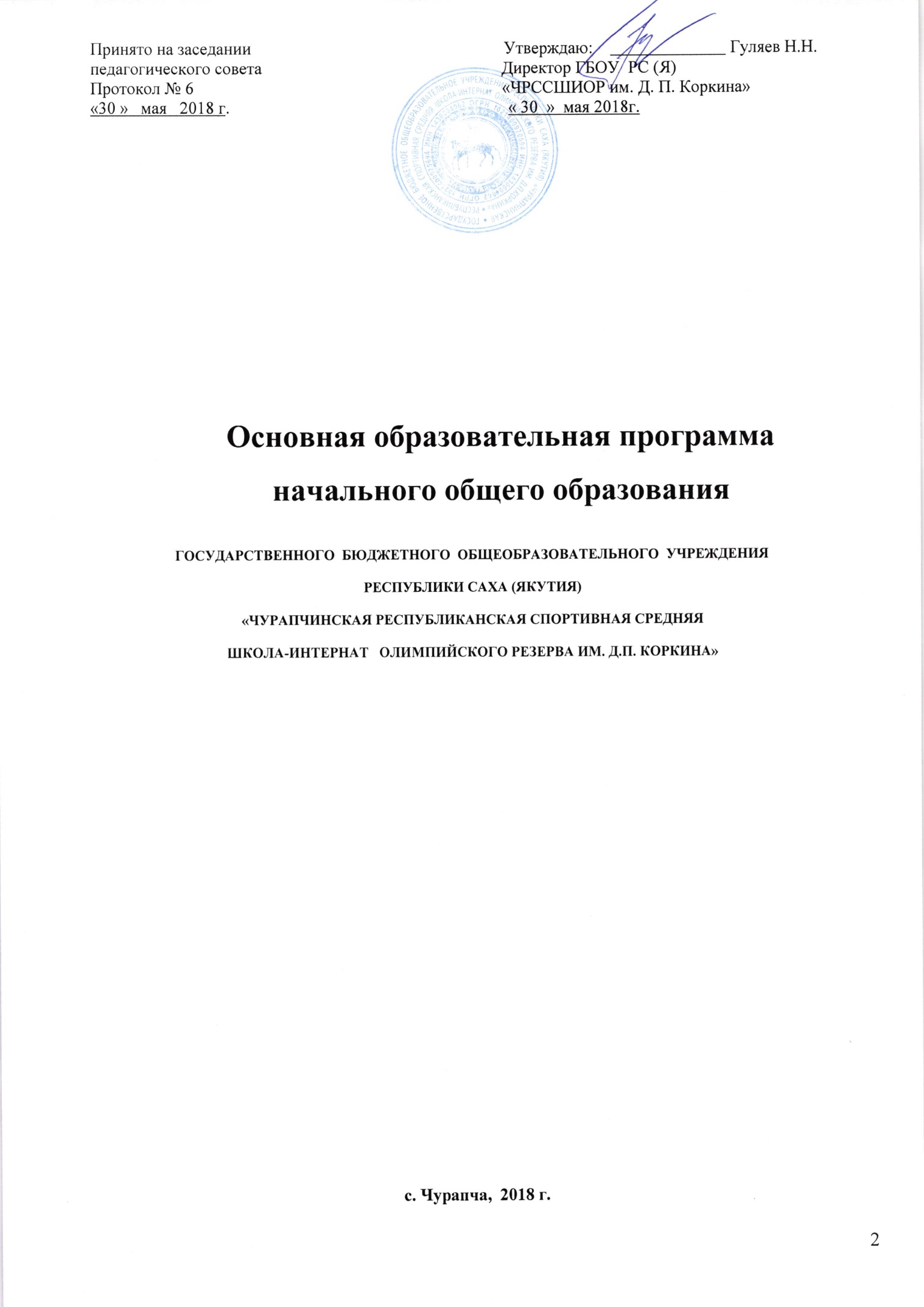 СОДЕРЖАНИЕОбщие положенияОсновная образовательная программа начального общего образования (далее – ООП НОО) разработана в соответствии с требованиями федерального государственного образовательного стандарта начального общего образования (далее  – ФГОС НОО) к структуре основной образовательной программы, определяет цель, задачи, планируемые результаты, содержание и организацию образовательной деятельности при получении начального общего образования. На основе  ООП НОО разрабатывается основная образовательная программа начального общего образования ГБОУ РС (Я) «Чурапчинская республиканская спортивная средняя  школа-интернат олимпийского резерва им. Д.П. Коркина»  имеющей  государственную аккредитацию, с учетом  образовательных потребностей и запросов участников образовательных отношений.Содержание основной образовательной программы ГБОУ РС (Я) «ЧРССШИОР им. Д.П. Коркина»  отражает требования ФГОС НОО и содержит три основных раздела: целевой, содержательный и организационный.Целевой раздел определяет общее назначение, цели, задачи и планируемые результаты реализации основной образовательной программы, конкретизированные в соответствии с требованиями ФГОС НОО и учитывающие региональные, национальные и этнокультурные особенности народа Саха, а также способы определения достижения этих целей и результатов.Целевой раздел включает: -пояснительную записку;-планируемые результаты освоения обучающимися основной образовательной программы;-систему оценки достижения планируемых результатов освоения основной образовательной программы.Содержательный раздел определяет общее содержание начального общего образования и включает образовательные программы, ориентированные на достижение личностных, предметных и метапредметных результатов, в том числе:-программу формирования универсальных учебных действий у обучающихся; -программы отдельных учебных предметов, курсов;-программу духовно­нравственного развития, воспитания обучающихся;-программу формирования экологической культуры, здорового и безопасного образа жизни.Организационный раздел устанавливает общие рамки организации образовательной деятельности, а также механизм реализации компонентов основной образовательной программы.Организационный раздел включает:-учебный план начального общего образования;-план внеурочной деятельности;-календарный учебный график;-систему условий реализации основной образовательной программы в соответствии с требованиями ФГОС НОО.ГБОУ РС (Я) «ЧРССШИОР им. Д.П. Коркина», реализует основную образовательную программу начального общего образования на основе ст.14,15 закона РФ (Об образовании в Российской Федерации» от 29.12. 2012г. –ФЗ -№ 273 и  обеспечивает ознакомление обучающихся и их родителей (законных представителей) как участников образовательных отношений:-с уставом и другими документами, регламентирующими осуществление образовательной деятельности;-с их правами и обязанностями в части формирования и реализации основной образовательной программы начального общего образования, установленными законодательством Российской Федерации и уставом  школы.Права и обязанности родителей (законных представителей) обучающихся в части, касающейся участия в формировании и обеспечении освоения всеми детьми основной образовательной программы, закрепляется в договоре  заключенном между родителями (законными представителями) и ГБОУ РС (Я) «ЧРССШИОР им. Д.П. Коркина»,  где  отражается  конечные результаты освоения основной образовательной программы.Целевой разделПояснительная запискаЦель реализации основной образовательной программы начального общего образования — обеспечение выполнения требований ФГОС НОО.Достижение поставленной цели при разработке и реализации образовательной организацией основной образовательной программы начального общего образования предусматривает решение следующих основных задач:-формирование общей культуры, духовно­нравственное, гражданское, социальное, личностное, интеллектуальное и физическое  развитие, развитие творческих способностей, сохранение и укрепление здоровья;-обеспечение планируемых результатов по освоению выпускником целевых установок, приобретению знаний, умений, навыков, компетенций и компетентностей, определяемых личностными, семейными, общественными, государственными потребностями и возможностями обучающегося младшего школьного возраста, индивидуальными особенностями его развития и состояния здоровья;-становление и развитие личности в ее индивидуальности, самобытности, уникальности и неповторимости;-обеспечение преемственности начального общего и основного общего образования;-обеспечение доступности получения качественного начального общего образования;-организация интеллектуальных, творческих и спортивных соревнований, научно­технического творчества и проектно­исследовательской деятельности;-участие обучающихся, их родителей (законных представителей), педагогических работников и общественности в проектировании и развитии внутришкольной социальной среды;-предоставление обучающимся возможности для эффективной самостоятельной работы;-включение обучающихся в процессы познания и преобразования внешкольной социальной среды (школы-интерната, улуса, социума).В основе реализации основной образовательной программы лежит системно­деятельностный подход, который предполагает:-воспитание и развитие качеств личности, отвечающих требованиям  общества, задачам построения гражданского общества на основе принципов толерантности, диалога; -учет индивидуальных возрастных, психологических и физиологических особенностей обучающихся, роли и значения видов деятельности и форм общения при определении образовательно­воспитательных целей и путей их достижения;-обеспечение преемственности дошкольного, начального общего, основного общего, среднего общего и профессионального образования;-разнообразие индивидуальных образовательных траекторий и индивидуального развития каждого обучающегося,  обеспечивающих рост творческого потенциала, познавательных мотивов, обогащение форм учебного сотрудничества и расширение зоны ближайшего развития.При определении стратегических характеристик основной образовательной программы учитываются существующий разброс в темпах и направлениях развития детей, индивидуальные различия в их познавательной деятельности, восприятии, внимании, памяти, мышлении, речи, моторике и т. д., связанные с возрастными, психологическими и физиологическими индивидуальными особенностями детей младшего школьного возраста.1.2.Планируемые результаты  освоения обучающимися основной образовательной программы  начального общего образованияВиды деятельности младших школьниковМладший школьный возраст – это возраст, когда ребёнок проходит первый этап школьного образования. Главной чертой этого возрастного периода является смена ведущей деятельности, переход от игры к систематическому, социально  организованному учению. Смена ведущей деятельности – не одномоментный переход, а процесс, занимающий у разных детей различное время. Поэтому на протяжении всего младшего школьного возраста игровая деятельность во всех её разновидностях продолжает оставаться  важной для психического развития. На начальном этапе школьного образования формируется система учебных и познавательных мотивов, умение принимать, сохранять и реализовать учебные цели. В процессе их  реализации ребёнок  учится планировать, контролировать и оценивать собственные учебные действия.В этом возрасте ребёнок приобретает опыт коллективной жизни, для него существенно возрастает значимость межличностных и деловых отношений. С  подобным опытом во многом связана самооценка младшего школьника – он оценивает себя так, как оценивают его «значимые другие». Для младшего школьника, как и для дошкольника, такими  значимыми людьми являются прежде всего взрослые.          Основными психологическими новообразованиями младшего школьного возраста являются произвольность психических процессов и способность к самоорганизации собственной деятельности. Полноценным итогом начального обучения  являются основы понятийного мышления с характерной для него критичностью, системностью и умением понимать разные точки зрения, а также желание и умение учиться. Эти новообразования к концу начальной школы должны проявляться в работе класса или внеклассной учебной общности, но не в индивидуальных действиях каждого ученика. Образовательная программа учитывает специфику начальной школы – особый этап в жизни ребенка, связанный:- с изменением при поступлении в школу ведущей деятельности ребенка – с переходом к учебной деятельности (при сохранении значимости игровой), имеющей общественный характер и являющейся социальной по содержанию;- освоением новой социальной позиции, расширением сферы взаимодействия с окружающим миром, развитием потребностей в общении, познании, социальном признании и самовыражении;- принятием и освоением ребенком новой социальной роли ученика, выражающейся в формировании внутренней позиции школьника, определяющей новый образ школьной жизни и перспективы личностного и познавательного развития;- формированием у школьника основ умения учиться и способности к организации своей деятельности: принимать, сохранять цели и следовать им в учебной деятельности; планировать свою деятельность, осуществлять ее контроль и оценку; взаимодействовать с учителем и сверстниками в учебном процессе;- изменением при этом самооценки ребенка, которая приобретает черты адекватности и рефлексивности.Виды деятельности  младшего школьника:-Совместно-распределенная учебная деятельность (коллективная дискуссия, групповая работа) -Игровая деятельность (высшие виды игры – игра-драматизация, режиссёрская игра, игра с правилами)-Творческая деятельность (художественное творчество, конструирование, социально значимое проектирование и др.)-Трудовая деятельность (самообслуживание, участие в общественно-полезном труде, в социально значимых трудовых акциях )-Спортивная деятельность (освоение основ физической культуры, знакомство с различными видами спорта, опыт участия в спортивных соревнованиях).          Планируемые результаты освоения основной образовательной программы начального общего образования  являются одним из важнейших механизмов реализации требований ФГОС НОО к результатам обучающихся, освоивших основную образовательную программу.  Они представляют собой систему обобщенных личностно ориентированных целей образования, допускающих дальнейшее уточнение и конкретизацию, что обеспечивает определение и выявление всех составляющих планируемых результатов, подлежащих формированию и оценке.Планируемые результаты:-обеспечивают связь между требованиями ФГОС НОО, образовательной деятельностью и системой оценки результатов освоения основной образовательной программы начального общего образования, уточняя и конкретизируя общее понимание личностных, метапредметных и предметных результатов для каждой учебной программы с учетом ведущих целевых установок их освоения, возрастной специфики обучающихся и требований, предъявляемых системой оценки;-являются содержательной и критериальной основой для разработки программ учебных предметов, курсов, учебно­методической литературы, а также для системы оценки качества освоения обучающимися основной образовательной программы начального общего образования.В соответствии с системно­деятельностным подходом содержание планируемых результатов описывает и характеризует обобщенные способы действий с учебным материалом, позволяющие обучающимся успешно решать учебные и учебно­практические задачи, в том числе задачи, направленные на отработку теоретических моделей и понятий, и задачи, по возможности максимально приближенные к реальным жизненным ситуациям.В системе планируемых результатов особо выделяется учебный материал, имеющий опорный характер, т. е. служащий основой для последующего обучения.Структура планируемых результатов учитывает необходимость:-определения динамики развития обучающихся на основе выделения достигнутого уровня развития и ближайшей перспективы — зоны ближайшего развития ребенка;-определения возможностей овладения обучающимися учебными действиями на уровне, соответствующем зоне ближайшего развития, в отношении знаний, расширяющих и углубляющих систему опорных знаний, а также знаний и умений, являющихся подготовительными для данного предмета;-выделения основных направлений оценочной деятельности — оценки результатов деятельности систем образования различного уровня, педагогов, обучающихся.С этой целью в структуре планируемых результатов по каждой учебной программе (предметной, междисциплинарной) выделяются следующие уровни описания.Ведущие целевые установки и основные ожидаемые результаты изучения данной учебной программы. Их включение в структуру планируемых результатов призвано дать ответ на вопрос о смысле изучения данного предмета, его вкладе в развитие личности обучающихся. Планируемые результаты представлены в первом, общецелевом блоке, предваряющем планируемые результаты по отдельным разделам учебной программы. Этот блок результатов описывает основной, сущностный вклад данной программы в развитие личности обучающихся, в развитие их способностей; отражает такие общие цели образования, как формирование ценностных и мировоззренческих установок, развитие интереса, формирование определенных познавательных потребностей обучающихся. Оценка достижения этих целей ведется в ходе процедур, допускающих предоставление и  полученные результаты характеризуют деятельность системы образования.Планируемые предметные результаты, приводятся в двух блоках к каждому разделу учебной программы. Они ориентируют в том, какой уровень освоения опорного учебного материала ожидается от выпускников. Первый блок «Выпускник научится». Критериями отбора данных результатов служат: их значимость для решения основных задач образования на данном уровне, необходимость для последующего обучения, а также потенциальная возможность их достижения большинством обучающихся, как минимум, на уровне, характеризующем исполнительскую компетентность обучающихся. Достижение планируемых результатов этой группы выносится на итоговую оценку, которая может осуществляться как в ходе освоения данной программы посредством накопительной системы оценки (например, портфеля достижений), так и по итогам ее освоения (с помощью итоговой работы). Успешное выполнение обучающимися заданий базового уровня служит единственным основанием для положительного решения вопроса о возможности перехода на следующий уровень обучения.Цели, характеризующие систему учебных действий в отношении знаний, умений, навыков, расширяющих и углубляющих опорную систему или выступающих как пропедевтика для дальнейшего изучения данного предмета. Планируемые результаты, описывающие указанную группу целей, приводятся в блоках «Выпускник получит возможность научиться» к каждому разделу примерной программы учебного предмета и выделяются курсивом. Уровень достижений, соответствующий планируемым результатам этой группы, могут продемонстрировать только отдельные обучающиеся, имеющие более высокий уровень мотивации и способностей. При получении начального общего образования устанавливаются планируемые результаты освоения:-междисциплинарной программы «Формирование универсальных учебных действий», а также ее разделов «Чтение. Работа с текстом» и «Формирование ИКТ­компетентности обучающихся»;-программ по всем учебным предметам.В данном разделе основной образовательной программы приводятся планируемые результаты освоения всех обязательных учебных предметов при получении начального общего образования.1.2.1.Формирование универсальных учебных действий  (личностные и метапредметные результаты)В результате изучения всех без исключения предметов при получении начального общего образования у выпускников будут сформированы личностные, регулятивные, познавательные и коммуникативные универсальные учебные действия как основа умения учиться.Личностные результаты. У выпускника будут сформированы:-внутренняя позиция школьника на уровне положительного отношения к школе, ориентации на содержательные моменты школьной действительности и принятия образца «хорошего ученика»;-широкая мотивационная основа учебной деятельности, включающая социальные, учебно­познавательные и внешние мотивы;-учебно­познавательный интерес к новому учебному материалу и способам решения новой задачи;-способность к оценке своей учебной деятельности;-основы гражданской идентичности, своей этнической принадлежности в форме осознания «Я» как члена семьи, представителя народа, гражданина России;-ориентация в нравственном содержании и смысле как собственных поступков, так и поступков окружающих людей;-знание основных моральных норм и ориентация на их выполнение;-развитие этических чувств — стыда, вины, совести как регуляторов морального поведения; понимание чувств других людей и сопереживание им;-установка на здоровый образ жизни;Выпускник получит возможность для формирования:-внутренней позиции обучающегося на уровне положительного отношения к образовательной организации, понимания необходимости учения, выраженного в преобладании учебно­познавательных мотивов и предпочтении социального способа оценки знаний;-выраженной устойчивой учебно­познавательной мотивации учения;-устойчивого учебно­познавательного интереса к новым общим способам решения задач;-адекватного понимания причин успешности/неуспешности учебной деятельности;-компетентности в реализации основ гражданской идентичности в поступках и деятельности;-установки на здоровый образ жизни и реализации ее в реальном поведении и поступках;Регулятивные универсальные учебные действияВыпускник научится:-принимать и сохранять учебную задачу;-учитывать выделенные учителем ориентиры действия в новом учебном материале в сотрудничестве с учителем;-планировать свои действия в соответствии с поставленной задачей и условиями ее реализации, в том числе во внутреннем плане;-учитывать установленные правила в планировании и контроле способа решения;-осуществлять итоговый и пошаговый контроль по результату;-оценивать правильность выполнения действия на уровне адекватной ретроспективной оценки соответствия результатов требованиям данной задачи;-различать способ и результат действия.Выпускник получит возможность научиться:-в сотрудничестве с учителем ставить новые учебные задачи;-преобразовывать практическую задачу в познавательную;-проявлять познавательную инициативу в учебном сотрудничестве;-самостоятельно учитывать выделенные учителем ориентиры действия в новом учебном материале;-самостоятельно оценивать правильность выполнения действия и вносить необходимые коррективы в исполнение как по ходу его реализации, так и в конце действия.Познавательные универсальные учебные действияВыпускник научится:-осуществлять поиск необходимой информации для выполнения учебных заданий с использованием учебной литературы, энциклопедий, справочников (включая электронные, цифровые), в открытом информационном пространстве, в том числе контролируемом пространстве сети Интернет;-использовать знаково­символические средства, в том числе модели (включая виртуальные) и схемы (включая концептуальные), для решения задач;-проявлять познавательную инициативу в учебном сотрудничестве;-строить сообщения в устной и письменной форме;-ориентироваться на разнообразие способов решения задач;-осуществлять синтез как составление целого из частей;-проводить сравнение, классификацию по заданным критериям;-строить рассуждения в форме связи простых суждений об объекте, его строении, свойствах и связях;-обобщать, т. е. осуществлять генерализацию и выведение общности для целого ряда или класса единичных объектов, на основе выделения сущностной связи;-владеть рядом общих приемов решения задач.Выпускник получит возможность научиться:-осуществлять расширенный поиск информации с использованием ресурсов библиотек и сети Интернет;-записывать, фиксировать информацию об окружающем мире с помощью инструментов ИКТ;-создавать и преобразовывать модели и схемы для решения задач;-осознанно и произвольно строить сообщения в устной и письменной форме;-осуществлять выбор наиболее эффективных способов решения задач в зависимости от конкретных условий;-осуществлять сравнение,  классификацию, самостоятельно выбирая основания и критерии для указанных логических операций;-строить логическое рассуждение, включающее установление причинно­следственных связей;-произвольно и осознанно владеть общими приемами решения задач.Коммуникативные универсальные учебные действияВыпускник научится:-адекватно использовать коммуникативные, прежде всего речевые, средства для решения различных коммуникативных задач, строить монологическое высказывание (в том числе сопровождая его аудиовизуальной поддержкой), владеть диалогической формой коммуникации, используя в том числе средства и инструменты ИКТ и дистанционного общения;-формулировать собственное мнение и позицию;-договариваться и приходить к общему решению в совместной деятельности, в том числе в ситуации столкновения интересов;-задавать вопросы;-контролировать действия партнера;-использовать речь для регуляции своего действия;-адекватно использовать речевые средства для решения различных коммуникативных задач, строить монологическое высказывание, владеть диалогической формой речи.Выпускник получит возможность научиться:-учитывать и координировать в сотрудничестве позиции других людей, отличные от собственной;-учитывать разные мнения и интересы и обосновывать собственную позицию;-аргументировать свою позицию и координировать ее с позициями партнеров в сотрудничестве при выработке общего решения в совместной деятельности;-с учетом целей коммуникации достаточно точно, последовательно и полно передавать партнеру необходимую информацию как ориентир для построения действия;-задавать вопросы, необходимые для организации собственной деятельности и сотрудничества с партнером;-осуществлять взаимный контроль и оказывать в сотрудничестве необходимую взаимопомощь;-адекватно использовать речевые средства для эффективного решения разнообразных коммуникативных задач, планирования и регуляции своей деятельности.1.2.1.1. Чтение. Работа с текстом (метапредметные результаты)В результате изучения всех без исключения учебных предметов на при получении  начального общего образования выпускники приобретут первичные навыки работы с содержащейся в текстах информацией в процессе чтения соответствующих возрасту литературных, учебных, научно­познавательных текстов, инструкций. Выпускники научатся осознанно читать тексты с целью удовлетворения познавательного интереса, освоения и использования информации. Выпускники овладеют элементарными навыками чтения информации, представленной в наглядно-символической форме, приобретут опыт работы с текстами, содержащими рисунки, таблицы, диаграммы, схемы.У выпускников будут развиты такие читательские действия, как поиск информации, выделение нужной для решения практической или учебной задачи информации, систематизация, сопоставление, анализ и обобщение имеющихся в тексте идей и информации, их интерпретация и преобразование. Обучающиеся смогут использовать полученную из разного вида текстов информацию для установления несложных причинно-следственных связей и зависимостей, объяснения, обоснования утверждений, а также принятия решений в простых учебных и практических ситуациях.Выпускники получат возможность научиться самостоятельно организовывать поиск информации. Они приобретут первичный опыт критического отношения к получаемой информации, сопоставления ее с информацией из других источников и имеющимся жизненным опытом.Работа с текстом: поиск информации и понимание прочитанногоВыпускник научится:-находить в тексте конкретные сведения, факты, заданные в явном виде;-определять тему и главную мысль текста;-делить тексты на смысловые части, составлять план текста;-вычленять содержащиеся в тексте основные события и
устанавливать их последовательность; упорядочивать информацию по заданному основанию;-сравнивать между собой объекты, описанные в тексте, выделяя 2—3 существенных признака;-понимать информацию, представленную в неявном виде (например, находить в тексте несколько примеров, доказывающих приведенное утверждение; характеризовать явление по его описанию; выделять общий признак группы элементов);-понимать информацию, представленную разными способами: словесно, в виде таблицы, схемы, диаграммы;-понимать текст, опираясь не только на содержащуюся в нем информацию, но и на жанр, структуру, выразительные средства текста;-использовать различные виды чтения: ознакомительное, изучающее, поисковое, выбирать нужный вид чтения в соответствии с целью чтения;-ориентироваться в соответствующих возрасту словарях и справочниках.Выпускник получит возможность научиться:-использовать формальные элементы текста (например,
подзаголовки, сноски) для поиска нужной информации;-работать с несколькими источниками информации;-сопоставлять информацию, полученную из нескольких источников.Работа с текстом: преобразование и интерпретация информацииВыпускник научится:-пересказывать текст подробно и сжато, устно и письменно;-соотносить факты с общей идеей текста, устанавливать простые связи, не показанные в тексте напрямую;-формулировать несложные выводы, основываясь на тексте; находить аргументы, подтверждающие вывод;-сопоставлять и обобщать содержащуюся в разных частях текста информацию;-составлять на основании текста небольшое монологическое высказывание, отвечая на поставленный вопрос.Выпускник получит возможность научиться:-делать выписки из прочитанных текстов с учетом цели их дальнейшего использования;-составлять небольшие письменные аннотации к тексту, отзывы о прочитанном.Работа с текстом: оценка информацииВыпускник научится:-высказывать оценочные суждения и свою точку зрения о прочитанном тексте;-оценивать содержание, языковые особенности и структуру текста; определять место и роль иллюстративного ряда в тексте;-на основе имеющихся знаний, жизненного опыта подвергать сомнению достоверность прочитанного, обнаруживать недостоверность получаемых сведений, пробелы в информации и находить пути восполнения этих пробелов;-участвовать в учебном диалоге при обсуждении прочитанного или прослушанного текста.Выпускник получит возможность научиться:-сопоставлять различные точки зрения;-соотносить позицию автора с собственной точкой зрения.1.2.1.2. Формирование ИКТ­компетентности обучающихся (метапредметные результаты)В результате изучения всех без исключения предметов на уровне начального общего образования начинается формирование навыков, необходимых для жизни и работы в современном высокотехнологичном обществе. Обучающиеся приобретут опыт работы с информационными объектами, в которых объединяются текст, наглядно-графические изображения, цифровые данные, неподвижные и движущиеся изображения, звук, ссылки и базы данных и которые могут передаваться как устно, так и с помощью телекоммуникационных технологий или размещаться в Интернете.Обучающиеся познакомятся с различными средствами информационно-коммуникационных технологий (ИКТ), освоят общие безопасные и эргономичные принципы работы с ними; осознают возможности различных средств ИКТ для использования в обучении, развития собственной познавательной деятельности и общей культуры.Они приобретут первичные навыки обработки и поиска информации при помощи средств ИКТ: научатся вводить различные виды информации в компьютер: текст, звук, изображение, цифровые данные; создавать, редактировать, сохранять и передавать медиасообщения. Они научатся планировать, проектировать и моделировать процессы в простых учебных и практических ситуациях.В результате использования средств и инструментов ИКТ и ИКТ-ресурсов для решения разнообразных учебно-познавательных и учебно-практических задач, охватывающих содержание всех изучаемых предметов, у обучающихся будут формироваться и развиваться необходимые универсальные учебные действия и специальные учебные умения, что заложит основу успешной учебной деятельности в средней и старшей школе.Знакомство со средствами ИКТ, гигиена работы с компьютеромВыпускник научится:-использовать безопасные для органов зрения, нервной системы, опорно­двигательного аппарата эргономичные приемы работы с компьютером и другими средствами ИКТ; выполнять компенсирующие физические упражнения (мини­зарядку);-организовывать систему папок для хранения собственной информации в компьютере.Технология ввода информации в компьютер: ввод текста, запись звука, изображения, цифровых данныхВыпускник научится:-вводить информацию в компьютер с использованием различных технических средств (фото- и видеокамеры, микрофона и т. д.), сохранять полученную информацию, набирать небольшие тексты на родном языке; набирать короткие тексты на иностранном языке, использовать компьютерный перевод отдельных слов;-рисовать (создавать простые изображения)на графическом планшете;-сканировать рисунки и тексты.Выпускник получит возможность научиться использовать программу распознавания сканированного текста на русском языке.Обработка и поиск информацииВыпускник научится:-подбирать подходящий по содержанию и техническому качеству результат видеозаписи и фотографирования, использовать сменные носители (флэш-карты);-редактировать тексты, последовательности изображений, слайды в соответствии с коммуникативной или учебной задачей, включая редактирование текста, цепочек изображений, видео- и аудиозаписей, фотоизображений;-пользоваться основными функциями стандартного текстового редактора, использовать полуавтоматический орфографический контроль; использовать, добавлять и удалять ссылки в сообщениях разного вида; следовать основным правилам оформления текста;-искать информацию в соответствующих возрасту цифровых словарях и справочниках, базах данных, контролируемом Интернете, системе поиска внутри компьютера; составлять список используемых информационных источников (в том числе с использованием ссылок);-заполнять учебные базы данных.Выпускник получит возможность научиться грамотно формулировать запросы при поиске в сети Интернет и базах данных, оценивать, интерпретировать и сохранять найденную информацию; критически относиться к информации и к выбору источника информации.Создание, представление и передача сообщенийВыпускник научится:-создавать текстовые сообщения с использованием средств ИКТ, редактировать, оформлять и сохранять их;-создавать простые сообщения в виде аудио- и видеофрагментов или последовательности слайдов с использованием иллюстраций, видеоизображения, звука, текста;-готовить и проводить презентацию перед небольшой аудиторией: создавать план презентации, выбирать аудиовизуальную поддержку, писать пояснения и тезисы для презентации;-создавать простые схемы, диаграммы, планы и пр.;-создавать простые изображения, пользуясь графическими возможностями компьютера; составлять новое изображение из готовых фрагментов (аппликация);-размещать сообщение в информационной образовательной среде образовательной организации;-пользоваться основными средствами телекоммуникации; участвовать в коллективной коммуникативной деятельности в информационной образовательной среде, фиксировать ход и результаты общения на экране и в файлах.Выпускник получит возможность научиться:-представлять данные;-создавать музыкальные произведения с использованием компьютера и музыкальной клавиатуры, в том числе из готовых музыкальных фрагментов и «музыкальных петель».Планирование деятельности, управление и организацияВыпускник научится:-создавать движущиеся модели и управлять ими в компьютерно управляемых средах (создание простейших роботов);-планировать несложные исследования объектов и процессов внешнего мира.Выпускник получит возможность научиться:-проектировать несложные объекты и процессы реального мира, своей собственной деятельности и деятельности группы, включая навыки робототехнического проектирования-моделировать объекты и процессы реального мира.1.2.2.Планируемые результаты и содержание образовательной области «Филология» на уровне начального общего образования1.2.2.Русский языкВ результате изучения курса русского языка обучающиеся при получении начального общего образования научатся осознавать язык как основное средство человеческого общения и явление национальной культуры, у них начнет формироваться позитивное эмоционально­ценностное отношение к русскому и родному языкам, стремление к их грамотному использованию, русский язык и родной язык станут для учеников основой всего процесса обучения, средством развития их мышления, воображения, интеллектуальных и творческих способностей.В процессе изучения обучающиеся получат возможность реализовать в устном и письменном общении (в том числе с использованием средств ИКТ) потребность в творческом самовыражении, научатся использовать язык с целью поиска необходимой информации в различных источниках для выполнения учебных заданий.У выпускников, освоивших основную образовательную программу начального общего образования, будет сформировано отношение к правильной устной и письменной речи как показателям общей культуры человека. Они получат начальные представления о нормах русского и родного литературного языка (орфоэпических, лексических, грамматических) и правилах речевого этикета, научатся ориентироваться в целях, задачах, средствах и условиях общения, что станет основой выбора адекватных языковых средств для успешного решения коммуникативной задачи при составлении несложных устных монологических высказываний и письменных текстов. У них будут сформированы коммуникативные учебные действия, необходимые для успешного участия в диалоге: ориентация на позицию партнера, учет различных мнений и координация различных позиций в сотрудничестве, стремление к более точному выражению собственного мнения и позиции, умение задавать вопросы.Выпускник на уровне начального общего образования:-научится осознавать безошибочное письмо как одно из проявлений собственного уровня культуры;-сможет применять орфографические правила и правила постановки знаков препинания (в объеме изученного) при записи собственных и предложенных текстов, овладеет умением проверять написанное;-получит первоначальные представления о системе и структуре русского и родного языков: познакомится с разделами изучения языка – фонетикой и графикой, лексикой, словообразованием (морфемикой), морфологией и синтаксисом;- в объеме содержания курса научится находить, характеризовать, сравнивать, классифицировать такие языковые единицы, как звук, буква, часть слова, часть речи, член предложения, простое предложение, что послужит основой для дальнейшего формирования общеучебных, логических и познавательных (символико-моделирующих) универсальных учебных действий с языковыми единицами.В результате изучения курса у выпускников, освоивших основную образовательную программу начального общего образования, будет сформирован учебно-познавательный интерес к новому учебному материалу и способам решения новой языковой задачи, что заложит основы успешной учебной деятельности при продолжении изучения курса русского языка и родного языка на следующем уровне образования.Содержательная линия «Система языка»Раздел «Фонетика и графика» Выпускник научится:-различать звуки и буквы;-характеризовать звуки русского языка: гласные ударные/безударные; согласные твердые/мягкие, парные/непарные твердые и мягкие; согласные звонкие/глухие, парные/непарные звонкие и глухие;-пользоваться русским алфавитом на основе знания последовательности букв в нем для упорядочивания слов и поиска необходимой информации в различных словарях и справочниках.Выпускник получит возможность научиться пользоваться русским алфавитом на основе знания последовательности букв в нем для упорядочивания слов и поиска необходимой информации в различных словарях и справочниках.Раздел «Орфоэпия» Выпускник получит возможность научиться:-соблюдать нормы русского и родного литературного языка в собственной речи и оценивать соблюдение этих норм в речи собеседников (в объеме представленного в учебнике материала);-находить при сомнении в правильности постановки ударения или произношения слова ответ самостоятельно (по словарю учебника) либо обращаться за помощью к учителю, родителям.Раздел «Состав слова (морфемика)»Выпускник научится:-различать изменяемые и неизменяемые слова;-различать родственные (однокоренные) слова и формы слова;-находить в словах с однозначно выделяемыми морфемами окончание, корень, приставку, суффикс.Выпускник получит возможность научиться:-выполнять морфемный анализ слова в соответствии с предложенным учебником алгоритмом, оценивать правильность его выполнения;-использовать результаты выполненного морфемного анализа для решения орфографических и/или речевых задач.Раздел «Лексика» Выпускник научится:-выявлять слова, значение которых требует уточнения;-определять значение слова по тексту или уточнять с помощью толкового словаря-подбирать синонимы для устранения повторов в тексте.Выпускник получит возможность научиться:-подбирать антонимы для точной характеристики предметов при их сравнении;-различать употребление в тексте слов в прямом и переносном значении (простые случаи);-оценивать уместность использования слов в тексте;-выбирать слова из ряда предложенных для успешного решения коммуникативной задачи.Раздел «Морфология» Выпускник научится:-распознавать грамматические признаки слов;- с учетом совокупности выявленных признаков (что называет, на какие вопросы отвечает, как изменяется) относить слова к определенной группе основных частей речи (имена существительные, имена прилагательные, глаголы).Выпускник получит возможность научиться:-проводить морфологический разбор имен существительных, имен прилагательных, глаголов по предложенному в учебнике алгоритму; оценивать правильность проведения морфологического разбора;-находить в тексте такие части речи, как личные местоимения и наречия, предлоги вместе с существительными и личными местоимениями, к которым они относятся, союзы и, а, но, частицу не при глаголах.Раздел «Синтаксис» Выпускник научится:-различать предложение, словосочетание, слово;-устанавливать при помощи смысловых вопросов связь между словами в словосочетании и предложении;-классифицировать предложения по цели высказывания, находить повествовательные/побудительные/вопросительные предложения;-определять восклицательную/невосклицательную интонацию предложения;-находить главные и второстепенные (без деления на виды) члены предложения;-выделять предложения с однородными членами.Выпускник получит возможность научиться:-различать второстепенные члены предложения —определения, дополнения, обстоятельства;-выполнять в соответствии с предложенным в учебнике алгоритмом разбор простого предложения (по членам предложения, синтаксический), оценивать правильность разбора;-различать простые и сложные предложения.Содержательная линия «Орфография и пунктуация»Выпускник научится:-применять правила правописания (в объеме содержания курса);-определять (уточнять) написание слова по орфографическому словарю учебника;-безошибочно списывать текст объемом 80—90 слов;-писать под диктовку тексты объемом 75—80 слов в соответствии с изученными правилами правописания;-проверять собственный и предложенный текст, находить и исправлять орфографические и пунктуационные ошибки.Выпускник получит возможность научиться:-осознавать место возможного возникновения орфографической ошибки;-подбирать примеры с определенной орфограммой;-при составлении собственных текстов перефразировать записываемое, чтобы избежать орфографических и пунктуационных ошибок;-при работе над ошибками осознавать причины появления ошибки и определять способы действий, помогающие предотвратить ее в последующих письменных работах.Содержательная линия «Развитие речи»Выпускник научится:--соблюдать в повседневной жизни нормы речевого этикета и правила устного общения (умение слышать, реагировать на реплики, поддерживать разговор);-выражать собственное мнение и аргументировать его;-самостоятельно озаглавливать текст;-составлять план текста;-сочинять письма, поздравительные открытки, записки и другие небольшие тексты для конкретных ситуаций общения.Выпускник получит возможность научиться:-создавать тексты по предложенному заголовку;-подробно или выборочно пересказывать текст;-пересказывать текст от другого лица;-составлять устный рассказ на определенную тему с использованием разных типов речи: описание, повествование, рассуждение;-анализировать и корректировать тексты с нарушенным порядком предложений, находить в тексте смысловые пропуски;-корректировать тексты, в которых допущены нарушения культуры речи;-анализировать последовательность собственных действий при работе над изложениями и сочинениями и соотносить их с разработанным алгоритмом; оценивать правильность выполнения учебной задачи: соотносить собственный текст с исходным (для изложений) и с назначением, задачами, условиями общения (для самостоятельно создаваемых текстов);-соблюдать нормы речевого взаимодействия при интерактивном общении (sms­сообщения, электронная почта, Интернет и другие виды и способы связи).1.2.3. Литературное чтениеВыпускники начальной школы осознáют значимость чтения для своего дальнейшего развития и успешного обучения по другим предметам на основе осознания и развития дошкольного и внешкольного опыта, связанного с художественной литературой. У обучающихся будет формироваться потребность в систематическом чтении как средстве познания мира и самого себя. Младшие школьники будут с интересом читать художественные, научно-популярные и учебные тексты, которые помогут им сформировать собственную позицию в жизни, расширят кругозор.Учащиеся получат возможность познакомиться с культурно-историческим наследием России и общечеловеческими ценностями для развития этических чувств и эмоционально-нравственной отзывчивости.К концу обучения в начальной школе дети будут готовы к дальнейшему обучению и систематическому изучению литературы в средней школе, будет достигнут необходимый уровень читательской компетентности, речевого развития, сформированы универсальные действия, отражающие учебную самостоятельность и познавательные интересы, основы элементарной оценочной деятельности.Выпускники овладеют техникой чтения (правильным плавным чтением, приближающимся к темпу нормальной речи), приемами понимания прочитанного и прослушанного произведения, элементарными приемами анализа, интерпретации и преобразования художественных, научно-популярных и учебных текстов. Научатся самостоятельно выбирать интересующую литературу, пользоваться словарями и справочниками, осознают себя как грамотного читателя, способного к творческой деятельности.Школьники научатся вести диалог в различных коммуникативных ситуациях, соблюдая правила речевого этикета, участвовать в обсуждении прослушанного (прочитанного) произведения. Они будут составлять несложные монологические высказывания о произведении (героях, событиях); устно передавать содержание текста по плану; составлять небольшие тексты повествовательного характера с элементами рассуждения и описания. Выпускники научатся декламировать (читать наизусть) стихотворные произведения. Они получат возможность научиться выступать перед знакомой аудиторией (сверстников, родителей, педагогов) с небольшими сообщениями, используя иллюстративный ряд (плакаты, презентацию).Выпускники начальной школы приобретут первичные умения работы с учебной и научно-популярной литературой, будут находить и использовать информацию для практической работы.Выпускники овладеют основами коммуникативной деятельности, на практическом уровне осознают значимость работы в группе и освоят правила групповой работы.Виды речевой и читательской деятельностиВыпускник научится:-осознавать значимость чтения для дальнейшего обучения, саморазвития; воспринимать чтение как источник эстетического, нравственного, познавательного опыта; понимать цель чтения: -прогнозировать содержание текста художественного произведения по заголовку, автору, жанру и осознавать цель чтения;-читать со скоростью, позволяющей понимать смысл прочитанного;-различать на практическом уровне виды текстов (художественный, учебный, справочный), опираясь на особенности каждого вида текста;-читать (вслух) выразительно доступные для данного возраста прозаические произведения и декламировать стихотворные произведения после предварительной подготовки;-использовать различные виды чтения: изучающее, выборочное ознакомительное, выборочное поисковое, выборочное просмотровое в соответствии с целью чтения (для всех видов текстов);-ориентироваться в содержании художественного, учебного и научно-популярного текста, понимать его смысл (при чтении вслух и про себя, при прослушивании).  Для художественных текстов: -определять главную мысль и героев произведения; -воспроизводить в воображении словесные художественные образы и картины жизни, изображенные автором; -этически оценивать поступки персонажей, формировать свое отношение к героям произведения; -определять основные события и устанавливать их последовательность; -озаглавливать текст, передавая в заголовке главную мысль текста; -находить в тексте требуемую информацию (конкретные сведения, факты, описания), заданную в явном виде; -задавать вопросы по содержанию произведения и отвечать на них, подтверждая ответ примерами из текста; -объяснять значение слова с опорой на контекст, с использованием словарей и другой справочной литературы. Для научно-популярных текстов: -определять основное содержание текста; -озаглавливать текст, в краткой форме отражая в названии основное содержание текста; -находить в тексте требуемую информацию (конкретные сведения, факты, описания явлений, процессов), заданную в явном виде;-задавать вопросы по содержанию текста и отвечать на них, подтверждая ответ примерами из текста; -объяснять значение слова с опорой на контекст, с использованием словарей и другой справочной литературы.      Использовать простейшие приемы анализа различных видов текстов:-для художественных текстов: устанавливать взаимосвязь между событиями, фактами, поступками (мотивы, последствия), мыслями, чувствами героев, опираясь на содержание текста; -для научно-популярных текстов: устанавливать взаимосвязь между отдельными фактами, событиями, явлениями, описаниями, процессами и между отдельными частями текста, опираясь на его содержание. Использовать различные формы интерпретации содержания текстов:-для художественных текстов: формулировать простые выводы, основываясь на содержании текста;-составлять характеристику персонажа; -интерпретировать текст, опираясь на некоторые его жанровые, структурные, языковые особенности; Для научно-популярных текстов: -формулировать простые выводы, основываясь на тексте; -ориентироваться в нравственном содержании прочитанного, самостоятельно делать выводы, соотносить поступки героев с нравственными нормами (только для художественных текстов);-различать на практическом уровне виды текстов (художественный и научно-популярный), опираясь на особенности каждого вида текста (для всех видов текстов);-передавать содержание прочитанного или прослушанного с учетом специфики текста в виде пересказа (полного или краткого) (для всех видов текстов);-участвовать в обсуждении прослушанного/прочитанного текста (задавать вопросы, высказывать и обосновывать собственное мнение, соблюдая правила речевого этикета и правила работы в группе), опираясь на текст или собственный опыт (для всех видов текстов).Выпускник получит возможность научиться:-осмысливать эстетические и нравственные ценности художественного текста и высказывать суждение;-осмысливать эстетические и нравственные ценности художественного текста и высказывать собственное суждение;-высказывать собственное суждение о прочитанном (прослушанном) произведении, доказывать и подтверждать его фактами со ссылками на текст;-составлять по аналогии устные рассказы (повествование, рассуждение, описание).Круг детского чтения (для всех видов текстов)Выпускник научится:-осуществлять выбор книги в библиотеке (или в контролируемом Интернете) по заданной тематике или по собственному желанию;-вести список прочитанных книг с целью использования его в учебной и внеучебной деятельности, в том числе для планирования своего круга чтения;-составлять аннотацию и краткий отзыв на прочитанное произведение по заданному образцу.Выпускник получит возможность научиться:-работать с тематическим каталогом;-работать с детской периодикой;-самостоятельно писать отзыв о прочитанной книге (в свободной форме).Литературоведческая пропедевтика (только для художественных текстов)Выпускник научится:-распознавать некоторые отличительные особенности художественных произведений (на примерах художественных образов и средств художественной выразительности);-различать художественные произведения разных жанров (рассказ, басня, сказка, загадка, пословица), приводить примеры этих произведений;-находить средства художественной выразительности (метафора, олицетворение, эпитет).Выпускник получит возможность научиться:-воспринимать художественную литературу как вид искусства, приводить примеры проявления художественного вымысла в произведениях;-сравнивать, сопоставлять, делать элементарный анализ различных текстов, используя ряд литературоведческих понятий (фольклорная и авторская литература, структура текста, герой, автор) и средств художественной выразительности (иносказание, метафора, олицетворение, сравнение, эпитет).Творческая деятельность (только для художественных текстов)Выпускник научится:-создавать по аналогии собственный текст в жанре сказки и загадки;-восстанавливать текст, дополняя его начало или окончание, или пополняя его событиями;-составлять устный рассказ по репродукциям картин художников и/или на основе личного опыта.Выпускник получит возможность научиться:-вести рассказ (или повествование) на основе сюжета известного литературного произведения, дополняя и/или изменяя его содержание, например, рассказывать известное литературное произведение от имени одного из действующих лиц или неодушевленного предмета;-писать сочинения по поводу прочитанного в виде читательских аннотации или отзыва;-создавать серии иллюстраций с короткими текстами по содержанию прочитанного (прослушанного) произведения;-создавать проекты в виде книжек-самоделок, презентаций с аудиовизуальной поддержкой и пояснениями;-работать в группе, создавая сценарии и инсценируя прочитанное (прослушанное, созданное самостоятельно) художественное произведение, в том числе и в виде мультимедийного продукта (мультфильма).1.2.4.Иностранный язык (английский)В результате изучения иностранного языка при получении 
начального общего образования у обучающихся будут сформированы первоначальные представления о роли и значимости иностранного языка в жизни современного человека и поликультурного мира. Обучающиеся приобретут начальный опыт использования иностранного языка как средства межкультурного общения, как нового инструмента познания мира и культуры других народов, осознают личностный смысл овладения иностранным языком.Процесс овладения иностранным языком на уровне начального общего образования внесет свой вклад в формирование активной жизненной позиции обучающихся. Знакомство на уроках иностранного языка с доступными образцами зарубежного фольклора, выражение своего отношения к литературным героям, участие в ролевых играх будут способствовать становлению обучающихся как членов гражданского общества.В результате изучения иностранного языка на уровне начального общего образования у обучающихся:-сформируется элементарная иноязычная коммуникативная компетенция, т. е. способность и готовность общаться с носителями изучаемого иностранного языка в устной (говорение и аудирование) и письменной (чтение и письмо) формах общения с учетом речевых возможностей и потребностей младшего школьника; расширится лингвистический кругозор; будет получено общее представление о строе изучаемого языка и его некоторых отличиях от родного языка;-будут заложены основы коммуникативной культуры, т. е. способность ставить и решать посильные коммуникативные задачи, адекватно использовать имеющиеся речевые и неречевые средства общения, соблюдать речевой этикет, быть вежливыми и доброжелательными речевыми партнерами;-сформируются положительная мотивация и устойчивый учебно-познавательный интерес к предмету «Иностранный язык», а также необходимые универсальные учебные действия и специальные учебные умения, что заложит основу успешной учебной деятельности по овладению иностранным языком на следующем уровне образования.Коммуникативные уменияГоворение Выпускник научится:-участвовать в элементарных диалогах, соблюдая нормы речевого этикета, принятые в англоязычных странах;-составлять небольшое описание предмета, картинки, персонажа;-рассказывать о себе, своей семье, друге.Выпускник получит возможность научиться:-воспроизводить наизусть небольшие произведения детского фольклора;-составлять краткую характеристику персонажа;-кратко излагать содержание прочитанного текста.Аудирование Выпускник научится:-понимать на слух речь учителя и одноклассников при непосредственном общении и вербально/невербально реагировать на услышанное;-воспринимать на слух в аудиозаписи и понимать основное содержание небольших сообщений, рассказов, сказок, построенных в основном на знакомом языковом материале.Выпускник получит возможность научиться:-воспринимать на слух аудиотекст и полностью понимать содержащуюся в нем информацию;-использовать контекстуальную или языковую догадку при восприятии на слух текстов, содержащих некоторые незнакомые слова.Чтение Выпускник научится:-соотносить графический образ английского слова с его звуковым образом;-читать вслух небольшой текст, построенный на изученном языковом материале, соблюдая правила произношения и соответствующую интонацию;-читать про себя и понимать содержание небольшого текста, построенного в основном на изученном языковом материале;-читать про себя и находить в тексте необходимую информацию.Выпускник получит возможность научиться:-догадываться о значении незнакомых слов по контексту;-не обращать внимания на незнакомые слова, не мешающие понимать основное содержание текста.Письмо Выпускник научится:-выписывать из текста слова, словосочетания и предложения;-писать поздравительную открытку с Новым годом, Рождеством, днем рождения (с опорой на образец);-писать по образцу краткое письмо зарубежному другу.Выпускник получит возможность научиться:-в письменной форме кратко отвечать на вопросы к тексту;-составлять рассказ в письменной форме по плану/ключевым словам;-заполнять простую анкету;-правильно оформлять конверт, сервисные поля в системе электронной почты (адрес, тема сообщения).Языковые средства и навыки оперирования имиГрафика, каллиграфия, орфографияВыпускник научится:-воспроизводить графически и каллиграфически корректно все буквы английского алфавита (полупечатное написание букв, буквосочетаний, слов);-пользоваться английским алфавитом, знать последовательность букв в нем;-списывать текст;-восстанавливать слово в соответствии с решаемой учебной задачей;-отличать буквы от знаков транскрипции.Выпускник получит возможность научиться:-сравнивать и анализировать буквосочетания английского языка и их транскрипцию;-группировать слова в соответствии с изученными правилами чтения;-уточнять написание слова по словарю;-использовать экранный перевод отдельных слов (с русского языка на иностранный и обратно).Фонетическая сторона речи  Выпускник научится:-различать на слух и адекватно произносить все звуки английского языка, соблюдая нормы произношения звуков;-соблюдать правильное ударение в изолированном слове, фразе;-различать коммуникативные типы предложений по интонации.Выпускник получит возможность научиться:-распознавать связующее r в речи и уметь его использовать;-соблюдать интонацию перечисления;-соблюдать правило отсутствия ударения на служебных словах (артиклях, союзах, предлогах);-читать изучаемые слова по транскрипции.Лексическая сторона речи  Выпускник научится:-узнавать в письменном и устном тексте изученные лексические единицы, в том числе словосочетания, в пределах тематики на уровне  начального образования;-оперировать в процессе общения активной лексикой в соответствии с коммуникативной задачей;-восстанавливать текст в соответствии с решаемой учебной задачей.Выпускник получит возможность научиться:-узнавать простые словообразовательные элементы;-опираться на языковую догадку в процессе чтения и аудирования (интернациональные и сложные слова).Грамматическая сторона речиВыпускник научится:-распознавать и употреблять в речи основные коммуникативные типы предложений;-распознавать в тексте и употреблять в речи изученные части речи: существительные с определенным/неопределенным/нулевым артиклем; существительные в единственном и множественном числе; глагол­связку to be; глаголы в Present, Past, Future Simple; модальные глаголы can, may, must; личные, притяжательные и указательные местоимения; прилагательные в положительной, сравнительной и превосходной степени; количественные (до 100) и порядковые (до 30) числительные; наиболее употребительные предлоги для выражения временны´х и пространственных отношений.Выпускник получит возможность научиться:-узнавать сложносочиненные предложения с союзами and и but;-использовать в речи безличные предложения (It’s cold. It’s 5 o’clock. It’s interesting), предложения с конструкцией there is/there are;-оперировать в речи неопределенными местоимениями some, any (некоторые случаи употребления: Can I have some tea? Is there any milk in the fridge? — No, there isn’t any);-оперировать в речи наречиями времени (yesterday, tomorrow, never, usually, often, sometimes); наречиями степени (much, little, very);-распознавать в тексте и дифференцировать слова по определенным признакам (существительные, прилагательные, модальные/смысловые глаголы).1.2.5.Математика и информатикаВ результате изучения курса математики обучающиеся на уровне начального общего образования:-научатся использовать начальные математические знания для описания окружающих предметов, процессов, явлений, оценки количественных и пространственных отношений;-овладеют основами логического и алгоритмического мышления, пространственного воображения и математической речи, приобретут необходимые вычислительные навыки;-научатся применять математические знания и представления для решения учебных задач, приобретут начальный опыт применения математических знаний в повседневных ситуациях;-получат представление о числе как результате счета и измерения, о десятичном принципе записи чисел; научатся выполнять устно и письменно арифметические действия с числами; находить неизвестный компонент арифметического действия; составлять числовое выражение и находить его значение; накопят опыт решения текстовых задач;-познакомятся с простейшими геометрическими формами, научатся распознавать, называть и изображать геометрические фигуры, овладеют способами измерения длин и площадей;-приобретут в ходе работы с таблицами и диаграммами важные для практико-ориентированной математической деятельности умения, связанные с представлением, анализом и интерпретацией данных; смогут научиться извлекать необходимые данные из таблиц и диаграмм, заполнять готовые формы, объяснять, сравнивать и обобщать информацию, делать выводы и прогнозы.Числа и величины Выпускник научится:-читать, записывать, сравнивать, упорядочивать числа от нуля до миллиона;-устанавливать закономерность — правило, по которому составлена числовая последовательность, и составлять последовательность по заданному или самостоятельно выбранному правилу (увеличение/уменьшение числа на несколько единиц, увеличение/уменьшение числа в несколько раз);-группировать числа по заданному или самостоятельно установленному признаку;-классифицировать числа по одному или нескольким основаниям, объяснять свои действия;-читать, записывать и сравнивать величины (массу, время, длину, площадь, скорость), используя основные единицы измерения величин и соотношения между ними (килограмм — грамм; час — минута, минута — секунда; километр — метр, метр — дециметр, дециметр — сантиметр, метр — сантиметр, сантиметр — миллиметр).Выпускник получит возможность научиться:-выбирать единицу для измерения данной величины (длины, массы, площади, времени), объяснять свои действия.Арифметические действия Выпускник научится:-выполнять письменно действия с многозначными числами (сложение, вычитание, умножение и деление на однозначное, двузначное числа в пределах 10 000) с использованием таблиц сложения и умножения чисел, алгоритмов письменных арифметических действий (в том числе деления с остатком);-выполнять устно сложение, вычитание, умножение и деление однозначных, двузначных и трехзначных чисел в случаях, сводимых к действиям в пределах 100 (в том числе с нулем и числом 1);-выделять неизвестный компонент арифметического действия и находить его значение;-вычислять значение числового выражения (содержащего 2—3 арифметических действия, со скобками и без скобок).Выпускник получит возможность научиться:-выполнять действия с величинами;-использовать свойства арифметических действий для удобства вычислений;-проводить проверку правильности вычислений (с помощью обратного действия, прикидки и оценки результата действия и др.).Работа с текстовыми задачами Выпускник научится:-устанавливать зависимость между величинами, представленными в задаче, планировать ход решения задачи, выбирать и объяснять выбор действий;-решать арифметическим способом (в 1—2 действия) учебные задачи и задачи, связанные с повседневной жизнью;-решать задачи на нахождение доли величины и величины по значению ее доли (половина, треть, четверть, пятая, десятая часть);-оценивать правильность хода решения и реальность ответа на вопрос задачи.Выпускник получит возможность научиться:-решать задачи в 3—4 действия;-находить разные способы решения задачи.Пространственные отношения Геометрические фигурыВыпускник научится:-описывать взаимное расположение предметов в пространстве и на плоскости;-распознавать, называть, изображать геометрические фигуры (точка, отрезок, ломаная, прямой угол, многоугольник, треугольник, прямоугольник, квадрат, окружность, круг);-выполнять построение геометрических фигур с заданными измерениями (отрезок, квадрат, прямоугольник) с помощью линейки, угольника;-использовать свойства прямоугольника и квадрата для решения задач;-распознавать и называть геометрические тела (куб, шар);-соотносить реальные объекты с моделями геометрических фигур.Выпускник получит возможность научиться распознавать, различать и называть геометрические тела: параллелепипед, пирамиду, цилиндр, конус.Геометрические величины Выпускник научится:-измерять длину отрезка;-вычислять периметр треугольника, прямоугольника и квадрата, площадь прямоугольника и квадрата;-оценивать размеры геометрических объектов, расстояния приближенно (на глаз).Выпускник получит возможность научиться вычислять периметр многоугольника, площадь фигуры, составленной из прямоугольников.Работа с информацией Выпускник научится:-читать несложные готовые таблицы;-заполнять несложные готовые таблицы;-читать несложные готовые столбчатые диаграммы.Выпускник получит возможность научиться:-читать несложные готовые круговые диаграммы;-достраивать несложную готовую столбчатую диаграмму;-сравнивать и обобщать информацию, представленную в строках и столбцах несложных таблиц и диаграмм;-составлять, записывать и выполнять инструкцию (простой алгоритм), план поиска информации;-распознавать одну и ту же информацию, представленную в разной форме (таблицы и диаграммы);-планировать несложные исследования, собирать и представлять полученную информацию с помощью таблиц и диаграмм;-интерпретировать информацию, полученную при проведении несложных исследований (объяснять, сравнивать и обобщать данные, делать выводы и прогнозы).1.2.6.Основы религиозных культур и светской этикиПланируемые результаты освоения предметной области «Основы религиозных культур и светской этики» включают общие результаты по предметной области (учебному предмету) и результаты по каждому учебному модулю с учетом содержания примерных рабочих программ по Основам православной культуры, Основам исламской культуры, Основам буддийской культуры, Основам иудейской культуры, Основам мировых религиозных культур, Основам светской этики.Общие планируемые  результаты. В результате освоения каждого модуля курса выпускник научится:-понимать значение нравственных норм и ценностей для достойной жизни личности, семьи, общества;-поступать в соответствии с нравственными принципами, основанными на свободе совести и вероисповедания, духовных традициях народов России, общепринятых в российском обществе нравственных нормах и ценностях;-осознавать ценность человеческой жизни, необходимость стремления к нравственному совершенствованию и духовному развитию.Планируемые результаты по учебным модулям.Основы православной культуры Выпускник научится:-раскрывать содержание основных составляющих православной христианской культуры, духовной традиции (религиозная вера, мораль, священные книги и места, сооружения, ритуалы, обычаи и обряды, религиозный календарь и праздники, нормы отношений между людьми, в семье, религиозное искусство, отношение к труду и др.);-на примере православной религиозной традиции понимать значение традиционных религий, религиозных культур в жизни людей, семей, народов, российского общества, в истории России; -излагать свое мнение по поводу значения религии, религиозной культуры в жизни людей и общества. Выпускник получит возможность научиться:-развивать нравственную рефлексию, совершенствовать морально-нравственное самосознание, регулировать собственное поведение на основе традиционных для российского общества, народов России духовно-нравственных ценностей;-устанавливать взаимосвязь между содержанием православной культуры и поведением людей, общественными явлениями;-акцентировать внимание на религиозных, духовно-нравственных аспектах человеческого поведения при изучении гуманитарных предметов на последующих уровнях общего образования.Основы исламской культуры Выпускник научится:-раскрывать содержание основных составляющих исламской культуры, духовной традиции (религиозная вера, мораль, священные книги и места, сооружения, ритуалы, обычаи и обряды, религиозный календарь и праздники, нормы отношений между людьми, в семье, религиозное искусство, отношение к труду и др.);-ориентироваться в истории возникновения исламской религиозной традиции, истории ее формирования в России.Выпускник получит возможность научиться:-развивать нравственную рефлексию, совершенствовать морально-нравственное самосознание, регулировать собственное поведение на основе традиционных для российского общества, народов России духовно-нравственных ценностей;-устанавливать взаимосвязь между содержанием исламской культуры и поведением людей, общественными явлениями.Основы буддийской культуры Выпускник научится:-раскрывать содержание основных составляющих буддийской культуры, духовной традиции (религиозная вера, мораль, священные книги и места, сооружения, ритуалы, обычаи и обряды, религиозный календарь и праздники, нормы отношений между людьми, в семье, религиозное искусство, отношение к труду и др.);-ориентироваться в истории возникновения буддийской религиозной традиции, истории ее формирования в России. Выпускник получит возможность научиться:-развивать нравственную рефлексию, совершенствовать морально-нравственное самосознание, регулировать собственное поведение на основе традиционных для российского общества, народов России духовно-нравственных ценностей;-устанавливать взаимосвязь между содержанием буддийской культуры и поведением людей, общественными явлениями.Основы иудейской культуры Выпускник научится:-раскрывать содержание основных составляющих иудейской культуры, духовной традиции (религиозная вера, мораль, священные книги и места, сооружения, ритуалы, обычаи и обряды, религиозный календарь и праздники, нормы отношений между людьми, в семье, религиозное искусство, отношение к труду и др.);-ориентироваться в истории возникновения иудейской религиозной традиции, истории ее формирования в России. Выпускник получит возможность научиться:-развивать нравственную рефлексию, совершенствовать морально-нравственное самосознание, регулировать собственное поведение на основе традиционных для российского общества, народов России духовно-нравственных ценностей;-устанавливать взаимосвязь между содержанием иудейской культуры и поведением людей, общественными явлениями.Основы мировых религиозных культур Выпускник научится:-раскрывать содержание основных составляющих мировых религиозных культур (религиозная вера и мораль, священные книги и места, сооружения, ритуалы, обычаи и обряды, религиозные праздники и календари, нормы отношений людей друг к другу, в семье, религиозное искусство, отношение к труду и др.);-ориентироваться в истории возникновения религиозных традиций православия, ислама, буддизма, иудаизма, истории их формирования в России. Выпускник получит возможность научиться:-развивать нравственную рефлексию, совершенствовать морально-нравственное самосознание, регулировать собственное поведение на основе традиционных для российского общества, народов России духовно-нравственных ценностей;-устанавливать взаимосвязь между содержанием религиозной культуры и поведением людей, общественными явлениями.Основы светской этики Выпускник научится:-раскрывать содержание основных составляющих российской светской (гражданской) этики, основанной на конституционных обязанностях, правах и свободах человека и гражданина в Российской Федерации (отношение к природе, историческому и культурному наследию народов России, государству, отношения детей и родителей, гражданские и народные праздники, трудовая мораль, этикет и др.);-излагать свое мнение по поводу значения российской светской этики в жизни людей и общества;-соотносить нравственные формы поведения с нормами российской светской (гражданской) этики; -осуществлять поиск необходимой информации для выполнения заданий; участвовать в диспутах, слушать собеседника и излагать свое мнение; готовить сообщения по выбранным темам. Выпускник получит возможность научиться:-развивать нравственную рефлексию, совершенствовать морально-нравственное самосознание, регулировать собственное поведение на основе общепринятых в российском обществе норм светской (гражданской) этики;-устанавливать взаимосвязь между содержанием российской светской этики и поведением людей, общественными явлениями;-акцентировать внимание на нравственных аспектах человеческого поведения при изучении гуманитарных предметов на последующих уровнях общего образования.1.2.7.Окружающий мирВ результате изучения курса «Окружающий мир» обучающиеся на уровне начального общего образования:-получат возможность расширить, систематизировать и углубить исходные представления о природных и социальных объектах и явлениях как компонентах единого мира, овладеть основами практико-ориентированных знаний о природе, человеке и обществе, приобрести целостный взгляд на мир в его органичном единстве и разнообразии природы, народов, культур и религий;-приобретут опыт эмоционально окрашенного, личностного отношения к миру природы и культуры; ознакомятся с началами естественных и социально-гуманитарных наук в их единстве и взаимосвязях, что даст учащимся ключ (метод) к осмыслению личного опыта, позволит сделать восприятие явлений окружающего мира более понятными, знакомыми и предсказуемыми, определить свое место в ближайшем окружении.В результате изучения курса выпускники заложат фундамент своей экологической и культурологической грамотности, получат возможность научиться соблюдать правила поведения в мире природы и людей, правила здорового образа жизни, освоят элементарные нормы адекватного природо- и культуросообразного поведения в окружающей природной и социальной среде.Человек и природа Выпускник научится:-узнавать изученные объекты и явления живой и неживой природы;-описывать на основе предложенного плана изученные объекты и явления живой и неживой природы, выделять их существенные признаки;-сравнивать объекты живой и неживой природы на основе внешних признаков или известных характерных свойств и проводить простейшую классификацию изученных объектов природы;-использовать готовые модели (глобус, карту, план) для объяснения явлений или описания свойств объектов;-обнаруживать простейшие взаимосвязи между живой и неживой природой, взаимосвязи в живой природе; использовать их для объяснения необходимости бережного отношения к природе;-понимать необходимость здорового образа жизни, соблюдения правил безопасного поведения; использовать знания о строении и функционировании организма человека для сохранения и укрепления своего здоровья.Выпускник получит возможность научиться:-использовать при проведении практических работ инструменты ИКТ (фото- и видеокамеру, микрофон и др.) для записи и обработки информации, готовить небольшие презентации по результатам наблюдений и опытов;-осознавать ценность природы и необходимость нести ответственность за ее сохранение, соблюдать правила экологичного поведения в школе и в быту (раздельный сбор мусора, экономия воды и электроэнергии) и природной среде;-пользоваться простыми навыками самоконтроля самочувствия для сохранения здоровья; осознанно соблюдать режим дня, правила рационального питания и личной гигиены;-выполнять правила безопасного поведения в доме, на улице, природной среде, оказывать первую помощь при несложных несчастных случаях.Человек и общество Выпускник научится:-узнавать государственную символику Российской Федерации и своего региона; описывать достопримечательности столицы и родного края; находить на карте мира Российскую Федерацию, на карте России Москву, свой регион и его главный город;-использовать различные справочные издания (словари, энциклопедии) и детскую литературу о человеке и обществе с целью поиска информации, ответов на вопросы, объяснений, для создания собственных устных или письменных высказываний.Выпускник получит возможность научиться:-осознавать свою неразрывную связь с разнообразными окружающими социальными группами;-ориентироваться в важнейших для страны и личности событиях и фактах прошлого и настоящего; оценивать их возможное влияние на будущее, приобретая тем самым чувство исторической перспективы;-наблюдать и описывать проявления богатства внутреннего мира человека в его созидательной деятельности на благо семьи, в интересах  образовательной организации, социума, этноса, страны;-проявлять уважение и готовность выполнять совместно установленные договоренности и правила, в том числе правила общения со взрослыми и сверстниками в официальной обстановке.1.2.8.Изобразительное искусствоВ результате изучения изобразительного искусства на уровне начального общего образования у обучающихся:-будут сформированы основы художественной культуры: представление о специфике изобразительного искусства, потребность в художественном творчестве и в общении с искусством, первоначальные понятия о выразительных возможностях языка искусства;-сформируются основы духовно-нравственных ценностей личности – способности оценивать и выстраивать на основе традиционных моральных норм и нравственных идеалов, воплощенных в искусстве, отношение к себе, другим людям, обществу, государству, Отечеству, миру в целом; -устойчивое представление о добре и зле, должном и недопустимом, которые станут базой самостоятельных поступков и действий на основе морального выбора, понимания и поддержания нравственных устоев, нашедших отражение и оценку в искусстве, любви, взаимопомощи, уважении к родителям, заботе о младших и старших, ответственности за другого человека;-появится готовность и способность к реализации своего творческого потенциала в духовной и художественно-продуктивной деятельности, разовьется трудолюбие, оптимизм, способность к преодолению трудностей, открытость миру, диалогичность.Обучающиеся:-овладеют практическими умениями и навыками в восприятии произведений пластических искусств и в различных видах художественной деятельности: графике (рисунке), живописи, скульптуре, архитектуре, художественном конструировании, декоративно-прикладном искусстве;-смогут понимать образную природу искусства; давать эстетическую оценку и выражать свое отношение к событиям и явлениям окружающего мира, к природе, человеку и обществу; воплощать художественные образы в различных формах художественно-творческой деятельности;-научатся применять художественные умения, знания и представления о пластических искусствах для выполнения учебных и художественно-практических задач, познакомятся с возможностями использования в творчестве различных ИКТ-средств.Восприятие искусства и виды художественной деятельностиВыпускник научится:-различать основные виды художественной деятельности (рисунок, живопись, скульптура, художественное конструирование и дизайн, декоративно­прикладное искусство) и участвовать в художественно­творческой деятельности, используя различные художественные материалы и приемы работы с ними для передачи собственного замысла;-различать основные виды и жанры пластических искусств, понимать их специфику;-эмоционально­ценностно относиться к природе, человеку, обществу; различать и передавать в художественно­творческой деятельности характер, эмоциональные состояния и свое отношение к ним средствами художественного образного языка.Выпускник получит возможность научиться:-воспринимать произведения изобразительного искусства; участвовать в обсуждении их содержания и выразительных средств; различать сюжет и содержание в знакомых произведениях;-видеть проявления прекрасного в произведениях искусства (картины, архитектура, скульптура и т. д.), в природе, на улице, в быту.Выпускник научится:-создавать простые композиции на заданную тему на плоскости и в пространстве;-использовать выразительные средства изобразительного искусства: композицию, форму, ритм, линию, цвет, объем, фактуру; различные художественные материалы для воплощения собственного художественно­творческого замысла;-создавать средствами живописи, графики, скульптуры, декоративно­прикладного искусства образ человека: передавать на плоскости и в объеме пропорции лица, фигуры; передавать характерные черты внешнего облика, одежды, украшений человека;-наблюдать, сравнивать, сопоставлять и анализировать пространственную форму предмета.Выпускник получит возможность научиться:-пользоваться средствами выразительности языка живописи, графики, скульптуры, декоративно­прикладного искусства, художественного конструирования в собственной художественно­творческой деятельности; передавать разнообразные эмоциональные состояния, используя различные оттенки цвета, при создании живописных композиций на заданные темы;-моделировать новые формы, различные ситуации путем трансформации известного, создавать новые образы природы, человека, фантастического существа и построек средствами изобразительного искусства и компьютерной графики;-выполнять простые рисунки и орнаментальные композиции, используя язык компьютерной графики в программе Paint.Значимые темы искусства.  Выпускник научится:-осознавать значимые темы искусства и отражать их в собственной художественно­творческой деятельности;-выбирать художественные материалы, средства художественной выразительности для создания образов природы, человека, явлений и передачи своего отношения к ним; решать художественные задачи (передавать характер и намерения объекта — природы, человека, сказочного героя, предмета, явления и т. д. — в живописи, графике и скульптуре, выражая свое отношение к качествам данного объекта) с опорой на правила перспективы, цветоведения, усвоенные способы действия.Выпускник получит возможность научиться:-видеть, чувствовать и изображать красоту и разнообразие природы, человека, зданий, предметов;-понимать и передавать в художественной работе разницу представлений о красоте человека в разных культурах мира; проявлять терпимость к другим вкусам и мнениям;-изображать пейзажи, натюрморты, портреты, выражая свое отношение к ним;-изображать многофигурные композиции на значимые жизненные темы и участвовать в коллективных работах на эти темы.1.2.9.МузыкаРеализация программы обеспечивает овладение социальными компетенциями, развитие коммуникативных способностей через музыкально-игровую деятельность, способности к дальнейшему самопознанию и саморазвитию. Предметные результаты освоения программы должны отражать:-сформированность первоначальных представлений о роли музыки в жизни человека, ее роли в духовно-нравственном развитии человека;-сформированность основ музыкальной культуры, в том числе на материале музыкальной культуры родного края, развитие художественного вкуса и интереса к музыкальному искусству и музыкальной деятельности;-умение воспринимать музыку и выражать свое отношение к музыкальному произведению.Предметные результаты по видам деятельности обучающихсяВ результате освоения программы обучающиеся должны научиться в дальнейшем применять знания, умения и навыки, приобретенные в различных видах познавательной, музыкально-исполнительской и творческой деятельности. Основные виды музыкальной деятельности обучающихся основаны на принципе взаимного дополнения и направлены на гармоничное становление личности школьника, включающее формирование его духовно-нравственных качеств, музыкальной культуры, развитие музыкально-исполнительских и творческих способностей, возможностей самооценки и самореализации. Освоение программы позволит обучающимся принимать активное участие в общественной, концертной и музыкально-театральной жизни школы, города, региона.Слушание музыкиОбучающийся:1.Узнает изученные музыкальные произведения и называет имена их авторов.2.Умеет определять характер музыкального произведения, его образ, отдельные элементы музыкального языка: лад, темп, тембр, динамику, регистр. 3.Имеет представления о народной и профессиональной (композиторской) музыке; балете, опере, мюзикле, произведениях для симфонического оркестра и оркестра русских народных инструментов. 4.Определяет жанровую основу в пройденных музыкальных произведениях.5.Имеет слуховой багаж из прослушанных произведений народной музыки, отечественной и зарубежной классики. 6.Умеет импровизировать под музыку с использованием танцевальных, маршеобразных движений, пластического интонирования.Хоровое пениеОбучающийся:1.Знает слова и мелодию Гимна Российской Федерации.2.Грамотно и выразительно исполняет песни с сопровождением и без сопровождения в соответствии с их образным строем и содержанием.3.Знает о способах и приемах выразительного музыкального интонирования.4.Соблюдает при пении певческую установку. Использует в процессе пения правильное певческое дыхание.5.Поет преимущественно с мягкой атакой звука, осознанно употребляет твердую атаку в зависимости от образного строя исполняемой песни. Поет доступным по силе, не форсированным звуком.Игра в детском инструментальном оркестре (ансамбле)Обучающийся:1.Имеет представления о приемах игры на элементарных инструментах детского оркестра,  синтезаторе, народных инструментах и др. 2.Умеет исполнять различные ритмические группы в оркестровых партиях.3.Имеет первоначальные навыки игры в ансамбле – дуэте, трио (простейшее двух-трехголосие). Владеет основами игры в детском оркестре, инструментальном ансамбле.4.Использует возможности различных инструментов в ансамбле и оркестре, в том числе тембровые возможности синтезатора.Основы музыкальной грамотыОбъем музыкальной грамоты и теоретических понятий: 1.Звук. Свойства музыкального звука: высота, длительность, тембр, громкость.2.Мелодия. Типы мелодического движения. Интонация. Начальное представление о клавиатуре фортепиано (синтезатора). Подбор по слуху попевок и простых песен. 3.Лад: мажор, минор; тональность, тоника. 4.Нотная грамота. Скрипичный ключ, нотный стан, расположение нот в объеме первой-второй октав, диез, бемоль. Чтение нот первой-второй октав, пение по нотам выученных по слуху простейших попевок (двухступенных, трехступенных, пятиступенных), песен, разучивание по нотам хоровых и оркестровых партий.В результате изучения музыки на уровне начального общего образования обучающийся получит возможность научиться:-владеть певческим голосом как инструментом духовного самовыражения и участвовать в коллективной творческой деятельности при воплощении заинтересовавших его музыкальных образов;-оказывать помощь в организации и проведении школьных культурно-массовых мероприятий; представлять широкой публике результаты собственной музыкально-творческой деятельности (пение, музицирование, драматизация и др.); собирать музыкальные коллекции (фонотека, видеотека).1.2.10.ТехнологияВ результате изучения курса «Технология» обучающиеся на уровне начального общего образования:-получат начальные представления о материальной культуре как продукте творческой предметно-преобразующей деятельности человека, о предметном мире как основной среде обитания современного человека, о гармонической взаимосвязи предметного мира с миром природы; -получат начальные знания и представления о наиболее важных правилах дизайна, которые необходимо учитывать при создании предметов материальной культуры; -получат общее представление о мире профессий, их социальном значении, истории возникновения и развития.Решение конструкторских, художественно-конструкторских и технологических задач заложит развитие основ творческой деятельности, конструкторско-технологического мышления, пространственного воображения, эстетических представлений, формирования внутреннего плана действий, мелкой моторики рук.Обучающиеся:-в результате выполнения под руководством учителя коллективных и групповых творческих работ, а также элементарных доступных проектов, получат первоначальный опыт использования сформированных в рамках учебного предмета коммуникативных универсальных учебных действий в целях осуществления совместной продуктивной деятельности: распределение ролей руководителя и подчиненных, распределение общего объема работы, приобретение навыков сотрудничества и взаимопомощи, доброжелательного и уважительного общения со сверстниками и взрослыми;-овладеют начальными формами познавательных универсальных учебных действий – исследовательскими и логическими: наблюдения, сравнения, анализа, классификации, обобщения;-получат первоначальный опыт трудового самовоспитания: научатся самостоятельно обслуживать себя в школе, дома, элементарно ухаживать за одеждой и обувью, помогать младшим и старшим, оказывать доступную помощь по хозяйству.В ходе преобразовательной творческой деятельности будут заложены основы таких социально ценных личностных и нравственных качеств, как трудолюбие, организованность, добросовестное и ответственное отношение к делу, инициативность, любознательность, потребность помогать другим, уважение к чужому труду и результатам труда, культурному наследию.Общекультурные и общетрудовые компетенции. Основы культуры труда, самообслуживаниеВыпускник научится:-иметь представление о наиболее распространенных в своем регионе традиционных народных промыслах и ремеслах, современных профессиях (в том числе профессиях своих родителей) и описывать их особенности;-понимать общие правила создания предметов рукотворного мира: соответствие изделия обстановке, удобство (функциональность), прочность, эстетическую выразительность — и руководствоваться ими в практической деятельности;-планировать и выполнять практическое задание (практическую работу) с опорой на инструкционную карту; при необходимости вносить коррективы в выполняемые действия;-выполнять доступные действия по самообслуживанию и доступные виды домашнего труда.Выпускник получит возможность научиться:-уважительно относиться к труду людей;-понимать культурно­историческую ценность традиций, отраженных в предметном мире, в том числе традиций трудовых династий как своего региона, так и страны, и уважать их;-понимать особенности проектной деятельности, осуществлять под руководством учителя элементарную проектную деятельность в малых группах: разрабатывать замысел, искать пути его реализации, воплощать его в продукте, демонстрировать готовый продукт (изделия, комплексные работы, социальные услуги).Технология ручной обработки материалов. Элементы графической грамотыВыпускник научится:-на основе полученных представлений о многообразии материалов, их видах, свойствах, происхождении, практическом применении в жизни осознанно подбирать доступные в обработке материалы для изделий по декоративно­художественным и конструктивным свойствам в соответствии с поставленной задачей;-применять приемы рациональной безопасной работы ручными инструментами: чертежными (линейка, угольник, циркуль), режущими (ножницы) и колющими (швейная игла);-выполнять символические действия моделирования и преобразования модели и работать с простейшей технической документацией: распознавать простейшие чертежи и эскизы, читать их и выполнять разметку с опорой на них; изготавливать плоскостные и объемные изделия по простейшим чертежам, эскизам, схемам, рисункам.Выпускник получит возможность научиться:-отбирать и выстраивать оптимальную технологическую последовательность реализации собственного или предложенного учителем замысла;-прогнозировать конечный практический результат и самостоятельно комбинировать художественные технологии в соответствии с конструктивной или декоративно­художественной задачей.Конструирование и моделированиеВыпускник научится:-анализировать устройство изделия: выделять детали, их форму, определять взаимное расположение, виды соединения деталей;-решать простейшие задачи конструктивного характера по изменению вида и способа соединения деталей: на достраивание, придание новых свойств конструкции;-изготавливать несложные конструкции изделий по рисунку, простейшему чертежу или эскизу, образцу и доступным заданным условиям.Выпускник получит возможность научиться:-соотносить объемную конструкцию, основанную на правильных геометрических формах, с изображениями их разверток;-создавать мысленный образ конструкции с целью решения определенной конструкторской задачи или передачи определенной художественно­эстетической информации; воплощать этот образ в материале.Практика работы на компьютереВыпускник научится:-выполнять на основе знакомства с персональным компьютером как техническим средством, его основными устройствами и их назначением базовые действия с компьютером и другими средствами ИКТ, используя безопасные для органов зрения, нервной системы, опорно­двигательного аппарата эргономичные приемы работы; выполнять компенсирующие физические упражнения (мини­зарядку);-пользоваться компьютером для поиска и воспроизведения необходимой информации.Выпускник получит возможность научиться пользоваться доступными приемами работы с готовой текстовой, визуальной, звуковой информацией в сети Интернет, а также познакомится с доступными способами ее получения, хранения, переработки.1.2.11.Физическая культура(для обучающихся, не имеющих противопоказаний для занятий физической культурой или существенных ограничений по нагрузке)В результате обучения обучающиеся на уровне начального общего образования начнут понимать значение занятий физической культурой для укрепления здоровья, физического развития, физической подготовленности и трудовой деятельности.Знания о физической культуреВыпускник научится:-ориентироваться в понятиях «физическая культура», «режим дня»; характеризовать назначение утренней зарядки, физкультминуток и физкультпауз, уроков физической культуры, закаливания, прогулок на свежем воздухе, подвижных игр, занятий спортом для укрепления здоровья, развития основных физических качеств;-раскрывать на примерах положительное влияние занятий физической культурой на успешное выполнение учебной и трудовой деятельности, укрепление здоровья и развитие физических качеств;-ориентироваться в понятии «физическая подготовка»: характеризовать основные физические качества (силу, быстроту, выносливость, равновесие, гибкость) и демонстрировать физические упражнения, направленные на их развитие;-характеризовать способы безопасного поведения на уроках физической культуры и организовывать места занятий физическими упражнениями и подвижными играми (как в помещениях, так и на открытом воздухе).Выпускник получит возможность научиться:-выявлять связь занятий физической культурой с трудовой и оборонной деятельностью;-характеризовать роль и значение режима дня в сохранении и укреплении здоровья; планировать и корректировать режим дня с учетом своей учебной и внешкольной деятельности, показателей своего здоровья, физического развития и физической подготовленности.Способы физкультурной деятельности Выпускник научится:-отбирать упражнения для комплексов утренней зарядки и физкультминуток и выполнять их в соответствии с изученными правилами;-организовывать и проводить подвижные игры и простейшие соревнования во время отдыха на открытом воздухе и в помещении (спортивном зале и местах рекреации), соблюдать правила взаимодействия с игроками;-измерять показатели физического развития (рост и масса тела) и физической подготовленности (сила, быстрота, выносливость, равновесие, гибкость) с помощью тестовых упражнений; вести систематические наблюдения за динамикой показателей.Выпускник получит возможность научиться:-вести тетрадь по физической культуре с записями режима дня, комплексов утренней гимнастики, физкультминуток, общеразвивающих упражнений для индивидуальных занятий, результатов наблюдений за динамикой основных показателей физического развития и физической подготовленности;-целенаправленно отбирать физические упражнения для индивидуальных занятий по развитию физических качеств;-выполнять простейшие приемы оказания доврачебной помощи при травмах и ушибах.Физическое совершенствование Выпускник научится:-выполнять упражнения по коррекции и профилактике нарушения зрения и осанки, упражнения на развитие физических качеств (силы, быстроты, выносливости, гибкости, равновесия); оценивать величину нагрузки по частоте пульса (с помощью специальной таблицы);-выполнять организующие строевые команды и приемы;-выполнять акробатические упражнения (кувырки, стойки, перекаты);-выполнять гимнастические упражнения на спортивных снарядах (перекладина, гимнастическое бревно);-выполнять легкоатлетические упражнения (бег, прыжки, метания и броски мячей разного веса и объема);-выполнять игровые действия и упражнения из подвижных игр разной функциональной направленности.Выпускник получит возможность научиться:-сохранять правильную осанку, оптимальное телосложение;-выполнять эстетически красиво гимнастические и акробатические комбинации;-играть в баскетбол, футбол и волейбол по упрощенным правилам;-выполнять тестовые нормативы по физической подготовке;-плавать, в том числе спортивными способами;-выполнять передвижения на лыжах (для снежных регионов России).Система оценки достижения планируемых результатов освоения основной образовательной программы1.3.1.Общие положенияСистема оценки достижения планируемых результатов освоения основной образовательной программы начального общего образования (далее — система оценки) представляет собой один из инструментов реализации требований ФГОС НОО к результатам освоения основной образовательной программы начального общего образования и направлена на обеспечение качества образования, что предполагает вовлеченность в оценочную деятельность как педагогов, так и обучающихся.Основными направлениями и целями оценочной деятельности в соответствии с требованиями ФГОС НОО являются оценка образовательных достижений обучающихся и оценка результатов деятельности образовательных организаций и педагогических кадров. Полученные данные используются для оценки состояния и тенденций развития системы образования разного уровня.Основным объектом, содержательной и критериальной базой итоговой оценки подготовки выпускников на уровне начального общего образования выступают планируемые результаты, составляющие содержание блока «Выпускник научится» для каждой программы, предмета, курса.При оценке результатов деятельности образовательных организаций и работников образования основным объектом оценки, ее содержательной и критериальной базой выступают планируемые результаты освоения основной образовательной программы, составляющие содержание блоков «Выпускник научится» и «Выпускник получит возможность научиться» для каждой учебной программы.Система оценки достижения планируемых результатов освоения основной образовательной программы начального общего образования предполагает комплексный подход к оценке результатов образования, позволяющий вести оценку достижения обучающимися всех трех групп результатов образования: личностных, метапредметных и предметных.В соответствии с требованиями ФГОС НОО предоставление и использование персонифицированной информации возможно только в рамках процедур итоговой оценки обучающихся. Во всех иных процедурах допустимо предоставление и использование исключительно неперсонифицированной (анонимной)информации о достигаемых обучающимися образовательных результатах.Система оценки предусматривает уровневый подход к представлению планируемых результатов и инструментарию для оценки их достижения. Согласно этому подходу за точку отсчета принимается не «идеальный образец», отсчитывая от которого «методом вычитания» и фиксируя допущенные ошибки и недочеты формируется сегодня оценка ученика, а необходимый для продолжения образования и реально достигаемый большинством обучающихся опорный уровень образовательных достижений. Достижение этого опорного уровня интерпретируется как безусловный учебный успех ребенка, как исполнение им требований ФГОС НОО. Поэтому в текущей оценочной деятельности целесообразно соотносить результаты, продемонстрированные учеником, с оценками типа:-«хорошо», «отлично» — оценками, свидетельствующими об усвоении опорной системы знаний на уровне осознанного произвольного овладения учебными действиями, а также о кругозоре, широте (или избирательности) интересов.В процессе оценки используются разнообразные методы и формы, взаимно дополняющие друг друга (стандартизированные письменные и устные работы, проекты, практические работы, творческие работы, самоанализ и самооценка, наблюдения и др.).1.3.2.Особенности оценки личностных, метапредметных и предметных результатовДостижение личностных результатов обеспечивается в ходе реализации всех компонентов образовательной деятельности, включая внеурочную деятельность, реализуемую семьей и школой.Основным объектом оценки личностных результатов служит сформированность универсальных учебных действий, включаемых в следующие три основных блока:-самоопределение — сформированность внутренней позиции обучающегося — принятие и освоение новой социальной роли обучающегося; становление основ российской гражданской идентичности личности как чувства гордости за свою Родину, народ, историю и осознание своей этнической принадлежности; развитие самоуважения и способности адекватно оценивать себя и свои достижения, видеть сильные и слабые стороны своей личности;-смыслообразование — поиск и установление личностного смысла (т. е. «значения для себя») учения обучающимися на основе устойчивой системы учебно-познавательных и социальных мотивов, понимания границ того, «что я знаю», и того, «что я не знаю», и стремления к преодолению этого разрыва;-морально-этическая ориентация — знание основных моральных норм и ориентация на их выполнение на основе понимания их социальной необходимости; способность к моральной децентрации — учету позиций, мотивов и интересов участников моральной дилеммы при ее разрешении; развитие этических чувств — стыда, вины, совести как регуляторов морального поведения.Основное содержание оценки личностных результатов при получении  начального общего образования строится вокруг оценки:-сформированности внутренней позиции обучающегося, которая находит отражение в эмоционально-положительном отношении обучающегося к образовательной организации, ориентации на содержательные моменты образовательной деятельности — уроки, познание нового, овладение умениями и новыми компетенциями, характер учебного сотрудничества с учителем и одноклассниками — и ориентации на образец поведения «хорошего ученика» как пример для подражания;-сформированности самооценки, включая осознание своих возможностей в учении, способности адекватно судить о причинах своего успеха/неуспеха в учении; умение видеть свои достоинства и недостатки, уважать себя и верить в успех;-сформированности мотивации учебной деятельности, включая социальные, учебно­познавательные и внешние мотивы, любознательность и интерес к новому содержанию и способам решения проблем, приобретению новых знаний и умений, мотивацию достижения результата, стремление к совершенствованию своих способностей;В планируемых результатах, описывающих эту группу, отсутствует блок «Выпускник научится». Это означает, что личностные результаты выпускников при получении начального общего образования в полном соответствии с требованиями ФГОС НОО не подлежат итоговой оценке.Предметом оценки в этом случае становится не прогресс личностного развития обучающегося, а эффективность воспитательно­образовательной деятельности образовательной организации, муниципальной, региональной или федеральной системы образования. Это принципиальный момент, отличающий оценку личностных результатов от оценки предметных и метапредметных результатов.Другой формой оценки личностных результатов может быть оценка индивидуального прогресса личностного развития обучающихся, которым необходима специальная поддержка. Эта задача может быть решена в процессе систематического наблюдения за ходом психического развития ребенка на основе представлений о нормативном содержании и возрастной периодизации развития — в форме возрастно­психологического консультирования. Оценка метапредметных результатов представляет собой оценку достижения планируемых результатов освоения основной образовательной программы, описанных в разделах «Регулятивные универсальные учебные действия», «Коммуникативные универсальные учебные действия», «Познавательные универсальные учебные действия» программы формирования универсальных учебных действий у обучающихся на уровне начального общего образования, а также планируемых результатов, представленных во всех разделах подпрограммы «Чтение. Работа с текстом».Достижение метапредметных результатов обеспечивается за счет основных компонентов образовательной деятельности — учебных предметов.Основным объектом оценки метапредметных результатов служит сформированность у обучающегося регулятивных, коммуникативных и познавательных универсальных действий, т. е. таких умственных действий обучающихся, которые направлены на анализ и управление своей познавательной деятельностью. К ним относятся:-способность обучающегося принимать и сохранять учебную цель и задачи; самостоятельно преобразовывать практическую задачу в познавательную; умение планировать собственную деятельность в соответствии с поставленной задачей и условиями ее реализации и искать средства ее осуществления; умение контролировать и оценивать свои действия, вносить коррективы в их выполнение на основе оценки и учета характера ошибок, проявлять инициативу и самостоятельность в обучении;-умение осуществлять информационный поиск, сбор и выделение существенной информации из различных информационных источников;-умение использовать знаково­символические средства для создания моделей изучаемых объектов и процессов, схем решения учебно­познавательных и практических задач;-способность к осуществлению логических операций сравнения, анализа, обобщения, классификации по родовидовым признакам, к установлению аналогий, отнесения к известным понятиям;-умение сотрудничать с педагогом и сверстниками при решении учебных проблем, принимать на себя ответственность за результаты своих действий.Основное содержание оценки метапредметных результатов на уровне начального общего образования строится вокруг умения учиться, т. е. той совокупности способов действий, которая, собственно, и обеспечивает способность обучающихся к самостоятельному усвоению новых знаний и умений, включая организацию этой деятельности.Уровень сформированности универсальных учебных действий, представляющих содержание и объект оценки метапредметных результатов, может быть качественно оценен и измерен в следующих основных формах.Во­первых, достижение метапредметных результатов может выступать как результат выполнения специально сконструированных диагностических задач, направленных на оценку уровня сформированности конкретного вида универсальных учебных действий.Во­вторых, достижение метапредметных результатов может рассматриваться как инструментальная основа (или как средство решения) и как условие успешности выполнения учебных и учебно­практических задач средствами учебных предметов.Этот подход широко использован для итоговой оценки планируемых результатов по отдельным предметам. В зависимости от успешности выполнения проверочных заданий по математике, русскому языку, родному (нерусскому) языку (далее — родному языку), чтению, окружающему миру, технологии и другим предметам и с учетом характера ошибок, допущенных ребенком, можно сделать вывод о сформированности ряда познавательных и регулятивных действий обучающихся. Проверочные задания, требующие совместной работы обучающихся на общий результат, позволяют оценить сформированность коммуникативных учебных действий.Достижение метапредметных результатов может проявиться в успешности выполнения комплексных заданий на межпредметной основе. В частности, широкие возможности для оценки сформированности метапредметных результатов открывает использование проверочных заданий, успешное выполнение которых требует освоения навыков работы с информацией.В ходе текущей, тематической, промежуточной оценки может быть оценено достижение таких коммуникативных и регулятивных действий, которые трудно или нецелесообразно проверить в ходе стандартизированной итоговой проверочной работы. Например, именно в ходе текущей оценки целесообразно отслеживать уровень сформированности такого умения, как взаимодействие с партнером: ориентация на партнера, умение слушать и слышать собеседника; стремление учитывать и координировать различные мнения и позиции в отношении объекта, действия, события и др.Оценка уровня сформированности ряда универсальных учебных действий, овладение которыми имеет определяющее значение для оценки эффективности всей системы начального образования (например, обеспечиваемые системой начального образования уровень включенности детей в учебную деятельность, уровень их учебной самостоятельности, уровень сотрудничества и ряд других), проводится в форме неперсонифицированных процедур.Оценка предметных результатов представляет собой оценку достижения обучающимся планируемых результатов по отдельным предметам.Достижение этих результатов обеспечивается за счет основных компонентов образовательной деятельности — учебных предметов, представленных в обязательной части учебного плана.В соответствии с пониманием сущности образовательных результатов, заложенным в ФГОС НОО, предметные результаты содержат в себе, во­первых, систему основополагающих элементов научного знания, которая выражается через учебный материал различных курсов (далее — систему предметных знаний), и, во­вторых, систему формируемых действий с учебным материалом (далее — систему предметных действий), которые направлены на применение знаний, их преобразование и получение нового знания.Система предметных знаний — важнейшая составляющая предметных результатов. В ней можно выделить опорные знания (знания, усвоение которых принципиально необходимо для текущего и последующего успешного обучения) и знания, дополняющие, расширяющие или углубляющие опорную систему знаний, а также служащие пропедевтикой для последующего изучения курсов.К опорным знаниям относятся прежде всего основополагающие элементы научного знания (как общенаучные, так и относящиеся к отдельным отраслям знания и культуры), лежащие в основе современной научной картины мира: ключевые теории, идеи, понятия, факты, методы. На уровне начального общего образования к опорной системе знаний отнесен понятийный аппарат учебных предметов, освоение которого позволяет учителю и обучающимся эффективно продвигаться в изучении предмета.При получении начального общего образования особое значение для продолжения образования имеет усвоение учащимися опорной системы знаний по русскому языку, родному языку и математике.При оценке предметных результатов основную ценность представляет не само по себе освоение системы опорных знаний и способность воспроизводить их в стандартных учебных ситуациях, а способность использовать эти знания при решении учебно­познавательных и учебно­практических задач. Иными словами, объектом оценки предметных результатов являются действия, выполняемые обучающимися, с предметным содержанием.Действия с предметным содержанием (или предметные действия) — вторая важная составляющая предметных результатов. В основе многих предметных действий лежат те же универсальные учебные действия, прежде всего познавательные: использование знаково­символических средств; моделирование; сравнение, группировка и классификация объектов; действия анализа, синтеза и обобщения; установление связей (в том числе причинно­следственных) и аналогий; поиск, преобразование, представление и интерпретация информации, рассуждения и т. д. К предметным действиям следует отнести также действия, которые присущи главным образом только конкретному предмету и овладение которыми необходимо для полноценного личностного развития или дальнейшего изучения предмета (в частности, способы двигательной деятельности, осваиваемые в курсе физической культуры, или способы обработки материалов, приемы лепки, рисования, способы музыкальной исполнительской деятельности и др.). Это проявляется в способности обучающихся решать разнообразные по содержанию и сложности классы учебно­познавательных и учебно­практических задач.Поэтому объектом оценки предметных результатов служит в полном соответствии с требованиями ФГОС НОО способность обучающихся решать учебно­познавательные и учебно­практические задачи с использованием средств, релевантных содержанию учебных предметов, в том числе на основе метапредметных действий.Оценка достижения этих предметных результатов ведется как в ходе текущего и промежуточного оценивания, так и в ходе выполнения итоговых проверочных работ. При этом итоговая оценка ограничивается контролем успешности освоения действий, выполняемых обучающимися, с предметным содержанием, отражающим опорную систему знаний данного учебного курса.1.3.3. Портфель достижений как инструмент оценки динамики индивидуальных образовательных достиженийПоказатель динамики образовательных достижений  — один из основных показателей в оценке образовательных достижений. На основе выявления характера динамики образовательных достижений обучающихся можно оценивать эффективность учебной деятельности, работы учителя или образовательной организации, системы образования в целом. При этом наиболее часто реализуется подход, основанный на сравнении количественных показателей, характеризующих результаты оценки, полученные в двух точках образовательной траектории обучающихся.Одним из наиболее адекватных инструментов для оценки динамики образовательных достижений служит портфель достижений обучающегося. Как показывает опыт его использования, портфель достижений может быть отнесен к разряду аутентичных индивидуальных оценок, ориентированных на демонстрацию динамики образовательных достижений в широком образовательном контексте (в том числе в сфере освоения таких средств самоорганизации собственной учебной деятельности, как самоконтроль, самооценка, рефлексия и т. д.).Портфель достижений — это не только современная эффективная форма оценивания, но и действенное средство для решения ряда важных педагогических задач, позволяющее:-поддерживать высокую учебную мотивацию обучающихся;-поощрять их активность и самостоятельность, расширять возможности обучения и самообучения;-развивать навыки рефлексивной и оценочной (в том числе самооценочной) деятельности обучающихся;-формировать умение учиться — ставить цели, планировать и организовывать собственную учебную деятельность.В портфель достижений учеников начальной школы, который используется для оценки достижения планируемых результатов начального общего образования, целесообразно включать следующие материалы.1. Выборки детских работ — формальных и творческих, выполненных в ходе обязательных учебных занятий по всем изучаемым предметам, а также в ходе посещаемых учащимися занятий, реализуемых в рамках образовательной программы  образовательной организации.Обязательной составляющей портфеля достижений являются материалы стартовой диагностики, промежуточных и итоговых стандартизированных работ по отдельным предметам.Остальные работы должны быть подобраны так, чтобы их совокупность демонстрировала нарастающие успешность, объем и глубину знаний, достижение более высоких уровней формируемых учебных действий. Примерами такого рода работ могут быть:-по русскому, родному языку и литературному чтению, литературному чтению на родном языке, иностранному языку — диктанты и изложения, сочинения на заданную тему, сочинения на произвольную тему, аудиозаписи монологических и диалогических высказываний, «дневники читателя», иллюстрированные «авторские» работы детей, материалы их самоанализа и рефлексии и т. п.;-по математике — математические диктанты, оформленные результаты мини-исследований, записи решения учебно­познавательных и учебно­практических задач, математические модели, аудиозаписи устных ответов (демонстрирующих навыки устного счета, рассуждений, доказательств, выступлений, сообщений на математические темы), материалы самоанализа и рефлексии и т. п.;-по окружающему миру — дневники наблюдений, оформленные результаты мини­исследований и мини­проектов, интервью, аудиозаписи устных ответов, творческие работы, материалы самоанализа и рефлексии и т. п.;-по технологии — фото­ и видеоизображения продуктов исполнительской деятельности, аудиозаписи монологических высказываний­описаний, продукты собственного творчества, материалы самоанализа и рефлексии и т. п.;-по физкультуре — видеоизображения примеров исполнительской деятельности, дневники наблюдений и самоконтроля, самостоятельно составленные расписания и режим дня, комплексы физических упражнений, материалы самоанализа и рефлексии и т. п.2. Систематизированные материалы наблюдений (оценочные листы, материалы и листы наблюдений и т. п.) за процессом овладения универсальными учебными действиями, которые ведут учителя начальных классов (выступающие и в роли учителя­предметника, и в роли классного руководителя), иные учителя­предметники, школьный психолог, организатор воспитательной работы и другие непосредственные участники образовательных отношений.3. Материалы, характеризующие достижения обучающихся в рамках внеурочной и досуговой деятельности, например результаты участия в олимпиадах, конкурсах, смотрах, выставках, концертах, спортивных мероприятиях, поделки и др. Основное требование, предъявляемое к этим материалам, — отражение в них степени достижения планируемых результатов освоения примерной образовательной программы начального общего образования.Анализ, интерпретация и оценка отдельных составляющих и портфеля достижений в целом ведутся с позиций достижения планируемых результатов с учетом основных результатов начального общего образования, закрепленных в ФГОС НОО.Оценка как отдельных составляющих, так и портфеля достижений в целом ведется на критериальной основе, поэтому портфели достижений должны сопровождаться специальными документами, в которых описаны состав портфеля достижений; критерии, на основе которых оцениваются отдельные работы, и вклад каждой работы в накопленную оценку выпускника. Критерии оценки отдельных составляющих портфеля достижений могут полностью соответствовать рекомендуемым или быть адаптированы учителем применительно к особенностям образовательной программы и контингента детей.По результатам оценки, которая формируется на основе материалов портфеля достижений, делаются выводы:1) о сформированности у обучающегося универсальных и предметных способов действий, а также опорной системы знаний, обеспечивающих ему возможность продолжения образования в основной школе;2) о сформированности основ умения учиться, понимаемой как способность к самоорганизации с целью постановки и решения учебно­познавательных и учебно­практических задач;3) об индивидуальном прогрессе в основных сферах развития личности — мотивационно­смысловой, познавательной, эмоциональной, волевой и саморегуляции.1.3.4.Итоговая оценка выпускника и ее использование при переходе от начального к основному общему образованиюПредметом итоговой оценки является способность обучающихся решать учебно­познавательные и учебно­практические задачи, построенные на материале опорной системы знаний с использованием средств, релевантных содержанию учебных предметов, в том числе на основе метапредметных действий. Способность к решению иного класса задач является предметом различного рода неперсонифицированных обследований.При получении начального общего образования особое значение для продолжения образования имеет усвоение обучающимися опорной системы знаний по русскому языку, родному языку и математике и овладение следующими метапредметными действиями:-речевыми, среди которых следует выделить навыки осознанного чтения и работы с информацией;-коммуникативными, необходимыми для учебного сотрудничества с учителем и сверстниками.Итоговая оценка выпускника формируется на основе накопленной оценки, зафиксированной в портфеле достижений, по всем учебным предметам и оценок за выполнение, как минимум, трех (четырех) итоговых работ (по русскому языку, родному языку, математике и комплексной работы на межпредметной основе).При этом накопленная оценка характеризует выполнение всей совокупности планируемых результатов, а также динамику образовательных достижений обучающихся за период обучения. На основании этих оценок по каждому предмету и по программе формирования универсальных учебных действий делаются следующие выводы о достижении планируемых результатов.1) Выпускник овладел опорной системой знаний и учебными действиями, необходимыми для продолжения образования на следующем уровне, и способен использовать их для решения простых учебно­познавательных и учебно­практических задач средствами данного предмета.Такой вывод делается, если в материалах накопительной системы оценки зафиксировано достижение планируемых результатов по всем основным разделам учебной программы, как минимум, с оценкой «зачтено» (или «удовлетворительно»), а результаты выполнения итоговых работ свидетельствуют о правильном выполнении не менее 50% заданий базового уровня.2) Выпускник овладел опорной системой знаний, необходимой для продолжения образования на следующем уровне образования, на уровне осознанного произвольного овладения учебными действиями.3) Выпускник не овладел опорной системой знаний и учебными действиями, необходимыми для продолжения образования на следующем уровне образования.Такой вывод делается, если в материалах накопительной системы оценки не зафиксировано достижение планируемых результатов по всем основным разделам учебной программы, а результаты выполнения итоговых работ свидетельствуют о правильном выполнении менее 50% заданий базового уровня.Оценка результатов деятельности образовательной организации начального общего образования проводится на основе результатов итоговой оценки достижения планируемых результатов освоения основной образовательной программы начального общего образования с учетом: результатов мониторинговых исследований разного уровня (федерального, регионального, муниципального); условий реализации основной образовательной программы начального общего образования; особенностей контингента обучающихся.1.3.5.Программа коррекционной работы начального общего образованияЦель программыПрограмма коррекционной работы в соответствии с требованиями ФГОС НОО направлена на создание системы комплексной помощи детям с ОВЗ в освоении основной образовательной программы начального общего образования, коррекцию недостатков в физическом и  психическом развитии обучающихся, их социальную адаптацию.Дети с ОВЗ — дети, состояние здоровья которых препятствует освоению образовательных программ общего образования вне специальных условий обучения и воспитания, т. е. это дети­инвалиды либо другие дети в возрасте до 18 лет, не признанные в установленном порядке детьми­инвалидами, но имеющие временные или постоянные отклонения в физическом и (или) психическом развитии и нуждающиеся в создании специальных условий обучения и воспитания.Дети с ОВЗ могут иметь разные по характеру и степени выраженности нарушения в физическом и (или) психическом развитии в диапазоне от временных и легкоустранимых трудностей до постоянных отклонений, требующих адаптированной к их возможностям индивидуальной программы обучения или использования специальных образовательных программ.Программа коррекционной работы предусматривает создание специальных условий обучения и воспитания, позволяющих учитывать особые образовательные потребности детей с ОВЗ посредством индивидуализации и дифференциации образовательного процесса.Программа коррекционной работы может предусматривать как вариативные формы получения образования, так и различные варианты специального сопровождения детей с ограниченными возможностями здоровья. Это могут быть формы обучения в общеобразовательном классе или в отдельных классах или отдельных организациях, осуществляющих образовательную деятельность по адаптированным образовательным программам или по индивидуальной программе, с использованием надомной и (или) дистанционной формы обучения. Варьироваться могут степень участия специалистов сопровождения и организационные формы работы.Задачи программы:-своевременное выявление детей с трудностями адаптации, обусловленными ограниченными возможностями здоровья;-определение особых образовательных потребностей детей с ОВЗ, детей­инвалидов;-определение особенностей организации образовательной деятельности для рассматриваемой категории детей в соответствии с индивидуальными особенностями каждого ребенка, структурой нарушения развития и степенью его выраженности;-создание условий, способствующих освоению детьми с ОВЗ основной образовательной программы начального общего образования и их интеграции в образовательной организации;-осуществление индивидуально ориентированной психолого­медико­педагогической помощи детям с ОВЗ с учетом особенностей психического и (или) физического развития, индивидуальных возможностей детей (в соответствии с рекомендациями психолого­медико­педагогической комиссии);-разработка и реализация индивидуальных учебных планов, организация индивидуальных и (или) групповых занятий для детей с выраженным нарушением в физическом и (или) психическом развитии;-обеспечение возможности обучения и воспитания по дополнительным образовательным программам и получения дополнительных образовательных коррекционных услуг;-реализация системы мероприятий по социальной адаптации детей с ОВЗ;-оказание родителям (законным представителям) детей с ОВЗ консультативной и методической помощи по медицинским, социальным, правовым и другим вопросам.Принципы формирования программыСоблюдение интересов ребенка. Принцип определяет позицию специалиста, который призван решать проблему ребенка с максимальной пользой и в интересах ребенка.Системность. Принцип обеспечивает единство диагностики, коррекции и развития, т. е. системный подход к анализу особенностей развития и коррекции нарушений детей с ОВЗ, а также всесторонний многоуровневый подход специалистов различного профиля, взаимодействие и согласованность их действий в решении проблем ребенка, участие в данном процессе всех участников образовательных отношений.Непрерывность. Принцип гарантирует ребенку и его родителям (законным представителям) непрерывность помощи до полного решения проблемы или определения подхода к ее решению.Вариативность. Принцип предполагает создание вариативных условий для получения образования детьми с ОВЗ.Принцип обеспечивает соблюдение гарантированных законодательством прав родителей (законных представителей) детей с ОВЗ выбирать формы получения детьми образования, организации, осуществляющие образовательную деятельность, защищать законные права и интересы детей, включая обязательное согласование с родителями (законными представителями) вопроса о направлении (переводе) детей с ОВЗ в специальные (коррекционные) организации, осуществляющие образовательную деятельность (классы, группы).Направления работыПрограмма коррекционной работы на уровне начального общего образования включает в себя взаимосвязанные направления, отражающие ее основное содержание:-диагностическая работа обеспечивает своевременное выявление детей с ограниченными возможностями здоровья, проведение их комплексного обследования и подготовку рекомендаций по оказанию им психолого­медико­педагогической помощи в условиях образовательной организации;-коррекционно­развивающая работа обеспечивает своевременную специализированную помощь в освоении содержания образования и коррекцию недостатков в физическом и (или) психическом развитии детей с ОВЗ в условиях образовательной организации; способствует формированию универсальных учебных действий у обучающихся (личностных, регулятивных, познавательных, коммуникативных);-консультативная работа обеспечивает непрерывность специального сопровождения детей с ОВЗ и их семей по вопросам реализации дифференцированных психолого­педагогических условий обучения, воспитания, коррекции, развития и социализации обучающихся;-информационно­просветительская работа направлена на разъяснительную деятельность по вопросам, связанным с особенностями образовательного процесса для данной категории детей, со всеми участниками образовательных отношений — обучающимися (как имеющими, так и не имеющими недостатки в развитии), их родителями (законными представителями), педагогическими работниками.Содержание направлений работыДиагностическая работа включает: -своевременное выявление детей, нуждающихся в специализированной помощи;-раннюю (с первых дней пребывания ребенка в образовательной организации) диагностику отклонений в развитии и анализ причин трудностей адаптации;-комплексный сбор сведений о ребенке на основании диагностической информации от специалистов разного профиля;-определение уровня актуального и зоны ближайшего развития обучающегося с ОВЗ, выявление его резервных возможностей;-изучение развития эмоционально­волевой сферы и личностных особенностей обучающихся;-изучение социальной ситуации развития и условий семейного воспитания ребенка;-изучение адаптивных возможностей и уровня социализации ребенка с ОВЗ;-системный разносторонний контроль специалистов за уровнем и динамикой развития ребенка;-анализ успешности коррекционно­развивающей работы.Коррекционно­развивающая работа включает:-выбор оптимальных для развития ребенка с ОВЗ коррекционных программ/методик, методов и приемов обучения в соответствии с его особыми образовательными потребностями;-организацию и проведение специалистами индивидуальных и групповых коррекционно­развивающих занятий, необходимых для преодоления нарушений развития и трудностей обучения;-системное воздействие на учебно­познавательную деятельность ребенка в динамике образовательного процесса, направленное на формирование универсальных учебных действий и коррекцию отклонений в развитии;-коррекцию и развитие высших психических функций;-развитие эмоционально­волевой и личностной сферы ребенка и психокоррекцию его поведения;-социальную защиту ребенка в случае неблагоприятных условий жизни при психотравмирующих обстоятельствах.Консультативная работа включает:-выработку совместных обоснованных рекомендаций по основным направлениям работы с обучающимся с ОВЗ, единых для всех участников образовательных отношений;-консультирование специалистами педагогов по выбору индивидуально ориентированных методов и приемов работы с обучающимся с ОВЗ;-консультативную помощь семье в вопросах выбора стратегии воспитания и приемов коррекционного обучения ребенка с ОВЗ.Информационно­просветительская работа предусматривает:-различные формы просветительской деятельности (лекции, беседы, информационные стенды, печатные материалы), направленные на разъяснение участникам образовательных отношений — обучающимся (как имеющим, так и не имеющим недостатки в развитии), их родителям (законным представителям), педагогическим работникам — вопросов, связанных с особенностями образовательного процесса и сопровождения детей с ОВЗ;-проведение тематических выступлений для педагогов и родителей по разъяснению индивидуально­типологических особенностей различных категорий детей с ОВЗ.Этапы реализации программыКоррекционная работа реализуется поэтапно. Последовательность этапов и их адресность создают необходимые предпосылки для устранения дезорганизующих факторов.Этап сбора и анализа информации (информационно­аналитическая деятельность). Результатом данного этапа является оценка контингента обучающихся для учета особенностей развития детей, определения специфики и их особых образовательных потребностей; оценка образовательной среды на предмет соответствия требованиям программно­методического обеспечения, материально­технической и кадровой базы организации.Этап планирования, организации, координации (организационно­исполнительская деятельность). Результатом работы является особым образом организованный образовательный процесс, имеющий коррекционно­развивающую направленность, и процесс специального сопровождения детей с ОВЗ при целенаправленно созданных (вариативных) условиях обучения, воспитания, развития, социализации рассматриваемой категории детей.Этап диагностики коррекционно­развивающей образовательной среды (контрольно­диагностическая деятельность). Результатом является констатация соответствия созданных условий и выбранных коррекционно­развивающих и образовательных программ особым образовательным потребностям ребенка.Этап регуляции и корректировки (регулятивно­корректировочная деятельность). Результатом является внесение необходимых изменений в образовательный процесс и процесс сопровождения детей с ОВЗ, корректировка условий и форм обучения, методов и приемов работы.Механизмы реализации программыОсновными механизмами реализации коррекционной
работы являются оптимально выстроенное взаимодействие специалистов образовательной организации обеспечивающее системное сопровождение детей с ограниченными возможностями здоровья специалистами различного профиля в образовательном процессе, и социальное партнерство, предполагающее профессиональное взаимодействие образовательной организации с внешними ресурсами (организациями различных ведомств, общественными организациями и другими институтами общества).Взаимодействие специалистов образовательной организации предусматривает:-комплексность в определении и решении проблем ребенка, предоставлении ему квалифицированной помощи специалистов разного профиля;-многоаспектный анализ личностного и познавательного развития ребенка;-составление комплексных индивидуальных программ общего развития и коррекции отдельных сторон учебно­познавательной, речевой, эмоциональной­волевой и личностной сфер ребенка.Консолидация усилий разных специалистов в области психологии, педагогики, медицины, социальной работы позволит обеспечить систему комплексного психолого-медико­педагогического сопровождения и эффективно решать проблемы ребенка. Наиболее распространенные и действенные формы организованного взаимодействия специалистов на современном этапе — это консилиумы и службы сопровождения образовательной организации, которые предоставляют многопрофильную помощь ребенку и его родителям (законным представителям), а также образовательной организации в решении вопросов, связанных с адаптацией, обучением, воспитанием, развитием, социализацией детей с ограниченными возможностями здоровья.Социальное партнерство предусматривает:-сотрудничество с образовательными организациями и другими ведомствами по вопросам преемственности обучения, развития и адаптации, социализации, здоровьесбережения детей с ограниченными возможностями здоровья;-сотрудничество со средствами массовой информации, а также с негосударственными структурами, прежде всего с общественными объединениями инвалидов, организациями родителей детей с ОВЗ;-сотрудничество с родительской общественностью.Условия реализации программыПрограмма коррекционной работы предусматривает создание в образовательной организации специальных условий  обучения и воспитания детей с ОВЗ, включающих:Психолого­педагогическое обеспечение, в том числе:-обеспечение дифференцированных условий (оптимальный режим учебных нагрузок, вариативные формы получения образования и специализированной помощи) в соответствии с рекомендациями психолого­медико­педагогической комиссии;-обеспечение психолого­педагогических условий (коррекционная направленность учебно­воспитательной деятельности; учет индивидуальных особенностей ребенка; соблюдение комфортного психоэмоционального режима; использование современных педагогических технологий, в том числе информационных, компьютерных, для оптимизации образовательной деятельности, повышения ее эффективности, доступности);-обеспечение здоровьесберегающих условий (оздоровительный и охранительный режим, укрепление физического и психического здоровья, профилактика физических, умственных и психологических перегрузок обучающихся, соблюдение санитарно­гигиенических правил и норм);-обеспечение участия всех детей с ОВЗ, независимо от степени выраженности нарушений их развития, вместе с нормально развивающимися детьми в проведении воспитательных, культурно­развлекательных, спортивно­оздоровительных и иных досуговых мероприятий;-развитие системы обучения и воспитания детей, имеющих сложные нарушения психического и (или) физического развития.Программно­методическое обеспечениеВ процессе реализации программы коррекционной работы могут быть использованы коррекционно­развивающие программы, диагностический и коррекционно­развивающий инструментарий, необходимый для осуществления профессиональной деятельности учителя, педагога­психолога, социального педагога.В случаях обучения детей с выраженными нарушениями психического и (или) физического развития по индивидуальному учебному плану целесообразным является использование адаптированных образовательных программ.Кадровое обеспечениеВажным моментом реализации программы коррекционной работы является кадровое обеспечение. Коррекционная работа должна осуществляться специалистами соответствующей квалификации, имеющими специализированное образование, и педагогами, прошедшими обязательную курсовую подготовку или другие виды профессиональной подготовки в рамках обозначенной темы.Специфика организации образовательной и коррекционной работы с детьми, имеющими нарушения развития, обусловливает необходимость специальной подготовки педагогического коллектива образовательной организации. Для этого необходимо обеспечить на постоянной основе подготовку, переподготовку и повышение квалификации работников образовательных организаций, занимающихся решением вопросов образования детей с ОВЗ. Педагогические работники образовательной организации должны иметь четкое представление об особенностях психического и (или) физического развития детей с ОВЗ, о методиках и технологиях организации образовательного и реабилитационного процесса.Материально ­ техническое обеспечениеМатериально-техническое обеспечение заключается в обеспечении надлежащей материально-технической базы, позволяющей создать адаптивную и коррекционно-развивающую среду в ГБОУ РС (Я) «ЧРССОШИОР им. Д.П. Коркина»  в том числе надлежащие материально-технические условия, обеспечивающие возможность для беспрепятственного доступа детей с недостатками физического и (или) психического развития в здания и помещения  школы, спортзала и  организацию их пребывания и обучения в организации (включая пандусы,  специально оборудованные учебные места, специализированное учебное, реабилитационное, медицинское оборудование, а также оборудование и технические средства обучения лиц с ОВЗ индивидуального и коллективного пользования, для организации коррекционных и реабилитационных кабинетов, организации спортивных и массовых мероприятий, питания, обеспечения медицинского обслуживания, оздоровительных и лечебно ­профилактических мероприятий, хозяйственно-бытового и санитарно ­ гигиенического обслуживания).Информационное обеспечениеНеобходимым условием реализации программы является создание информационной образовательной среды и на этой основе развитие дистанционной формы обучения детей, имеющих трудности в передвижении, с использованием современных информационно­коммуникационных технологий.Обязательным является создание системы широкого доступа детей с ОВЗ, родителей (законных представителей), педагогов к сетевым источникам информации, к информационно­методическим фондам, предполагающим наличие методических пособий и рекомендаций по всем направлениям и видам деятельности, наглядных пособий, мультимедийных материалов, аудио­ и видеоматериалов.2.Содержательный раздел2.1. Программа развития универсальных учебных действий на ступени начального общего образования          Программа формирования универсальных учебных действий на уровне начального общего образования (далее - программа формирования универсальных учебных действий) конкретизирует требования ФГОС НОО к личностным и метапредметным результатам освоения основной образовательной программы начального общего образования, дополняет традиционное содержание образовательно­воспитательных программ и служит основой для разработки примерных программ учебных предметов, курсов, дисциплин.Программа формирования универсальных учебных действий направлена на реализацию системно­деятельностного подхода, положенного в основу ФГОС, является главным педагогическим инструментом и средством обеспечения условий для формирования у обучающихся умения учиться, развития способности к саморазвитию и самосовершенствованию.  Умение учиться – это способность человека объективно обнаруживать, каких именно знаний и умений ему не хватает для решения актуальной для него задачи, самостоятельно (или в коллективно-распределенной деятельности) находить недостающие знания и эффективно осваивать новые умения (способы деятельности) на их основе. Сформированные универсальные учебные действия обеспечивают личности не только готовность и способность самостоятельно учиться, но и осознанно решать самые разные задачи во многих сферах человеческой жизни.Программа формирования универсальных учебных действий для начального общего образования включает:-ценностные ориентиры начального общего образования;-понятие, функции, состав и характеристики универсальных учебных действий в младшем школьном возрасте;-описание возможностей содержания различных учебных предметов для формирования универсальных учебных действий; -описание условий организации образовательной деятельности по освоению обучающимися содержания учебных предметов с целью развития универсальных учебных действий;-описание условий, обеспечивающих преемственность про­
граммы формирования у обучающихся универсальных учебных действий при переходе от дошкольного к начальному и от начального к основному общему образованию.2.1.1.Ценностные ориентиры начального общего образованияЦенностные ориентиры начального общего образования конкретизируют личностный, социальный и государственный заказ системе образования, выраженный в Требованиях к результатам освоения основной образовательной программы, и отражают следующие целевые установки системы начального общего образования:формирование основ гражданской идентичности личности на основе:-чувства сопричастности и гордости за свою Родину, народ и историю, осознания ответственности человека за благосостояние общества;-восприятия мира как единого и целостного при разнообразии культур, национальностей, религий; уважения истории и культуры каждого народа;формирование психологических условий развития общения, сотрудничества на основе:-доброжелательности, доверия и внимания к людям, готовности к сотрудничеству и дружбе, оказанию помощи тем, кто в ней нуждается;-уважения к окружающим — умения слушать и слышать партнера, признавать право каждого на собственное мнение и принимать решения с учетом позиций всех участников;развитие ценностно­смысловой сферы личности на основе общечеловеческих принципов нравственности и гуманизма:-принятия и уважения ценностей семьи и образовательной организации, коллектива и общества и стремления следовать им;-ориентации в нравственном содержании и смысле как собственных поступков, так и поступков окружающих людей, развития этических чувств (стыда, вины, совести) как регуляторов морального поведения;-формирования эстетических чувств и чувства прекрасного через знакомство с национальной, отечественной и мировой художественной культурой;развитие умения учиться как первого шага к самообразованию и самовоспитанию, а именно:-развитие широких познавательных интересов, инициативы и любознательности, мотивов познания и творчества;-формирование умения учиться и способности к организации своей деятельности (планированию, контролю, оценке);развитие самостоятельности, инициативы и ответственности личности как условия ее самоактуализации:-формирование самоуважения и эмоционально­положительного отношения к себе, готовности открыто выражать и отстаивать свою позицию, критичности к своим поступкам и умения адекватно их оценивать;-развитие готовности к самостоятельным поступкам и действиям, ответственности за их результаты;-формирование умения противостоять действиям и влияниям, представляющим угрозу жизни, здоровью, безопасности личности и общества, в пределах своих возможностей. 2.1.2. Характеристика универсальных учебных действий при получении начального общего образованияВ рамках деятельностного подхода в качестве общеучебных действий рассматриваются основные структурные компоненты учебной деятельности — мотивы, особенности целеполагания (учебная цель и задачи), учебные действия, контроль и оценка, сформированность которых является одной из составляющих успешности обучения в образовательной организации.Понятие «универсальные учебные действия»В широком значении термин «универсальные учебные действия» означает умение учиться, т. е. способность субъекта к саморазвитию и самосовершенствованию путем сознательного и активного присвоения нового социального опыта.Способность обучающегося самостоятельно успешно усваивать новые знания, формировать умения и компетентности, включая самостоятельную организацию этой деятельности, т. е. умение учиться, обеспечивается тем, что универсальные учебные действия как обобщенные действия открывают обучающимся возможность широкой ориентации как в различных предметных областях, так и в строении самой учебной деятельности, включающей осознание ее целевой направленности, ценностно­смысловых и операциональных характеристик. Таким образом, достижение умения учиться предполагает полноценное освоение обучающимися всех компонентов учебной деятельности, которые включают: познавательные и учебные мотивы, учебную цель, учебную задачу, учебные действия и операции (ориентировка, преобразование материала, контроль и оценка). Умение учиться — существенный фактор повышения эффективности освоения обучающимися предметных знаний, формирования умений и компетентностей, образа мира и ценностно­смысловых оснований личностного морального выбора.Функции универсальных учебных действий:-обеспечение возможностей обучающегося самостоятельно осуществлять деятельность учения, ставить учебные цели, искать и использовать необходимые средства и способы их достижения, контролировать и оценивать процесс и результаты деятельности;-создание условий для гармоничного развития личности и ее самореализации на основе готовности к непрерывному образованию; обеспечение успешного усвоения знаний, формирования умений, навыков и компетентностей в любой предметной области.Универсальные учебные действия обеспечивают этапы усвоения учебного содержания и формирования психологических способностей обучающегося.Виды универсальных учебных действийВ составе основных видов универсальных учебных действий, соответствующих ключевым целям общего образования, можно выделить следующие блоки: регулятивный (включающий также действия саморегуляции), познавательный и коммуникативный.Личностные обеспечивают ценностно-смысловую ориентацию обучающихся (умение соотносить поступки и события с принятыми этическими принципами, знание моральных норм и умение выделить нравственный аспект поведения) и ориентацию в социальных ролях и межличностных отношениях. Применительно к учебной деятельности следует выделить три вида личностных действий: личностное, профессиональное, жизненное самоопределение; смыслообразование, т. е. установление обучающимися связи между целью учебной деятельности и ее мотивом, другими словами, между результатом учения и тем, что побуждает к деятельности, ради чего она осуществляется. Регулятивные универсальные учебные действия обеспечивают обучающимся организацию своей учебной деятельности. К ним относятся:-целеполагание как постановка учебной задачи на основе соотнесения того, что уже известно и усвоено обучающимися, и того, что еще неизвестно;-планирование — определение последовательности промежуточных целей с учетом конечного результата; составление плана и последовательности действий;-прогнозирование — предвосхищение результата и уровня усвоения знаний, его временны´х характеристик;-контроль в форме соотнесения способа действия и его результата с заданным эталоном с целью обнаружения отклонений и отличий от эталона;-коррекция — внесение необходимых дополнений и корректив в план и способ действия в случае расхождения эталона, реального действия и его результата с учетом оценки этого результата самим обучающимся, учителем, другими обучающимися;-оценка — выделение и осознание обучающимся того, что им уже усвоено и что ему еще нужно усвоить, осознание качества и уровня усвоения; объективная оценка личных результатов работы;-саморегуляция как способность к мобилизации сил и энергии,  волевому усилию (выбору в ситуации мотивационного конфликта) и преодолению препятствий для достижения цели.Познавательные универсальные учебные действия включают: общеучебные, логические учебные действия, а также постановку и решение проблемы.К общеучебным универсальным действиям относятся:-самостоятельное выделение и формулирование познавательной цели;-поиск и выделение необходимой информации, в том числе решение практических и познавательных задач с использованием общедоступных в начальной школе источников информации (в том числе справочников, энциклопедий, словарей) и инструментов ИКТ;-структурирование знаний;Особую группу общеучебных универсальных действий составляют знаково­символические действия:-моделирование — преобразование объекта из чувственной формы в модель, где выделены существенные характеристики объекта (пространственно­графическая или знаково­символическая модели);-преобразование модели с целью выявления общих законов, определяющих данную предметную область.К логическим универсальным действиям относятся:-анализ объектов с целью выделения признаков (существенных, несущественных);-синтез — составление целого из частей, в том числе самостоятельное достраивание с восполнением недостающих компонентов;-выбор оснований и критериев для сравнения, сериации, классификации объектов;-подведение под понятие, выведение следствий;-установление причинно­следственных связей, представление цепочек объектов и явлений;-построение логической цепочки рассуждений, анализ истинности утверждений;-доказательство;-выдвижение гипотез и их обоснование.К постановке и решению проблемы относятся:-формулирование проблемы;-самостоятельное создание алгоритмов (способов) деятельности при решении проблем творческого и поискового характера.Коммуникативные универсальные учебные действия.К коммуникативным действиям относятся:-планирование учебного сотрудничества с учителем и сверстниками — определение цели, функций участников, способов взаимодействия;-постановка вопросов — инициативное сотрудничество в поиске и сборе информации;-управление поведением партнера — контроль, коррекция, оценка его действий;-умение с достаточной полнотой и точностью выражать свои мысли в соответствии с задачами и условиями коммуникации; владение монологической и диалогической формами речи в соответствии с грамматическими и синтаксическими нормами родного языка, современных средств коммуникации.Процесс обучения задает содержание и характеристики учебной деятельности ребенка и тем самым определяет зону ближайшего развития указанных универсальных учебных действий (их уровень развития, соответствующий «высокой норме») и их свойства.Универсальные учебные действия представляют собой целостную систему, в которой происхождение и развитие каждого вида учебного действия определяются его отношениями с другими видами учебных действий и общей логикой возрастного развития. Из общения и сорегуляции развивается способность ребенка регулировать свою деятельность. По мере становления личностных действий ребенка (смыслообразование и самоопределение, нравственно­этическая ориентация) функционирование и развитие универсальных учебных действий (коммуникативных, познавательных и регулятивных) претерпевают значительные изменения. Регуляция общения, кооперации и сотрудничества проектирует определенные достижения и результаты ребенка, что вторично приводит к изменению характера его общения и Я-концепции.2.1.3.Связь универсальных учебных действий с содержанием учебных предметовНа уровне начального общего образования при организации образовательной деятельности особое значение имеет обеспечение сбалансированного развития у обучающихся логического, наглядно­образного и знаково­символического мышления, исключающее риск развития формализма мышления, формирования псевдологического мышления. Существенную роль в этом играют такие дисциплины, как «Литературное чтение», «Технология», «Изобразительное искусство», «Музыка».Каждый учебный предмет в зависимости от предметного содержания и релевантных способов организации учебной деятельности обучающихся раскрывает определенные возможности для формирования универсальных учебных действий.В частности, учебные предметы «Русский язык», «Родной язык» обеспечивают формирование познавательных, коммуникативных и регулятивных действий. Работа с текстом открывает возможности для формирования логических действий анализа, сравнения, установления причинно­следственных связей. Ориентация в морфологической и синтаксической структуре языка и усвоение правил строения слова и предложения, графической формы букв обеспечивают развитие знаково­символических действий — замещения (например, звука буквой), моделирования (например, состава слова путем составления схемы) и преобразования модели (видоизменения слова). Изучение русского и родного языка создает условия для формирования языкового чутья как результата ориентировки ребенка в грамматической и синтаксической структуре родного языка и обеспечивает успешное развитие адекватных возрасту форм и функций речи, включая обобщающую и планирующую функции.«Литературное чтение», «Литературное чтение на родном языке». Требования к результатам изучения учебного предмета включают формирование всех видов универсальных учебных действий: личностных, коммуникативных, познавательных и регулятивных (с приоритетом развития ценностно­смысловой сферы и коммуникации).Литературное чтение — осмысленная, творческая духовная деятельность, которая обеспечивает освоение идейно­нравственного содержания художественной литературы, развитие эстетического восприятия. Важнейшей функцией восприятия художественной литературы является трансляция духовно­нравственного опыта общества через коммуникацию системы социальных личностных смыслов, раскрывающих нравственное значение поступков героев литературных произведений. При получении  начального общего образования важным средством организации понимания авторской позиции, отношения автора к героям произведения и отображаемой действительности является выразительное чтение.Учебные предметы «Литературное чтение», «Литературное чтение на родном языке» обеспечивают формирование следующих универсальных учебных действий:-смыслообразования через прослеживание судьбы героя и ориентацию обучающегося в системе личностных смыслов;-нравственно­этического оценивания через выявление морального содержания и нравственного значения действий персонажей;-эмоционально­личностной децентрации на основе отождествления себя с героями произведения, соотнесения и сопоставления их позиций, взглядов и мнений;-умения понимать контекстную речь на основе воссоздания картины событий и поступков персонажей;-умения произвольно и выразительно строить контекстную речь с учетом целей коммуникации, особенностей слушателя, в том числе используя аудиовизуальные средства;-умения устанавливать логическую причинно­следственную последовательность событий и действий героев произведения;-умения строить план с выделением существенной и дополнительной информации.«Иностранный язык» обеспечивает прежде всего развитие коммуникативных действий, формируя коммуникативную культуру обучающегося. Изучение иностранного языка способствует:-общему речевому развитию обучающегося на основе формирования обобщенных лингвистических структур грамматики и синтаксиса;-развитию произвольности и осознанности монологической и диалогической речи;-развитию письменной речи.Знакомство обучающихся с культурой, историей и традициями других народов и мировой культурой, открытие универсальности детской субкультуры создает необходимые условия для формирования личностных универсальных действий  — формирования гражданской идентичности личности, преимущественно в ее общекультурном компоненте, и доброжелательного отношения, уважения и толерантности к другим странам и народам, компетентности в межкультурном диалоге.Изучение иностранного языка способствует развитию общеучебных познавательных действий, в первую очередь смыслового чтения (выделение субъекта и предиката текста; понимание смысла текста и умение прогнозировать развитие его сюжета; умение задавать вопросы, опираясь на смысл прочитанного текста; сочинение оригинального текста на основе плана).«Математика и информатика». При получении  начального общего образования этот учебный предмет является основой развития у обучающихся познавательных универсальных действий, в первую очередь логических и алгоритмических.В процессе знакомства с математическими отношениями, зависимостями у школьников формируются учебные действия планирования последовательности шагов при решении задач; различения способа и результата действия; выбора способа достижения поставленной цели; использования знаково­символических средств для моделирования математической ситуации, представления информации; сравнения и классификации (например, предметов, чисел, геометрических фигур) по существенному основанию. Особое значение имеет математика для формирования общего приема решения задач как универсального учебного действия. «Окружающий мир». Этот предмет выполняет интегрирующую функцию и обеспечивает формирование у обучающихся целостной научной картины природного и социокультурного мира, отношений человека с природой, обществом, другими людьми, государством, осознания своего места в обществе, создавая основу становления мировоззрения, жизненного самоопределения и формирования российской гражданской идентичности личности.В сфере личностных универсальных действий изучение предмета «Окружающий мир» обеспечивает формирование когнитивного, эмоционально­ценностного и деятельностного компонентов гражданской российской идентичности:-формирование умения различать государственную символику Российской Федерации и своего региона, описывать достопримечательности столицы и родного края, находить на карте Российскую Федерацию, Москву — столицу России, свой регион и его столицу; ознакомление с особенностями некоторых зарубежных стран.Изучение данного предмета способствует формированию общепознавательных универсальных учебных действий:-овладению начальными формами исследовательской деятельности, включая умение поиска и работы с информацией;-формированию действий замещения и моделирования (использование готовых моделей для объяснения явлений или выявления свойств объектов и создания моделей);-формированию логических действий сравнения, подведения под понятия, аналогии, классификации объектов живой и неживой природы на основе внешних признаков или известных характерных свойств; установления причинно­следственных связей в окружающем мире, в том числе на многообразном материале природы и культуры родного края.«Изобразительное искусство». Развивающий потенциал этого предмета связан с формированием личностных, познавательных, регулятивных действий.Моделирующий характер изобразительной деятельности создает условия для формирования общеучебных действий, замещения и моделирования явлений и объектов природного и социокультурного мира в продуктивной деятельности обучающихся. Такое моделирование является основой развития познания ребенком мира и способствует формированию логических операций сравнения, установления тождества и различий, аналогий, причинно­следственных связей и отношений.  «Музыка». Достижение личностных, метапредметных и предметных результатов освоения программы обучающимися происходит в процессе активного восприятия и обсуждения музыки, освоения основ музыкальной грамоты, собственного опыта музыкально-творческой деятельности обучающихся: хорового пения и игры на элементарных музыкальных инструментах, пластическом интонировании, подготовке музыкально-театрализованных представлений.Личностные результаты освоения программы должны отражать:-формирование основ российской гражданской идентичности, чувства гордости за свою Родину, российский народ и историю России, осознание своей этнической и национальной принадлежности; формирование ценностей многонационального российского общества;-формирование уважительного отношения к культуре других народов;-формирование эстетических потребностей, ценностей и чувств;-формирование творческой активности и познавательного интереса при решении учебных задач и собственной музыкально-прикладной деятельности;-формирование установки на наличие мотивации к бережному отношению к культурным и духовным ценностям. Метапредметные результаты освоения программы должны отражать:-овладение способностью принимать и сохранять цели и задачи учебной деятельности, поиска средств ее осуществления в процессе освоения музыкальной культуры;-освоение способов решения проблем творческого и поискового характера в учебной, музыкально-исполнительской и творческой деятельности;-формирование умения планировать, контролировать и оценивать учебные действия в соответствии с поставленной задачей и условиями ее реализации; определять наиболее эффективные способы достижения результата в различных видах музыкальной деятельности;-освоение начальных форм познавательной и личностной рефлексии в процессе освоения музыкальной культуры в различных видах деятельности;-использование знаково-символических средств представления информации в процессе освоения средств музыкальной выразительности, основ музыкальной грамоты;-овладение базовыми предметными и межпредметными понятиями в процессе освоения учебного предмета «Музыка»;-овладение начальными сведениями о сущности и особенностях объектов, процессов и явлений действительности (культурных и др.) в соответствии с содержанием учебного предмета «Музыка».В результате реализации программы обучающиеся смогут освоить универсальные учебные действия, обеспечивающие овладение ключевыми компетенциями, реализовать собственный творческий потенциал, применяя музыкальные знания и представления о музыкальном искусстве в познавательной и практической деятельности.«Технология». Специфика этого предмета и его значимость для формирования универсальных учебных действий обусловлены:-ключевой ролью предметно­преобразовательной деятельности как основы формирования системы универсальных учебных действий;-значением универсальных учебных действий моделирования и планирования, которые являются непосредственным предметом усвоения в ходе выполнения различных заданий по курсу (так, в ходе решения задач на конструирование обучающиеся учатся использовать схемы, карты и модели,задающие полную ориентировочную основу выполнения предложенных заданий и позволяющие выделять необходимую систему ориентиров);-формированием первоначальных элементов ИКТ­компетентности обучающихся.Изучение технологии обеспечивает реализацию следующих целей:-формирование картины мира материальной и духовной культуры как продукта творческой предметно­преобразующей деятельности человека;-развитие знаково­символического и пространственного мышления, творческого и репродуктивного воображения на основе развития способности обучающегося к моделированию и отображению объекта и процесса его преобразования в форме моделей (рисунков, планов, схем, чертежей);-развитие эстетических представлений и критериев на основе изобразительной и художественной конструктивной деятельности;-формирование мотивации успеха и достижений младших школьников, творческой самореализации на основе эффективной организации предметно­преобразующей символико­моделирующей деятельности. «Физическая культура». Этот предмет обеспечивает формирование личностных универсальных действий:-основ общекультурной и российской гражданской идентичности как чувства гордости за достижения в мировом и отечественном спорте;-освоение моральных норм помощи тем, кто в ней нуждается, готовности принять на себя ответственность;-освоение правил здорового и безопасного образа жизни.«Физическая культура» как учебный предмет способствует:-в области регулятивных действий развитию умений планировать, регулировать, контролировать и оценивать свои действия;-в области коммуникативных действий развитию взаимодействия, ориентации на партнера, сотрудничеству и кооперации (в командных видах спорта — формированию умений планировать общую цель и пути ее достижения; адекватно оценивать собственное поведение и поведение партнера и вносить необходимые коррективы в интересах достижения общего результата).2.1.4.Особенности, основные направления и планируемые результаты учебно- исследовательской и проектной деятельности обучающихся в рамках урочной и внеурочной деятельностиУчебно-исследовательская и проектная деятельности обучающихся направлена на развитие метапредметных умений.Включение учебно-исследовательской и проектной деятельности в процесс обучения является важным инструментом развития познавательной сферы, приобретения социального опыта, возможностей саморазвития, повышение интереса к предмету изучения и процессу умственного труда, получения и самостоятельного открытия новых знаний у младшего школьника. Главная особенность развития учебно-исследовательской и проектной деятельности – возможность активизировать учебную работу детей, придав ей исследовательский, творческий характер и таким образом передать учащимся инициативу в своей познавательной деятельности. Учебно-исследовательская деятельность предполагает поиск новых знаний и направлена на развитие у ученика умений и навыков научного поиска. Проектная деятельность в большей степени связана с развитием умений и навыков планирования, моделирования и решения практических задач. В ходе освоения учебно-исследовательской и проектной деятельности учащийся начальной школы получает знания не в готовом виде, а добывает их сам и осознает при этом содержание и формы учебной деятельности. Обучающийся выступает в роли субъекта образовательной деятельности, поскольку получает возможность быть самостоятельным, активным творцом, который планирует свою деятельность, ставит задачи, ищет средства для решения поставленных задач.Основными задачами в процессе учебно-исследовательского и проектного обучения является развитие у ученика определенного базиса знаний и развития умений: наблюдать, измерять, сравнивать, моделировать, генерировать гипотезы, экспериментировать, устанавливать причинно-следственные связи. Данные умения обеспечивают необходимую знаниевую и процессуальную основу для проведения исследований и реализации проектов в урочной и внеурочной деятельности. Развитие умений младших школьников проводится с учетом использования вербальных, знаково-символических, наглядных средств и приспособлений для создания моделей изучаемых объектов и процессов, схем, алгоритмов и эвристических средств решения учебных и практических задач, а также особенностей математического, технического моделирования, в том числе возможностей компьютера.Исследовательская и проектная деятельность может проходить как в индивидуальной, так и в групповой форме, что помогает учителю простроить индивидуальный подход к развитию ребенка. Границы исследовательского и проектного обучения младших школьников определяются целевыми установками, на которые ориентирован учитель, а также локальными задачами, стоящими на конкретном уроке. В качестве основных результатов учебно-исследовательской и проектной деятельности младших школьников рассматриваются такие метапредметные результаты, как сформированные умения: наблюдать, измерять, сравнивать, моделировать, выдвигать гипотезы, экспериментировать, определять понятия, устанавливать причинно-следственные связи и работать с источниками информации. Они обеспечивают получение необходимой знаниевой и процессуальной основы для проведения исследований и реализации проектов при изучении учебных предметов. 2.1.5.Условия, обеспечивающие развитие универсальных учебных действий у обучающихсяУказанное содержание учебных предметов, преподаваемых в рамках начального образования, может стать средством формирования универсальных учебных действий только при соблюдении определенных условий организации образовательной деятельности:-использовании  учебников в бумажной и/или электронной форме не только в качестве носителя информации, «готовых» знаний, подлежащих усвоению, но и  как носителя способов «открытия» новых знаний, их практического освоения, обобщения и систематизации, включения обучающимся в свою картину мира;-соблюдении технологии проектирования и проведения урока (учебного занятия) в соответствии с требованиями системно-деятельностного подхода: будучи формой учебной деятельности, урок должен отражать ее основные этапы – постановку задачи, поиск решения, вывод (моделирование), конкретизацию и применение новых знаний (способов действий), контроль и оценку результата.В условиях интенсификации процессов информатизации общества и образования при формировании универсальных учебных действий наряду с предметными  методиками целесообразно широкое использование цифровых инструментов и возможностей современной информационно­образовательной среды. Ориентировка младших школьников в ИКТ и формирование способности их грамотно применять (ИКТ­компетентность) являются одними из важных средств формирования универсальных учебных действий обучающихся в рамках начального общего образования. При освоении личностных действий на основе указанной программы у обучающихся формируются:-критическое отношение к информации и избирательность ее восприятия;-уважение к информации о частной жизни и информационным результатам деятельности других людей;-основы правовой культуры в области использования информации.При освоении регулятивных универсальных учебных действий обеспечиваются:-оценка условий, алгоритмов и результатов действий, выполняемых в информационной среде;-использование результатов действия, размещенных в информационной среде, для оценки и коррекции выполненного действия;-создание цифрового портфолио учебных достижений обучающегося.При освоении познавательных универсальных учебных действий ИКТ играют ключевую роль в следующих универсальных учебных действиях:-поиск информации;-фиксация (запись) информации с помощью различных технических средств;-структурирование информации, ее организация и представление в виде диаграмм, картосхем, линий времени и пр.;-создание простых гипермедиасообщений;- построение простейших моделей объектов и процессов.ИКТ является важным инструментом для формирования коммуникативных универсальных учебных действий. Для этого используются:-обмен гипермедиасообщениями;-выступление с аудиовизуальной поддержкой;-фиксация хода коллективной/личной коммуникации;-общение в цифровой среде (электронная почта, чат, видеоконференция, форум, блог).Формирование ИКТ­компетентности обучающихся происходит в рамках системно­деятельностного подхода, на основе изучения всех без исключения предметов учебного плана. Включение задачи формирования ИКТ­компетентности в программу формирования универсальных учебных действий позволяет организации, осуществляющей образовательную деятельность, и учителю формировать соответствующие позиции планируемых результатов, помогает с учетом специфики каждого учебного предмета избежать дублирования при освоении разных умений, осуществлять интеграцию и синхронизацию содержания различных учебных курсов. 2.1.6.Условия, обеспечивающие преемственность программы формирования у обучающихся универсальных учебных действий при переходе от дошкольного к начальному и от начального к основному общему образованиюНаиболее остро проблема преемственности стоит в двух ключевых точках — в момент поступления детей в школу (при переходе из дошкольного уровня на уровень начального общего образования) и в период перехода обучающихся на уровень основного общего образования.Исследования готовности детей к обучению в школе к начальному общему образованию показали, что обучение должно рассматриваться как комплексное образование, включающее в себя физическую и психологическую готовность.Физическая готовность определяется состоянием здоровья,
уровнем морфофункциональной зрелости организма ребенка, в том числе развитием двигательных навыков и качеств (тонкая моторная координация), физической и умственной работоспособности.Психологическая готовность к школе — сложная системная характеристика психического развития ребенка 6—7 лет, которая предполагает сформированность психологических способностей и свойств, обеспечивающих принятие ребенком новой социальной позиции школьника; возможность сначала выполнения им учебной деятельности под руководством учителя, а затем переход к ее самостоятельному осуществлению; усвоение системы научных понятий; освоение ребенком новых форм кооперации и учебного сотрудничества в системе отношений с учителем и одноклассниками.Психологическая готовность к школе имеет следующую структуру: личностная готовность, умственная зрелость и произвольность регуляции поведения и деятельности.Личностная готовность включает мотивационную готовность, коммуникативную готовность, сформированность Я­концепции и самооценки, эмоциональную зрелость. Мотивационная готовность предполагает сформированность социальных мотивов (стремление к социально значимому статусу, потребность в социальном признании, мотив социального долга), учебных и познавательных мотивов. Мотивационная готовность характеризуется первичным соподчинением мотивов с доминированием учебно­познавательных мотивов. Коммуникативная готовность выступает как готовность ребенка к произвольному общению с учителем и сверстниками в контексте поставленной учебной задачи и учебного содержания. Коммуникативная готовность создает возможности для продуктивного сотрудничества ребенка с учителем и трансляции культурного опыта в процессе обучения. Сформированность Я­концепции и самосознания характеризуется осознанием ребенком своих физических возможностей, умений, нравственных качеств, переживаний (личное сознание), характера отношения к нему взрослых, способностью оценки своих достижений и личностных качеств, самокритичностью. Эмоциональная готовность выражается в освоении ребенком социальных норм проявления чувств и в способности регулировать свое поведение на основе эмоционального предвосхищения и прогнозирования.        Умственную зрелость составляет интеллектуальная, речевая готовность и сформированность восприятия, памяти, внимания, воображения. Интеллектуальная готовность к школе включает особую познавательную позицию ребенка в отношении мира (децентрацию), переход к понятийному интеллекту, понимание причинности явлений, развитие рассуждения как способа решения мыслительных задач, способность действовать в умственном плане, определенный набор знаний, представлений и умений. Речевая готовность предполагает сформированность фонематической, лексической, грамматической, синтаксической, семантической сторон речи; развитие номинативной, обобщающей, планирующей и регулирующей функций речи, диалогической и начальных форм контекстной речи, формирование особой теоретической позиции ребенка в отношении речевой действительности и выделение слова как ее единицы. Восприятие характеризуется все большей осознанностью, опирается на использование системы общественных сенсорных эталонов и соответствующих перцептивных действий, основывается на взаимосвязи с речью и мышлением. Память и внимание приобретают черты опосредованности, наблюдается рост объема и устойчивости внимания.Психологическая готовность в сфере воли и произвольности обеспечивает целенаправленность и планомерность управления ребенком своей деятельностью и поведением. Воля находит отражение в возможности соподчинения мотивов, целеполагании и сохранении цели, способности прилагать волевое усилие для ее достижения. Произвольность выступает как умение строить свое поведение и деятельность в соответствии с предлагаемыми образцами и правилами, осуществлять планирование, контроль и коррекцию выполняемых действий, используя соответствующие средства.Формирование фундамента готовности перехода к обучению на уровень начального общего образования должно осуществляться в рамках специфически детских видов деятельности: сюжетно­ролевой игры, изобразительной деятельности, конструирования, восприятия сказки и пр.Не меньшее значение имеет проблема психологической подготовки обучающихся к переходу на уровень основного общего образования с учетом возможного возникновения определенных трудностей такого перехода — ухудшение успеваемости и дисциплины, рост негативного отношения к учению, возрастание эмоциональной нестабильности, нарушения поведения, которые обусловлены:-необходимостью адаптации обучающихся к новой организации процесса и содержания обучения (предметная система, разные преподаватели и т. д.);-совпадением начала кризисного периода, в который вступают младшие подростки, со сменой ведущей деятельности (переориентацией подростков на деятельность общения со сверстниками при сохранении значимости учебной деятельности);-недостаточной готовностью детей к более сложной и самостоятельной учебной деятельности, связанной с показателями их интеллектуального, личностного развития и главным образом с уровнем сформированности структурных компонентов учебной деятельности (мотивы, учебные действия, контроль, оценка);-недостаточно подготовленным переходом с родного языка на русский язык обучения.Все эти компоненты присутствуют в программе формирования универсальных учебных действий и заданы в форме требований к планируемым результатам обучения. Основанием преемственности разных уровней образовательной системы может стать ориентация на ключевой стратегический приоритет непрерывного образования — формирование умения учиться, которое должно быть обеспечено формированием системы универсальных учебных действий, а также на положениях ФГОС ДО, касающихся целевых ориентиров на этапе завершения дошкольного образования.2.1.7.Методика и инструментарий оценки успешности освоения и применения обучающимися универсальных учебных действий.Система оценки в сфере УУД может включать в себя следующие принципы и характеристики:-систематичность сбора и анализа информации;-совокупность показателей и индикаторов оценивания должна учитывать интересы всех участников образовательной деятельности, то есть быть информативной для управленцев, педагогов, родителей, учащихся;-доступность и прозрачность данных о результатах оценивания для всех участников образовательной деятельности.Оценка деятельности образовательной организации по формированию и развитию УУД у учащихся может учитывать работу по обеспечению кадровых, методических, материально-технических условий. В процессе реализации мониторинга успешности освоения и применения УУД могут быть учтены следующие этапы освоения УУД:-универсальное учебное действие не сформировано (школьник может выполнить лишь отдельные операции, может только копировать действия учителя, не планирует и не контролирует своих действий, подменяет учебную задачу задачей буквального заучивания и воспроизведения);-учебное действие может быть выполнено в сотрудничестве с педагогом (требуются разъяснения для установления связи отдельных операций и условий задачи, ученик может выполнять действия по уже усвоенному алгоритму);-самостоятельное построение учебных целей (самостоятельное построение новых учебных действий на основе развернутого, тщательного анализа условий задачи и ранее усвоенных способов действия);-обобщение учебных действий на основе выявления общих принципов.Система оценки универсальных учебных действий может быть:-уровневой (определяются уровни владения универсальными учебными действиями);-позиционной – не только учителя производят оценивание, оценка формируется на основе рефлексивных отчетов разных участников образовательной деятельности: родителей, представителей общественности, принимающей участие в отдельном проекте или виде социальной практики, сверстников, самого обучающегося – в результате появляется некоторая карта самооценивания и позиционного внешнего оценивания.Не рекомендуется при оценивании развития УУД применять пятибалльную шкалу. Рекомендуется применение технологий формирующего (развивающего оценивания), в том числе бинарное, критериальное, экспертное оценивание, текст самооценки. При разработке настоящего раздела образовательной программы рекомендуется опираться на передовой международный и отечественный опыт оценивания, в том числе в части отслеживания динамики индивидуальных достижений. Представленные формы и методы мониторинга носят рекомендательный характер и могут быть скорректированы и дополнены образовательной организацией в соответствии с конкретными особенностями и характеристиками текущей ситуации.2.2.Программы отдельных учебных предметов, курсов2.2.1.Общие положенияОбразование в начальной школе является базой, фундаментом всего последующего обучения. В первую очередь это касается сформированности универсальных учебных действий (УУД), обеспечивающих умение учиться. Начальное общее образование призвано решать свою главную задачу — закладывать основу формирования учебной деятельности ребенка, включающую систему учебных и познавательных мотивов, умения принимать, сохранять, реализовывать учебные цели, планировать, контролировать и оценивать учебные действия и их результат.Особенностью содержания современного начального общего образования является не только ответ на вопрос, что ученик должен знать (запомнить, воспроизвести), но и формирование универсальных учебных действий в личностных, коммуникативных, познавательных, регулятивных сферах, обеспечивающих способность к организации самостоятельной учебной деятельности, а также при формировании ИКТ­компетентности обучающихся.Уровень сформированности УУД в полной мере зависит от способов организации учебной деятельности и сотрудничества, познавательной, творческой, художественно­эстетической и коммуникативной деятельности школьников. Это определило необходимость выделить в примерных программах содержание не только знаний, но и видов деятельности, которое включает конкретные УУД, обеспечивающие творческое применение знаний для решения жизненных задач, начальные умения самообразования. Именно этот аспект примерных программ дает основание для утверждения гуманистической, личностно ориентированной направленности  образовательной деятельности младших школьников.Важным условием развития детской любознательности, потребности самостоятельного познания окружающего мира, познавательной активности и инициативности в начальной школе является создание развивающей образовательной среды, стимулирующей активные формы познания: наблюдение, опыты, учебный диалог и пр. Младшему школьнику должны быть созданы условия для развития рефлексии — способности осознавать и оценивать свои мысли и действия как бы со стороны, соотносить результат деятельности с поставленной целью, определять свое знание и незнание и др. Способность к рефлексии — важнейшее качество, определяющее социальную роль ребенка как ученика, школьника, направленность на саморазвитие.Начальное общее образование вносит вклад в социально­личностное развитие ребенка. В процессе обучения формируется достаточно осознанная система представлений об окружающем мире, о социальных и межличностных отношениях, нравственно­этических нормах. Происходят изменения в самооценке ребенка. Оставаясь достаточно оптимистической и высокой, она становится все более объективной и самокритичной.Примерные программы по учебным предметам начальной школы разработаны в соответствии с требованиями к результатам (личностным, метапредметным, предметным) освоения основной образовательной программы начального общего образования Федерального государственного образовательного стандарта начального общего образования.Примерные программы служат ориентиром для авторов рабочих учебных программ. Примерные программы включают следующие разделы:1) пояснительную записку, в которой конкретизируются общие цели начального общего образования с учетом специфики учебного предмета, курса;2) общую характеристику учебного предмета, курса;3) описание места учебного предмета, курса в учебном плане;4) описание ценностных ориентиров содержания учебного предмета;5) личностные, метапредметные и предметные результаты освоения конкретного учебного предмета, курса;6) содержание учебного предмета, курса;7) тематическое планирование с определением основных видов учебной деятельности обучающихся;9) описание материально­технического обеспечения образовательной деятельности.В данном разделе Примерной основной образовательной программы начального общего образования приводится основное содержание курсов по всем обязательным предметам при получении  начального общего образования (за исключением родного языка и литературного чтения на родном языке), которое должно быть в полном объеме отражено в соответствующих разделах рабочих программ учебных предметов. Остальные разделы примерных программ учебных предметов формируются с учетом региональных, национальных и этнокультурных особенностей, состава класса, а также выбранного комплекта учебников.Полное изложение примерных программ учебных предметов, предусмотренных к изучению при получении начального общего образования, в соответствии со структурой, установленной в ФГОС НОО, приведено в Приложении к данной Примерной основной образовательной программе.Основное содержание курсов «Родной язык», «Литературное чтение на родном языке» разрабатывается и утверждается органами исполнительной власти субъектов Российской Федерации, осуществляющими государственное управление в сфере образования, с учетом требований ФГОС НОО к результатам освоения данных курсов и программы формирования универсальных учебных действий, а также специфики содержания и особенностей их изучения.2.2.2.Основное содержание учебных предметов2.2.2.1.Русский языкВиды речевой деятельностиСлушание. Осознание цели и ситуации устного общения. Адекватное восприятие звучащей речи. Понимание на слух информации, содержащейся в предъявляемом тексте, определение основной мысли текста, передача его содержания по вопросам.Говорение. Выбор языковых средств в соответствии с целями и условиями общения для эффективного решения коммуникативной задачи. Практическое овладение диалогической формой речи. Овладение умениями начать, поддержать, закончить разговор, привлечь внимание и т. п. Практическое овладение устными монологическими высказываниями в соответствии с учебной задачей (описание, повествование, рассуждение). Овладение нормами речевого этикета в ситуациях учебного и бытового общения (приветствие, прощание, извинение, благодарность, обращение с просьбой). Соблюдение орфоэпических норм и правильной интонации.Чтение. Понимание учебного текста. Выборочное чтение с целью нахождения необходимого материала. Нахождение информации, заданной в тексте в явном виде. Формулирование простых выводов на основе информации, содержащейся в тексте. Интерпретация и обобщение содержащейся в тексте информации. Письмо. Письмо букв, буквосочетаний, слогов, слов, предложений в системе обучения грамоте. Овладение разборчивым, аккуратным письмом с учетом гигиенических требований к этому виду учебной работы. Списывание, письмо под диктовку в соответствии с изученными правилами. Письменное изложение содержания прослушанного и прочитанного текста (подробное, выборочное). Обучение грамотеФонетика. Звуки речи. Осознание единства звукового состава слова и его значения. Установление числа и последовательности звуков в слове. Сопоставление слов, различающихся одним или несколькими звуками.Различение гласных и согласных звуков, гласных ударных и безударных, согласных твердых и мягких, звонких и глухих.Слог как минимальная произносительная единица. Деление слов на слоги. Определение места ударения.Графика. Различение звука и буквы: буква как знак звука. Овладение позиционным способом обозначения звуков буквами. Буквы гласных как показатель твердости – мягкости согласных звуков. Функция букв е, е, ю, я. Мягкий знак как показатель мягкости предшествующего согласного звука.Знакомство с русским алфавитом как последовательностью букв.Чтение. Формирование навыка слогового чтения (ориентация на букву, обозначающую гласный звук). Плавное слоговое чтение и чтение целыми словами со скоростью, соответствующей индивидуальному темпу ребенка. Осознанное чтение слов, словосочетаний, предложений и коротких текстов. чтение с интонациями и паузами в соответствии со знаками препинания. Развитие осознанности и выразительности чтения на материале небольших текстов и стихотворений. Знакомство с орфоэпическим чтением (при переходе к чтению целыми словами). Орфографическое чтение (проговаривание) как средство самоконтроля при письме под диктовку и при списывании.Письмо. Усвоение гигиенических требований при письме. Развитие мелкой моторики пальцев и свободы движения руки. Развитие умения ориентироваться на пространстве листа в тетради и на пространстве классной доски. Овладение начертанием письменных прописных (заглавных) и строчных букв. Письмо букв, буквосочетаний, слогов, слов, предложений с соблюдением гигиенических норм. Овладение разборчивым, аккуратным письмом. Письмо под диктовку слов и предложений, написание которых не расходится с их произношением. Усвоение приемов и последовательности правильного списывания текста. Понимание функции небуквенных графических средств: пробела между словами, знака переноса.Слово и предложение. Восприятие слова как объекта изучения, материала для анализа. Наблюдение над значением слова. Различение слова и предложения. Работа с предложением: выделение слов, изменение их порядка.Орфография. Знакомство с правилами правописания и их применение:-раздельное написание слов;-обозначение гласных после шипящих (ча – ща, чу – щу, жи – ши);-прописная (заглавная) буква в начале предложения, в именах собственных;-перенос слов по слогам без стечения согласных;-знаки препинания в конце предложения.Развитие речи. Понимание прочитанного текста при самостоятельном чтении вслух и при его прослушивании. Составление небольших рассказов повествовательного характера по серии сюжетных картинок, материалам собственных игр, занятий, наблюдений.Систематический курс Фонетика и орфоэпия. Различение гласных и согласных звуков. Нахождение в слове ударных и безударных гласных звуков. Различение мягких и твердых согласных звуков, определение парных и непарных по твердости – мягкости согласных звуков. Различение звонких и глухих звуков, определение парных и непарных по звонкости – глухости согласных звуков. Определение качественной характеристики звука: гласный – согласный; гласный ударный – безударный; согласный твердый – мягкий, парный – непарный; согласный звонкий – глухой, парный – непарный. Деление слов на слоги. Ударение, произношение звуков и сочетаний звуков в соответствии с нормами современного русского литературного языка. Фонетический разбор слова.Графика. Различение звуков и букв. Обозначение на письме твердости и мягкости согласных звуков. Использование на письме разделительных ъ и ь. Установление соотношения звукового и буквенного состава слова в словах типа стол, конь; в словах с йотированными гласными е, е, ю, я; в словах с непроизносимыми согласными. Использование небуквенных графических средств: пробела между словами, знака переноса, абзаца. Знание алфавита: правильное название букв, знание их последовательности. Использование алфавита при работе со словарями, справочниками, каталогами.Лексика. Понимание слова как единства звучания и значения. Выявление слов, значение которых требует уточнения. Определение значения слова по тексту или уточнение значения с помощью толкового словаря. Представление об однозначных и многозначных словах, о прямом и переносном значении слова. Наблюдение за использованием в речи синонимов и антонимов.Состав слова (морфемика). Овладение понятием «родственные (однокоренные) слова». Различение однокоренных слов и различных форм одного и того же слова. Различение однокоренных слов и синонимов, однокоренных слов и слов с омонимичными корнями. Выделение в словах с однозначно выделяемыми морфемами окончания, корня, приставки, суффикса. Различение изменяемых и неизменяемых слов. Представление о значении суффиксов и приставок. Образование однокоренных слов с помощью суффиксов и приставок. Разбор слова по составу.Морфология. Части речи; деление частей речи на самостоятельные и служебные.Имя существительное. Значение и употребление в речи. Умение опознавать имена собственные. Различение имен существительных, отвечающих на вопросы «кто?» и «что?». Различение имен существительных мужского, женского и среднего рода. Изменение существительных по числам. Изменение существительных по падежам. Определение падежа, в котором употреблено имя существительное. Различение падежных и смысловых (синтаксических) вопросов. Определение принадлежности имен существительных к 1, 2, 3-му склонению. Морфологический разбор имен существительных.Имя прилагательное. Значение и употребление в речи. Изменение прилагательных по родам, числам и падежам, кроме прилагательных на -ий, -ья, -ов, -ин. Морфологический разбор имен прилагательных. Местоимение. Общее представление о местоимении. Личные местоимения, значение и употребление в речи. Личные местоимения 1, 2, 3-го лица единственного и множественного числа. Склонение личных местоимений.Глагол. Значение и употребление в речи. Неопределенная форма глагола. Различение глаголов, отвечающих на вопросы «что сделать?» и «что делать?». Изменение глаголов по временам. Изменение глаголов по лицам и числам в настоящем и будущем времени (спряжение). Способы определения I и II спряжения глаголов (практическое овладение). Изменение глаголов прошедшего времени по родам и числам. Морфологический разбор глаголов.Наречие. Значение и употребление в речи. Предлог. Знакомство с наиболее употребительными предлогами. Функция предлогов: образование падежных форм имен существительных и местоимений. Отличие предлогов от приставок. Союзы и, а, но, их роль в речи. Частица не, ее значение.Синтаксис. Различение предложения, словосочетания, слова (осознание их сходства и различий). Различение предложений по цели высказывания: повествовательные, вопросительные и побудительные; по эмоциональной окраске (интонации): восклицательные и невосклицательные. Нахождение главных членов предложения: подлежащего и сказуемого. Различение главных и второстепенных членов предложения. Установление связи (при помощи смысловых вопросов) между словами в словосочетании и предложении.Нахождение и самостоятельное составление предложений с однородными членами без союзов и с союзами и, а, но. Использование интонации перечисления в предложениях с однородными членами. Различение простых и сложных предложений.Орфография и пунктуация. Формирование орфографической зоркости, использование разных способов выбора написания в зависимости от места орфограммы в слове. Использование орфографического словаря.Применение правил правописания: сочетания жи-ши,  ча – ща, чу – щу в положении под ударением; сочетания чк – чн, чт, щн; перенос слов; прописная буква в начале предложения, в именах собственных; проверяемые безударные гласные в корне слова; парные звонкие и глухие согласные в корне слова; непроизносимые согласные; непроверяемые гласные и согласные в корне слова (на ограниченном перечне слов); гласные и согласные в неизменяемых на письме приставках; разделительные ъ и ь; мягкий знак после шипящих на конце имен существительных (ночь, нож, рожь, мышь); безударные падежные окончания имен существительных (кроме существительных на -мя, -ий, -ья, -ье, -ия, -ов, -ин); безударные окончания имен прилагательных; раздельное написание предлогов с личными местоимениями; не с глаголами; мягкий знак после шипящих на конце глаголов в форме 2-го лица единственного числа (пишешь, учишь); мягкий знак в глаголах в сочетании -ться; безударные личные окончания глаголов; раздельное написание предлогов с другими словами; знаки препинания в конце предложения: точка, вопросительный и восклицательный знаки; знаки препинания (запятая) в предложениях с однородными членами.Развитие речи. Осознание ситуации общения: с какой целью, с кем и где происходит общение. Практическое овладение диалогической формой речи. Выражение собственного мнения, его аргументация. Овладение основными умениями ведения  Практическое овладение устными монологическими высказываниями на определенную тему с использованием разных типов речи (описание, повествование, рассуждение). Текст. Признаки текста. Смысловое единство предложений в тексте. Заглавие текста. Последовательность предложений в тексте. Последовательность частей текста (абзацев).Комплексная работа над структурой текста: озаглавливание, корректирование порядка предложений и частей текста. План текста. Составление планов к данным текстам. Создание собственных текстов по предложенным планам. Типы текстов: описание, повествование, рассуждение, их особенности. Знакомство с жанрами письма и поздравления. Создание собственных текстов и корректирование заданных текстов с учетом точности, правильности, богатства и выразительности письменной речи; использование в текстах синонимов и антонимов.Знакомство с основными видами изложений и сочинений (без заучивания определений): изложения подробные и выборочные, изложения с элементами сочинения; сочинения-повествования, сочинения-описания, сочинения-рассуждения.2.2.2.2.Литературное чтениеВиды речевой и читательской деятельностиАудирование (слушание)Восприятие на слух звучащей речи (высказывание собеседника, чтение различных текстов). Адекватное понимание содержания звучащей речи, умение отвечать на вопросы по содержанию услышанного произведения, определение последовательности событий, осознание цели речевого высказывания, умение задавать вопрос по услышанному учебному, научно-познавательному и художественному произведению.Чтение Чтение вслух. Постепенный переход от слогового к плавному осмысленному правильному чтению целыми словами вслух (скорость чтения в соответствии с индивидуальным темпом чтения), постепенное увеличение скорости чтения. Установка на нормальный для читающего темп беглости, позволяющий ему осознать текст. Соблюдение орфоэпических и интонационных норм чтения. чтение предложений с интонационным выделением знаков препинания. Понимание смысловых особенностей разных по виду и типу текстов, передача их с помощью интонирования.Чтение про себя. Осознание смысла произведения при чтении про себя (доступных по объему и жанру произведений). Определение вида чтения (изучающее, ознакомительное, просмотровое, выборочное). Умение находить в тексте необходимую информацию. Понимание особенностей разных видов чтения: факта, описания, дополнения высказывания и др.Работа с разными видами текста. Общее представление о разных видах текста: художественных, учебных, научно-популярных – и их сравнение. Определение целей создания этих видов текста. Особенности фольклорного текста.Практическое освоение умения отличать текст от набора предложений. Прогнозирование содержания книги по ее названию и оформлению. Самостоятельное определение темы, главной мысли, структуры; деление текста на смысловые части, их озаглавливание. Умение работать с разными видами информации.Библиографическая культура. Книга как особый вид искусства. Книга как источник необходимых знаний. Первые книги на Руси и начало книгопечатания (общее представление). Книга учебная, художественная, справочная. Элементы книги: содержание или оглавление, титульный лист, аннотация, иллюстрации. Виды информации в книге: научная, художественная (с опорой на внешние показатели книги, ее справочно-иллюстративный материал).Типы книг (изданий): книга-произведение, книга-сборник, собрание сочинений, периодическая печать, справочные издания (справочники, словари, энциклопедии). Выбор книг на основе рекомендованного списка, картотеки, открытого доступа к детским книгам в библиотеке. Алфавитный каталог. Самостоятельное пользование соответствующими возрасту словарями и справочной литературой.Работа с текстом художественного произведения. Понимание заглавия произведения, его адекватное соотношение с содержанием. Определение особенностей художественного текста: своеобразие выразительных средств языка (с помощью учителя). Осознание того, что фольклор есть выражение общечеловеческих нравственных правил и отношений.Понимание нравственного содержания прочитанного, осознание мотивации поведения героев, анализ поступков героев с точки зрения норм морали. Осознание понятия «Родина», представления о проявлении любви к Родине в литературе разных народов (на примере народов России). Характеристика героя произведения. Портрет, характер героя, выраженные через поступки и речь. Освоение разных видов пересказа художественного текста: подробный, выборочный и краткий (передача основных мыслей).Подробный пересказ текста: определение главной мысли фрагмента, выделение опорных или ключевых слов, озаглавливание, подробный пересказ эпизода; деление текста на части, определение главной мысли каждой части и всего текста, озаглавливание каждой части и всего текста, составление плана в виде назывных предложений из текста, в виде вопросов, в виде самостоятельно сформулированного высказывания.Работа с учебными, научно-популярными и другими текстами. Понимание заглавия произведения; адекватное соотношение с его содержанием. Определение особенностей учебного и научно-популярного текста (передача информации). Понимание отдельных, наиболее общих особенностей текстов былин, легенд, библейских рассказов (по отрывкам или небольшим текстам). Знакомство с простейшими приемами анализа различных видов текста: установление причинно-следственных связей. Определение главной мысли текста. Деление текста на части. Определение микротем. Ключевые или опорные слова. Построение алгоритма деятельности по воспроизведению текста. Воспроизведение текста с опорой на ключевые слова, модель, схему. Подробный пересказ текста. Краткий пересказ текста (выделение главного в содержании текста).Говорение (культура речевого общения)Осознание диалога как вида речи. Особенности диалогического общения: понимать вопросы, отвечать на них и самостоятельно задавать вопросы по тексту; выслушивать, не перебивая, собеседника и в вежливой форме высказывать свою точку зрения по обсуждаемому произведению (учебному, научно-познавательному, художественному тексту). Доказательство собственной точки зрения с опорой на текст или собственный опыт. Использование норм речевого этикета в условиях внеучебного общения. Знакомство с особенностями национального этикета на основе фольклорных произведений.Монолог как форма речевого высказывания. Монологическое речевое высказывание небольшого объема с опорой на авторский текст, по предложенной теме или в виде (форме) ответа на вопрос. Отражение основной мысли текста в высказывании. Передача содержания прочитанного или прослушанного с учетом специфики научно-популярного, учебного и художественного текста. Передача впечатлений (из повседневной жизни, художественного произведения, изобразительного искусства) в рассказе (описание, рассуждение, повествование). Самостоятельное построение плана собственного высказывания. Отбор и использование выразительных средств языка (синонимы, антонимы, сравнение) с учетом особенностей монологического высказывания.Письмо (культура письменной речи)Нормы письменной речи: соответствие содержания заголовку (отражение темы, места действия, характеров героев), использование в письменной речи выразительных средств языка (синонимы, антонимы, сравнение) в мини-сочинениях (повествование, описание, рассуждение), рассказ на заданную тему, отзыв.Круг детского чтенияПроизведения устного народного творчества разных народов России. Произведения классиков отечественной литературы XIX–ХХ вв., классиков детской литературы, произведения современной отечественной (с учетом многонационального характера России) и зарубежной литературы, доступные для восприятия младших школьников.Представленность разных видов книг: историческая, приключенческая, фантастическая, научно-популярная, справочно-энциклопедическая литература; детские периодические издания (по выбору). Основные темы детского чтения: фольклор разных народов, произведения о Родине, природе, детях, братьях наших меньших, добре и зле, юмористические произведения.Литературоведческая пропедевтика (практическое освоение)Нахождение в тексте, определение значения в художественной речи (с помощью учителя) средств выразительности: синонимов, антонимов, эпитетов, сравнений, метафор, гипербол.Ориентировка в литературных понятиях: художественное произведение, художественный образ, искусство слова, автор (рассказчик), сюжет, тема; герой произведения: его портрет, речь, поступки, мысли; отношение автора к герою.Общее представление о композиционных особенностях построения разных видов рассказывания: повествование (рассказ), описание (пейзаж, портрет, интерьер), рассуждение (монолог героя, диалог героев).Прозаическая и стихотворная речь: узнавание, различение, выделение особенностей стихотворного произведения (ритм, рифма). Фольклор и авторские художественные произведения (различение). Жанровое разнообразие произведений. Малые фольклорные формы (колыбельные песни, потешки, пословицы и поговорки, загадки) – узнавание, различение, определение основного смысла. Сказки (о животных, бытовые, волшебные). Художественные особенности сказок: лексика, построение (композиция). Литературная (авторская) сказка. Рассказ, стихотворение, басня – общее представление о жанре, особенностях построения и выразительных средствах.Творческая деятельность обучающихся (на основе литературных произведений)Интерпретация текста литературного произведения в творческой деятельности учащихся: чтение по ролям, инсценирование, драматизация; устное словесное рисование, знакомство с различными способами работы с деформированным текстом и использование их (установление причинно-следственных связей, последовательности событий: соблюдение этапности в выполнении действий); изложение с элементами сочинения, создание собственного текста на основе художественного произведения (текст по аналогии).2.2.2.3.Иностранный языкПредметное содержание речиЗнакомство. С одноклассниками, учителем, персонажами детских произведений: имя, возраст. Приветствие, прощание (с использованием типичных фраз речевого этикета).Я и моя семья. Члены семьи, их имена, возраст, внешность, черты характера, увлечения/хобби. Мой день (распорядок дня, домашние обязанности). Покупки в магазине: одежда, обувь, основные продукты питания. Любимая еда. Семейные праздники: день рождения, Новый год/Рождество. Подарки.Мир моих увлечений. Мои любимые занятия. Виды спорта и спортивные игры. Мои любимые сказки. Выходной день (в зоопарке, цирке), каникулы.Я и мои друзья. Имя, возраст, внешность, характер, увлечения/хобби. Совместные занятия. Письмо зарубежному другу. Любимое домашнее животное: имя, возраст, цвет, размер, характер, что умеет делать.Моя школа. Классная комната, учебные предметы, школьные принадлежности. Учебные занятия на уроках.Мир вокруг меня. Мой дом/квартира/комната: названия комнат, их размер, предметы мебели и интерьера. Природа. Дикие и домашние животные. Любимое время года. Погода.Страна/страны изучаемого языка и родная страна. Общие сведения: название, столица. Литературные персонажи популярных книг моих сверстников (имена героев книг, черты характера). Небольшие произведения детского фольклора на изучаемом иностранном языке (рифмовки, стихи, песни, сказки). Некоторые формы речевого и неречевого этикета стран изучаемого языка в ряде ситуаций общения (в школе, во время совместной игры, в магазине).Коммуникативные умения по видам речевой деятельностиВ русле говорения1. Диалогическая формаУметь вести:-этикетные диалоги в типичных ситуациях бытового, учебно­трудового и межкультурного общения, в том числе при помощи средств телекоммуникации;-диалог­расспрос (запрос информации и ответ на него);-диалог — побуждение к действию.2. Монологическая формаУметь пользоваться основными коммуникативными типами речи: описание, рассказ, характеристика (персонажей).В русле аудированияВоспринимать на слух и понимать:-речь учителя и одноклассников в процессе общения на уроке и вербально/невербально реагировать на услышанное;-небольшие доступные тексты в аудиозаписи, построенные в основном на изученном языковом материале, в том числе полученные с помощью средств коммуникации.В русле чтенияЧитать:-вслух небольшие тексты, построенные на изученном языковом материале;-про себя и понимать тексты, содержащие как изученный языковой материал, так и отдельные новые слова, находить в тексте необходимую информацию (имена персонажей, где происходит действие и т. д.).В русле письмаВладеть:-умением выписывать из текста слова, словосочетания и предложения;-основами письменной речи: писать по образцу поздравление с праздником, короткое личное письмо.Языковые средства и навыки пользования ими. Английский языкГрафика, каллиграфия, орфография. Все буквы английского алфавита. Основные буквосочетания. Звуко­буквенные соответствия. Знаки транскрипции. Апостроф. Основные правила чтения и орфографии. Написание наиболее употребительных слов, вошедших в активный словарь.Фонетическая сторона речи. Адекватное произношение и различение на слух всех звуков и звукосочетаний английского языка. Соблюдение норм произношения: долгота и краткость гласных, отсутствие оглушения звонких согласных в конце слога или слова, отсутствие смягчения согласных перед гласными. Дифтонги. Связующее «r» (there is/there are). Ударение в слове, фразе. Отсутствие ударения на служебных словах (артиклях, союзах, предлогах). Членение предложений на смысловые группы. Ритмико­интонационные особенности повествовательного, побудительного и вопросительного (общий и специальный вопрос) предложений. Интонация перечисления. Чтение по транскрипции изученных слов.Лексическая сторона речи. Лексические единицы, обслуживающие ситуации общения, в пределах тематики начальной школы, в объеме 500 лексических единиц для двустороннего (рецептивного и продуктивного) усвоения, простейшие устойчивые словосочетания, оценочная лексика и речевые клише как элементы речевого этикета, отражающие культуру англоговорящих стран. Интернациональные слова (например, doctor, film). Начальное представление о способах словообразования: суффиксация (суффиксы ­er, ­or, ­tion, ­ist, ­ful, ­ly, ­teen, ­ty, ­th), словосложение (postcard), конверсия (play — to play).Грамматическая сторона речи. Основные коммуникативные типы предложений: повествовательное, вопросительное, побудительное. Общий и специальный вопросы. Вопросительные слова: what, who, when, where, why, how. Порядок слов в предложении. Утвердительные и отрицательные предложения. Простое предложение с простым глагольным сказуемым (He speaks English.), составным именным (My family is big.) и составным глагольным (I like to dance. She can skate well.) сказуемым. Побудительные предложения в утвердительной (Help me, please.) и отрицательной (Don’t be late!) формах. Безличные предложения в настоящем времени (It is cold. It’s five o’clock.). Предложения с оборотом there is/there are. Простые распространенные предложения. Предложения с однородными членами. Сложносочиненные предложения с союзами and и but.Сложноподчиненные предложения с because.Правильные и неправильные глаголы в Present, Future, Past Simple (Indefinite). Неопределенная форма глагола. Глагол­связка to be. Модальные глаголы can, may, must, have to. Глагольные конструкции I’d like to… Существительные в единственном и множественном числе (образованные по правилу и исключения), существительные с неопределенным, определенным и нулевым артиклем. Притяжательный падеж имен существительных.Прилагательные в положительной, сравнительной и превосходной степени, образованные по правилам и исключения.Местоимения: личные (в именительном и объектном падежах), притяжательные, вопросительные, указательные (this/these, that/those), неопределенные (some, any — некоторые случаи употребления).Наречия времени (yesterday, tomorrow, never, usually, often, sometimes). Наречия степени (much, little, very).Количественные числительные (до 100), порядковые числительные (до 30). Наиболее употребительные предлоги: in, on, at, into, to, from, of, with.Социокультурная осведомленностьВ процессе обучения иностранному языку в начальной школе обучающиеся знакомятся: с названиями стран изучаемого языка; с некоторыми литературными персонажами популярных детских произведений; с сюжетами некоторых популярных сказок, а также небольшими произведениями детского фольклора (стихами, песнями) на иностранном языке; с элементарными формами речевого и неречевого поведения, принятого в странах изучаемого языка.Специальные учебные уменияМладшие школьники овладевают следующими специальными (предметными) учебными умениями и навыками:-пользоваться двуязычным словарем учебника (в том числе транскрипцией), компьютерным словарем и экранным переводом отдельных слов;-пользоваться справочным материалом, представленным в виде таблиц, схем, правил;-вести словарь (словарную тетрадь);-систематизировать слова, например, по тематическому принципу;-пользоваться языковой догадкой, например, при опознавании интернационализмов;-делать обобщения на основе структурно­функциональных схем простого предложения;-опознавать грамматические явления, отсутствующие в родном языке, например, артикли.Обще учебные умения и универсальные учебные действияВ процессе изучения курса «Иностранный язык» младшие школьники:-совершенствуют приемы работы с текстом, опираясь на умения, приобретенные на уроках родного языка (прогнозировать содержание текста по заголовку, данным к тексту рисункам, списывать текст, выписывать отдельные слова и предложения из текста и т. п.);-овладевают более разнообразными приемами раскрытия значения слова, используя словообразовательные элементы; синонимы, антонимы; контекст;-совершенствуют общеречевые коммуникативные умения, например, начинать и завершать разговор, используя речевые клише; поддерживать беседу, задавая вопросы и переспрашивая;-учатся осуществлять самоконтроль, самооценку;-учатся самостоятельно выполнять задания с использованием компьютера (при наличии мультимедийного приложения).Общеучебные и специальные учебные умения, а также социокультурная осведомленность приобретаются учащимися в процессе формирования коммуникативных умений в основных видах речевой деятельности. Поэтому они не выделяются отдельно в тематическом планировании.2.2.2.4. Математика и информатикаЧисла и величиныСчет предметов. Чтение и запись чисел от нуля до миллиона. Классы и разряды. Представление многозначных чисел в виде суммы разрядных слагаемых. Сравнение и упорядочение чисел, знаки сравнения.Измерение величин; сравнение и упорядочение величин. Единицы массы (грамм, килограмм, центнер, тонна), вместимости (литр), времени (секунда, минута, час). Соотношения между единицами измерения однородных величин. Сравнение и упорядочение однородных величин. Доля величины (половина, треть, четверть, десятая, сотая, тысячная).Арифметические действияСложение, вычитание, умножение и деление. Названия компонентов арифметических действий, знаки действий. Таблица сложения. Таблица умножения. Связь между сложением, вычитанием, умножением и делением. Нахождение неизвестного компонента арифметического действия. Деление с остатком.Числовое выражение. Установление порядка выполнения действий в числовых выражениях со скобками и без скобок. Нахождение значения числового выражения. Использование свойств арифметических действий в вычислениях (перестановка и группировка слагаемых в сумме, множителей в произведении; умножение суммы и разности на число). Алгоритмы письменного сложения, вычитания, умножения и деления многозначных чисел. Способы проверки правильности вычислений (алгоритм, обратное действие, оценка достоверности, прикидки результата, вычисление на калькуляторе).Работа с текстовыми задачамиРешение текстовых задач арифметическим способом. Задачи, содержащие отношения «больше (меньше) на…», «больше (меньше) в…». Зависимости между величинами, характеризующими процессы движения, работы, купли-продажи и др. Скорость, время, путь; объем работы, время, производительность труда; количество товара, его цена и стоимость и др. Планирование хода решения задачи. Представление текста задачи (схема, таблица, диаграмма и другие модели). Задачи на нахождение доли целого и целого по его доле.Пространственные отношения. Геометрические фигурыВзаимное расположение предметов в пространстве и на плоскости (выше—ниже, слева—справа, сверху—снизу, ближе—дальше, между и пр.). Распознавание и изображение геометрических фигур: точка, линия (кривая, прямая), отрезок, ломаная, угол, многоугольник, треугольник, прямоугольник, квадрат, окружность, круг. Использование чертежных инструментов для выполнения построений. Геометрические формы в окружающем мире. Распознавание и называние: куб, шар, параллелепипед, пирамида, цилиндр, конус.Геометрические величиныГеометрические величины и их измерение. Измерение длины отрезка. Единицы длины (мм, см, дм, м, км). Периметр. Вычисление периметра многоугольника. Площадь геометрической фигуры. Единицы площади (см2, дм2, м2). Точное и приближенное измерение площади геометрической фигуры. Вычисление площади прямоугольника.Работа с информациейСбор и представление информации, связанной со счетом (пересчетом), измерением величин; фиксирование, анализ полученной информации. Построение простейших выражений с помощью логических связок и слов («и»; «не»; «если… то…»; «верно/неверно, что…»; «каждый»; «все»; «некоторые»); истинность утверждений.Составление конечной последовательности (цепочки) предметов, чисел, геометрических фигур и др. по правилу. Составление, запись и выполнение простого алгоритма, плана поиска информации. Чтение и заполнение таблицы. Интерпретация данных таблицы. Чтение столбчатой диаграммы. Создание простейшей информационной модели (схема, таблица, цепочка).2.2.2.5.Окружающий мирЧеловек и природаПрирода. Природные объекты и предметы, созданные человеком. Неживая и живая природа. Признаки предметов (цвет, форма, сравнительные размеры и др.). Примеры явлений природы: смена времен года, снегопад, листопад, перелеты птиц, смена времени суток, рассвет, закат, ветер, дождь, гроза. Вещество. Разнообразие веществ в окружающем мире. Примеры веществ: соль, сахар, вода, природный газ. Твердые тела, жидкости, газы. Простейшие практические работы с веществами, жидкостями, газами.Звезды и планеты. Солнце – ближайшая к нам звезда, источник света и тепла для всего живого на Земле. Земля – планета, общее представление о форме и размерах Земли. Глобус как модель Земли. Географическая карта и план. Материки и океаны, их названия, расположение на глобусе и карте. Важнейшие природные объекты своей страны, района. Ориентирование на местности. Компас. Смена дня и ночи на Земле. Вращение Земли как причина смены дня и ночи. Времена года, их особенности (на основе наблюдений). Обращение Земли вокруг Солнца как причина смены времен года. Смена времен года в родном крае на основе наблюдений.Погода, ее составляющие (температура воздуха, облачность, осадки, ветер). Наблюдение за погодой своего края. Предсказание погоды и его значение в жизни людей. Формы земной поверхности: равнины, горы, холмы, овраги (общее представление, условное обозначение равнин и гор на карте). Особенности поверхности родного края (краткая характеристика на основе наблюдений). Водоемы, их разнообразие (океан, море, река, озеро, пруд); использование человеком. Водоемы родного края (названия, краткая характеристика на основе наблюдений).Воздух – смесь газов. Свойства воздуха. Значение воздуха для растений, животных, человека. Вода. Свойства воды. Состояния воды, ее распространение в природе, значение для живых организмов и хозяйственной жизни человека. Круговорот воды в природе. Полезные ископаемые, их значение в хозяйстве человека, бережное отношение людей к полезным ископаемым. Полезные ископаемые родного края (2–3 примера).Почва, ее состав, значение для живой природы и для хозяйственной жизни человека. Растения, их разнообразие, части растения (корень, стебель, лист, цветок, плод, семя). Условия, необходимые для жизни растения (свет, тепло, воздух, вода). Наблюдение роста растений, фиксация изменений. Деревья, кустарники, травы. Дикорастущие и культурные растения. Роль растений в природе и жизни людей, бережное отношение человека к растениям. Растения родного края, названия и краткая характеристика на основе наблюдений. Грибы: съедобные и ядовитые. Правила сбора грибов.Животные, их разнообразие. Условия, необходимые для жизни животных (воздух, вода, тепло, пища). Насекомые, рыбы, птицы, звери, их отличия. Особенности питания разных животных (хищные, растительноядные, всеядные). Размножение животных (насекомые, рыбы, птицы, звери). Дикие и домашние животные. Роль животных в природе и жизни людей, бережное отношение человека к животным. Животные родного края, их названия, краткая характеристика на основе наблюдений.Лес, луг, водоем – единство живой и неживой природы (солнечный свет, воздух, вода, почва, растения, животные). Круговорот веществ. Взаимосвязи в природном сообществе: растения – пища и укрытие для животных; животные – распространители плодов и семян растений. Влияние человека на природные сообщества. Природные сообщества родного края (2–3 примера на основе наблюдений).Природные зоны России: общее представление, основные природные зоны (климат, растительный и животный мир, особенности труда и быта людей, влияние человека на природу изучаемых зон, охрана природы). Человек – часть природы. Зависимость жизни человека от природы. Этическое и эстетическое значение природы в жизни человека. Освоение человеком законов жизни природы посредством практической деятельности. Народный календарь (приметы, поговорки, пословицы), определяющий сезонный труд людей.Положительное и отрицательное влияние деятельности человека на природу (в том числе на примере окружающей местности). Правила поведения в природе. Охрана природных богатств: воды, воздуха, полезных ископаемых, растительного и животного мира. Заповедники, национальные парки, их роль в охране природы. Красная книга России, ее значение, отдельные представители растений и животных Красной книги. Посильное участие в охране природы. Личная ответственность каждого человека за сохранность природы.Общее представление о строении тела человека. Системы органов (опорно-двигательная, пищеварительная, дыхательная, кровеносная, нервная, органы чувств), их роль в жизнедеятельности организма. Гигиена систем органов. Измерение температуры тела человека, частоты пульса. Личная ответственность каждого человека за состояние своего здоровья и здоровья окружающих его людей. Внимание, уважительное отношение к людям с ограниченными возможностями здоровья, забота о них.Человек и обществоОбщество – совокупность людей, которые объединены общей культурой и связаны друг с другом совместной деятельностью во имя общей цели. Духовно-нравственные и культурные ценности – основа жизнеспособности общества.Человек – член общества, носитель и создатель культуры. Понимание того, как складывается и развивается культура общества и каждого его члена. Общее представление о вкладе в культуру человечества традиций и религиозных воззрений разных народов. Взаимоотношения человека с другими людьми. Культура общения с представителями разных национальностей, социальных групп: проявление уважения, взаимопомощи, умения прислушиваться к чужому мнению. Внутренний мир человека: общее представление о человеческих свойствах и качествах.Семья – самое близкое окружение человека. Семейные традиции. Взаимоотношения в семье и взаимопомощь членов семьи. Оказание посильной помощи взрослым. Забота о детях, престарелых, больных – долг каждого человека. Хозяйство семьи. Родословная. Имена и фамилии членов семьи. Составление схемы родословного древа, истории семьи. Духовно-нравственные ценности в семейной культуре народов России и мира.Младший школьник. Правила поведения в школе, на уроке. Обращение к учителю. Оценка великой миссии учителя в культуре народов России и мира. Классный, школьный коллектив, совместная учеба, игры, отдых. Составление режима дня школьника. Друзья, взаимоотношения между ними; ценность дружбы, согласия, взаимной помощи. Правила взаимоотношений со взрослыми, сверстниками, культура поведения в школе и других общественных местах. Внимание к сверстникам, одноклассникам, плохо владеющим русским языком, помощь им в ориентации в учебной среде и окружающей обстановке.Значение труда в жизни человека и общества. Трудолюбие как общественно значимая ценность в культуре народов России и мира. Профессии людей. Личная ответственность человека за результаты своего труда и профессиональное мастерство. Общественный транспорт. Транспорт города или села. Наземный, воздушный и водный транспорт. Правила пользования транспортом. Средства связи: почта, телеграф, телефон, электронная почта, аудио- и видеочаты, форум.Средства массовой информации: радио, телевидение, пресса, Интернет. Избирательность при пользовании средствами массовой информации в целях сохранения духовно-нравственного здоровья. Наша Родина – Россия, Российская Федерация. Ценностно-смысловое содержание понятий «Родина», «Отечество», «Отчизна». Государственная символика России: Государственный герб России, Государственный флаг России, Государственный гимн России; правила поведения при прослушивании гимна. Конституция – Основной закон Российской Федерации. Права ребенка. Президент Российской Федерации – глава государства. Ответственность главы государства за социальное и духовно-нравственное благополучие граждан.Праздник в жизни общества как средство укрепления общественной солидарности и упрочения духовно-нравственных связей между соотечественниками. Новый год, Рождество, День защитника Отечества, Международный женский день, День весны и труда, День Победы, День России, День защиты детей, День народного единства, День Конституции. Праздники и памятные даты своего региона. Оформление плаката или стенной газеты к общественному празднику. Россия на карте, государственная граница России.Москва – столица России. Святыни Москвы – святыни России. Достопримечательности Москвы: Кремль, Красная площадь, Большой театр и др. Характеристика отдельных исторических событий, связанных с Москвой (основание Москвы, строительство Кремля и др.). Герб Москвы. Расположение Москвы на карте.Города России. Санкт-Петербург: достопримечательности (Зимний дворец, памятник Петру I – Медный всадник, разводные мосты через Неву и др.), города Золотого кольца России (по выбору). Святыни городов России. Главный город родного края: достопримечательности, история и характеристика отдельных исторических событий, связанных с ним.Россия – многонациональная страна. Народы, населяющие Россию, их обычаи, характерные особенности быта (по выбору). Основные религии народов России: православие, ислам, иудаизм, буддизм. Уважительное отношение к своему и другим народам, их религии, культуре, истории. Проведение спортивного праздника на основе традиционных детских игр народов своего края.Родной край – частица России. Родной город (населенный пункт), регион (область, край, республика): название, основные достопримечательности; музеи, театры, спортивные комплексы и пр. Особенности труда людей родного края, их профессии. Названия разных народов, проживающих в данной местности, их обычаи, характерные особенности быта. Важные сведения из истории родного края. Святыни родного края. Проведение дня памяти выдающегося земляка.История Отечества. Счет лет в истории. Наиболее важные и яркие события общественной и культурной жизни страны в разные исторические периоды: Древняя Русь, Московское государство, Российская империя, СССР, Российская Федерация. Картины быта, труда, духовно-нравственные и культурные традиции людей в разные исторические времена. Выдающиеся люди разных эпох как носители базовых национальных ценностей. Охрана памятников истории и культуры. Посильное участие в охране памятников истории и культуры своего края. Правила безопасной жизниЦенность здоровья и здорового образа жизни.Режим дня школьника, чередование труда и отдыха в режиме дня; личная гигиена. Физическая культура, закаливание, игры на воздухе как условие сохранения и укрепления здоровья. Личная ответственность каждого человека за сохранение и укрепление своего физического и нравственного здоровья. Номера телефонов экстренной помощи. Первая помощь при легких травмах (ушиб, порез, ожог), обмораживании, перегреве.Дорога от дома до школы, правила безопасного поведения на дорогах, в лесу, на водоеме в разное время года. Правила пожарной безопасности, основные правила обращения с газом, электричеством, водой. Правила безопасного поведения в природе. Забота о здоровье и безопасности окружающих людей.2.2.2.6.Основы религиозных культур и светской этикиОсновное содержание предметной областиПредметная область «Основы религиозных культур и светской этики» представляет собой единый комплекс структурно и содержательно связанных друг с другом учебных модулей, один из которых изучается по выбору родителей (законных представителей) обучающихся: «Основы православной культуры», «Основы исламской культуры», «Основы буддийской культуры», «Основы иудейской культуры», «Основы мировых религиозных культур», «Основы светской этики».Основы православной культуры Россия – наша Родина.Введение в православную духовную традицию. Культура и религия. Во что верят православные христиане. Добро и зло в православной традиции. Золотое правило нравственности. Любовь к ближнему. Отношение к труду. Долг и ответственность. Милосердие и сострадание. Православие в России. Православный храм и другие святыни. Символический язык православной культуры: христианское искусство (иконы, фрески, церковное пение, прикладное искусство), православный календарь. Праздники. Христианская семья и ее ценности. Основы исламской культуры Введение в исламскую духовную традицию. Культура и религия. Пророк Мухаммад — образец человека и учитель нравственности в исламской традиции. Во что верят правоверные мусульмане. Добро и зло в исламской традиции. Золотое правило нравственности. Любовь к ближнему. Отношение к труду. Долг и ответственность. Милосердие и сострадание. Столпы ислама и исламской этики. Обязанности мусульман. Для чего построена и как устроена мечеть. Мусульманское летоисчисление и календарь. Ислам в России. Семья в исламе. Нравственные ценности ислама. Праздники исламских народов России: их происхождение и особенности проведения. Искусство ислама. Основы буддийской культуры Введение в буддийскую духовную традицию. Культура и религия. Будда и его учение. Буддийские святые. Будды и бодхисаттвы. Семья в буддийской культуре и ее ценности. Буддизм в России. Человек в буддийской картине мира. Буддийские символы. Буддийские ритуалы. Буддийские святыни. Буддийские священные сооружения. Буддийский храм. Буддийский календарь. Праздники в буддийской культуре. Искусство в буддийской культуре.Основы иудейской культуры Введение в иудейскую духовную традицию. Культура и религия. Тора — главная книга иудаизма. Классические тексты иудаизма. Патриархи еврейского народа. Пророки и праведники в иудейской культуре. Храм в жизни иудеев. Назначение синагоги и ее устройство. Суббота (Шабат) в иудейской традиции. Иудаизм в России. Традиции иудаизма в повседневной жизни евреев. Ответственное принятие заповедей. Еврейский дом. Знакомство с еврейским календарем: его устройство и особенности. Еврейские праздники: их история и традиции. Ценности семейной жизни в иудейской традиции. Основы мировых религиозных культур Культура и религия. Религии мира и их основатели. Священные книги религий мира. Хранители предания в религиях мира. Человек в религиозных традициях мира. Священные сооружения. Искусство в религиозной культуре. Религии России. Религия и мораль. Нравственные заповеди в религиях мира. Религиозные ритуалы. Обычаи и обряды. Религиозные ритуалы в искусстве. Календари религий мира. Праздники в религиях мира. Семья, семейные ценности. Долг, свобода, ответственность, учение и труд. Милосердие, забота о слабых, взаимопомощь, социальные проблемы общества и отношение к ним разных религий.Основы светской этики  Культура и мораль. Этика и ее значение в жизни человека. Праздники как одна из форм исторической памяти. Образцы нравственности в культурах разных народов. Государство и мораль гражданина. Образцы нравственности в культуре Отечества. Трудовая мораль. Нравственные традиции предпринимательства. Что значит быть нравственным в наше время? Высшие нравственные ценности, идеалы, принципы морали. Методика создания морального кодекса в школе. Нормы морали. Этикет. Образование как нравственная норма. Методы нравственного самосовершенствования.2.2.2.7.Изобразительное искусствоВиды художественной деятельностиВосприятие произведений искусства. Особенности художественного творчества: художник и зритель. Образная сущность искусства: художественный образ, его условность, передача общего через единичное. Отражение в произведениях пластических искусств общечеловеческих идей о нравственности и эстетике: отношение к природе, человеку и обществу. Фотография и произведение изобразительного искусства: сходство и различия. Человек, мир природы в реальной жизни: образ человека, природы в искусстве. Представления о богатстве и разнообразии художественной культуры (на примере культуры народов России). Выдающиеся представители изобразительного искусства народов России (по выбору). Рисунок. Материалы для рисунка: карандаш, ручка, фломастер, уголь, пастель, мелки и т. д. Приемы работы с различными графическими материалами. Роль рисунка в искусстве: основная и вспомогательная. Красота и разнообразие природы, человека, зданий, предметов, выраженные средствами рисунка. Изображение деревьев, птиц, животных: общие и характерные черты.Живопись. Живописные материалы. Красота и разнообразие природы, человека, зданий, предметов, выраженные средствами живописи. Цвет основа языка живописи. Выбор средств художественной выразительности для создания живописного образа в соответствии с поставленными задачами. Образы природы и человека в живописи.Скульптура. Материалы скульптуры и их роль в создании выразительного образа. Элементарные приемы работы с пластическими скульптурными материалами для создания выразительного образа (пластилин, глина — раскатывание, набор объема, вытягивание формы). Объем — основа языка скульптуры. Основные темы скульптуры. Красота человека и животных, выраженная средствами скульптуры.Художественное конструирование и дизайн. Разнообразие материалов для художественного конструирования и моделирования (пластилин, бумага, картон и др.). Элементарные приемы работы с различными материалами для создания выразительного образа (пластилин — раскатывание, набор объема, вытягивание формы; бумага и картон — сгибание, вырезание). Представление о возможностях использования навыков художественного конструирования и моделирования в жизни человека.Декоративно­прикладное искусство. Истоки декоративно­прикладного искусства и его роль в жизни человека. Понятие о синтетичном характере народной культуры (украшение жилища, предметов быта, орудий труда, костюма; музыка, песни, хороводы; былины, сказания, сказки). Образ человека в традиционной культуре. Представления народа о мужской и женской красоте, отраженные в изобразительном искусстве, сказках, песнях. Сказочные образы в народной культуре и декоративно­прикладном искусстве. Разнообразие форм в природе как основа декоративных форм в прикладном искусстве (цветы, раскраска бабочек, переплетение ветвей деревьев, морозные узоры на стекле и т. д.). Ознакомление с произведениями народных художественных промыслов в России (с учетом местных условий).Азбука искусства. Композиция. Элементарные приемы композиции на плоскости и в пространстве. Понятия: горизонталь, вертикаль и диагональ в построении композиции. Пропорции и перспектива. Понятия: линия горизонта, ближе — больше, дальше — меньше, загораживания. Роль контраста в композиции: низкое и высокое, большое и маленькое, тонкое и толстое, темное и светлое, спокойное и динамичное и т. д. Композиционный центр (зрительный центр композиции). Главное и второстепенное в композиции. Симметрия и асимметрия.Цвет. Основные и составные цвета. Теплые и холодные цвета. Смешение цветов. Роль белой и черной красок в эмоциональном звучании и выразительности образа. Эмоциональные возможности цвета. Практическое овладение основами цветоведения. Передача с помощью цвета характера персонажа, его эмоционального состояния.Линия. Многообразие линий (тонкие, толстые, прямые, волнистые, плавные, острые, закругленные спиралью, летящие) и их знаковый характер. Линия, штрих, пятно и художественный образ. Передача с помощью линии эмоционального состояния природы, человека, животного.Форма. Разнообразие форм предметного мира и передача их на плоскости и в пространстве. Сходство и контраст форм. Простые геометрические формы. Природные формы. Трансформация форм. Влияние формы предмета на представление о его характере. Силуэт.Объем. Объем в пространстве и объем на плоскости. Способы передачи объема. Выразительность объемных композиций.Ритм. Виды ритма (спокойный, замедленный, порывистый, беспокойный и т. д.). Ритм линий, пятен, цвета. Роль ритма в эмоциональном звучании композиции в живописи и рисунке. Передача движения в композиции с помощью ритма элементов. Особая роль ритма в декоративно­прикладном искусстве.Значимые темы искусства.  Земля — наш общий дом. Наблюдение природы и природных явлений, различение их характера и эмоциональных состояний. Разница в изображении природы в разное время года, суток, в различную погоду. Жанр пейзажа. Пейзажи разных географических широт. Использование различных художественных материалов и средств для создания выразительных образов природы. Постройки в природе: птичьи гнезда, норы, ульи, панцирь черепахи, домик улитки и т.д.Знакомство с несколькими наиболее яркими культурами мира, представляющими разные народы и эпохи (например, Древняя Греция, средневековая Европа, Япония или Индия). Роль природных условий в характере культурных традиций разных народов мира. Образ человека в искусстве разных народов. Образы архитектуры и декоративно­прикладного искусства.Родина моя — Россия. Роль природных условий в характере традиционной культуры народов России. Пейзажи родной природы. Единство декоративного строя в украшении жилища, предметов быта, орудий труда, костюма. Связь изобразительного искусства с музыкой, песней, танцами, былинами, сказаниями, сказками. Образ человека в традиционной культуре. Представления народа о красоте человека (внешней и духовной), отраженные в искусстве. Образ защитника Отечества.Человек и человеческие взаимоотношения. Образ человека в разных культурах мира. Образ современника. Жанр портрета. Темы любви, дружбы, семьи в искусстве. Эмоциональная и художественная выразительность образов персонажей, пробуждающих лучшие человеческие чувства и качества: доброту, сострадание, поддержку, заботу, героизм, бескорыстие и т. д. Образы персонажей, вызывающие гнев, раздражение, презрение.Искусство дарит людям красоту. Искусство вокруг нас сегодня. Использование различных художественных материалов и средств для создания проектов красивых, удобных и выразительных предметов быта, видов транспорта. Представление о роли изобразительных (пластических) искусств в повседневной жизни человека, в организации его материального окружения. Отражение в пластических искусствах природных, географических условий, традиций, религиозных верований разных народов (на примере изобразительного и декоративно­прикладного искусства народов России). Жанр натюрморта. Художественное конструирование и оформление помещений и парков, транспорта и посуды, мебели и одежды, книг и игрушек.Опыт художественно­творческой деятельностиУчастие в различных видах изобразительной, декоративно­прикладной и художественно­конструкторской деятельности. Освоение основ рисунка, живописи, скульптуры, декоративно­прикладного искусства. Изображение с натуры, по памяти и воображению (натюрморт, пейзаж, человек, животные, растения).Овладение основами художественной грамоты: композицией, формой, ритмом, линией, цветом, объемом, фактурой.  Создание моделей предметов бытового окружения человека. Овладение элементарными навыками лепки и бумагопластики.Выбор и применение выразительных средств для реализации собственного замысла в рисунке, живописи, аппликации, скульптуре, художественном конструировании. Передача настроения в творческой работе с помощью цвета, тона, композиции, пространства, линии, штриха, пятна, объема, фактуры материала.Использование в индивидуальной и коллективной деятельности различных художественных техник и материалов: коллажа,  аппликации, компьютерной анимации,  фотографии, видеосъемки, бумажной пластики, гуаши, акварели, пастели, восковых мелков, туши, карандаша, фломастеров, пластилина, глины, подручных и природных материалов.2.2.2.8.Музыка1 классМир музыкальных звуковКлассификация музыкальных звуков. Свойства музыкального звука: тембр, длительность, громкость, высота. Содержание обучения по видам деятельности: Восприятие и воспроизведение звуков окружающего мира во всем многообразии. Звуки окружающего мира; звуки шумовые и музыкальные. Свойства музыкального звука: тембр, длительность, громкость, высота. Знакомство со звучанием музыкальных инструментов разной высоты и тембровой окраски (просмотр фрагментов видеозаписей исполнения на различных инструментах). Прослушивание фрагментов музыкальных произведений с имитацией звуков окружающего мира. Игра на элементарных музыкальных инструментах в ансамбле. Первые опыты игры детей на инструментах, различных по способам звукоизвлечения, тембрам. Пение попевок и простых песен. Разучивание попевок и простых народных песен и обработок народных песен, в том числе, зарубежных; песен из мультфильмов, детских кинофильмов, песен к праздникам. Формирование правильной певческой установки и певческого дыхания.Ритм – движение жизни. Ритм окружающего мира. Понятие длительностей в музыке. Короткие и длинные звуки. Ритмический рисунок. Акцент в музыке: сильная и слабая доли. Содержание обучения по видам деятельности: Восприятие и воспроизведение ритмов окружающего мира. Ритмические игры. «Звучащие жесты» («инструменты тела»): хлопки, шлепки, щелчки, притопы и др. Осознание коротких и длинных звуков в ритмических играх: слоговая система озвучивания длительностей и их графическое изображение; ритмоинтонирование слов, стихов; ритмические «паззлы».Игра в детском шумовом оркестре. Простые ритмические аккомпанементы к музыкальным произведениям.Игра в детском шумовом оркестре: ложки, погремушки, трещотки,  треугольники, колокольчики и др. Простые ритмические аккомпанементы к инструментальным пьесам (примеры: Д.Д. Шостакович «Шарманка», «Марш»; М.И. Глинка «Полька», П.И. Чайковский пьесы из «Детского альбома» и др.). Чередование коротких и длинных звуков; формирование устойчивой способности к равномерной пульсации; формирование ощущения сильной доли; чередование сильных и слабых долей. Использование «звучащих жестов» в качестве аккомпанемента к стихотворным текстам и музыкальным пьесам. Простые ритмические аккомпанементы к пройденным песням.Мелодия – царица музыки. Мелодия – главный носитель содержания в музыке. Интонация в музыке и в речи. Интонация как основа эмоционально-образной природы музыки. Выразительные свойства мелодии. Типы мелодического движения. Аккомпанемент.Содержание обучения по видам деятельности: Слушание музыкальных произведений яркого интонационно-образного содержания. Примеры: Г. Свиридов «Ласковая просьба», Р. Шуман «Первая утрата», Л. Бетховен Симфония № 5 (начало), В.А. Моцарт Симфония № 40 (начало).Исполнение песен с плавным мелодическим движением. Разучивание и исполнение песен с поступенным движением, повторяющимися интонациями. Пение по «лесенке»; пение с применением ручных знаков. Освоение приемов игры мелодии на ксилофоне и металлофоне. Ознакомление с приемами игры на ксилофоне и металлофоне. Исполнение элементарных мелодий на ксилофоне и металлофоне с простым ритмическим аккомпанементом.Музыкальные краски. Первоначальные знания о средствах музыкальной выразительности. Понятие контраста в музыке. Лад. Мажор и минор. Тоника.Содержание обучения по видам деятельности: Слушание музыкальных произведений с контрастными образами, пьес различного ладового наклонения. Пьесы различного образно-эмоционального содержания. Примеры: П.И. Чайковский «Детский альбом» («Болезнь куклы», «Новая кукла»); Р. Шуман «Альбом для юношества» («Дед Мороз», «Веселый крестьянин»). Контрастные образы внутри одного произведения. Пример: Л. Бетховен «Весело-грустно». Пластическое интонирование, двигательная импровизация под музыку разного характера. «Создаем образ»: пластическое интонирование музыкального образа с применением «звучащих жестов»; двигательная импровизация под музыку контрастного характера.Исполнение песен, написанных в разных ладах. Формирование ладового чувства в хоровом пении: мажорные и минорные краски в создании песенных образов. Разучивание и исполнение песен контрастного характера в разных ладах. Игры-драматизации. Театрализация небольших инструментальных пьес контрастного ладового характера. Самостоятельный подбор и применение элементарных инструментов в создании музыкального образа. Музыкальные жанры: песня, танец, маршФормирование первичных аналитических навыков. Определение особенностей основных жанров музыки: песня, танец, марш.Содержание обучения по видам деятельности: Слушание музыкальных произведений, имеющих ярко выраженную жанровую основу. Песня, танец, марш в музыкальном материале для прослушивания и пения (в том числе, на основе пройденного материала): восприятие и анализ особенностей жанра. Двигательная импровизация под музыку с использованием простых танцевальных и маршевых движений.Сочинение простых инструментальных аккомпанементов как сопровождения к песенной, танцевальной и маршевой музыке. Песня, танец, марш в музыкальном материале для инструментального музицирования: подбор инструментов и сочинение простых вариантов аккомпанемента к произведениям разных жанров. Исполнение хоровых и инструментальных произведений разных жанров. Двигательная импровизация. Формирование навыков публичного исполнения на основе пройденного хоровой и инструментальной музыки разных жанров. Первые опыты концертных выступлений в тематических мероприятиях. Музыкальная азбука или где живут нотыОсновы музыкальной грамоты. Нотная запись как способ фиксации музыкальной речи. Нотоносец, скрипичный ключ, нота, диез, бемоль. Знакомство с фортепианной клавиатурой: изучение регистров фортепиано. Расположение нот первой октавы на нотоносце и клавиатуре. Формирование зрительно-слуховой связи: ноты-клавиши-звуки. Динамические оттенки (форте, пиано).Содержание обучения по видам деятельности: Игровые дидактические упражнения с использованием наглядного материала. Освоение в игровой деятельности элементов музыкальной грамоты: нотоносец, скрипичный ключ, расположение нот первой октавы на нотоносце, диез, бемоль. Знакомство с фортепианной клавиатурой (возможно на основе клавиатуры синтезатора). Установление зрительно-слуховой и двигательной связи между нотами, клавишами, звуками; логика расположения клавиш: высокий, средний, низкий регистры; поступенное движение в диапазоне октавы. Слушание музыкальных произведений с использованием элементарной графической записи. Развитие слухового внимания: определение динамики и динамических оттенков. Установление зрительно-слуховых ассоциаций в процессе прослушивания музыкальных произведений с характерным мелодическим рисунком (восходящее и нисходящее движение мелодии) и отражение их в элементарной графической записи (с использованием знаков – линии, стрелки и т.д.). Пение с применением ручных знаков. Пение простейших песен по нотам. Разучивание и исполнение песен с применением ручных знаков. Пение разученных ранее песен по нотам.Игра на элементарных музыкальных инструментах в ансамбле. Первые навыки игры по нотам. Я – артист. Сольное и ансамблевое музицирование (вокальное и инструментальное). Творческое соревнование.Содержание обучения по видам деятельности:  Исполнение пройденных хоровых и инструментальных произведений в школьных мероприятиях.Командные состязания: викторины на основе изученного музыкального материала; ритмические эстафеты; ритмическое эхо, ритмические «диалоги».Развитие навыка импровизации, импровизация на элементарных музыкальных инструментах с использованием пройденных ритмоформул; импровизация-вопрос, импровизация-ответ; соревнование солистов – импровизация простых аккомпанементов и ритмических рисунков.Музыкально-театрализованное представлениеМузыкально-театрализованное представление как результат освоения программы по учебному предмету «Музыка» в первом классе.Содержание обучения по видам деятельности: Совместное участие обучающихся, педагогов, родителей в подготовке и проведении музыкально-театрализованного представления. Разработка сценариев музыкально-театральных, музыкально-драматических, концертных композиций с использованием пройденного хорового и  и нструментального материала. Подготовка и разыгрывание сказок, театрализация песен. Участие родителей в музыкально-театрализованных представлениях (участие в разработке сценариев, подготовке музыкально-инструментальных номеров, реквизита и декораций, костюмов и т.д.). Создание музыкально-театрального коллектива: распределение ролей: «режиссеры», «артисты», «музыканты», «художники» и т.д.2 классНародное музыкальное искусство. Традиции и обряды Музыкальный фольклор. Народные игры. Народные инструменты. Годовой круг календарных праздниковСодержание обучения по видам деятельности: Музыкально-игровая деятельность. Повторение и инсценирование народных песен, пройденных в первом классе. Разучивание и исполнение закличек, потешек, игровых и хороводных песен. Приобщение детей к игровой традиционной народной культуре: народные игры с музыкальным сопровождением. Примеры: «Каравай», «Яблонька», «Галка», «Заинька». Игры народного календаря: святочные игры, колядки, весенние игры (виды весенних хороводов – «змейка», «улитка» и др.). Игра на народных инструментах. Знакомство с ритмической партитурой. Исполнение произведений по ритмической партитуре. Свободное дирижирование ансамблем одноклассников. Исполнение песен с инструментальным сопровождением: подражание «народному оркестру» (ложки, трещотки, гусли, шаркунки). Народные инструменты разных регионов.Слушание произведений в исполнении фольклорных коллективов. Прослушивание народных песен в исполнении детских фольклорных ансамблей, хоровых коллективов (пример: детский фольклорный ансамбль «Зоренька», Государственный академический русский народный хор имени М.Е. Пятницкого и др.). Широка страна моя родная. Государственные символы России (герб, флаг, гимн). Гимн – главная песня народов нашей страны. Гимн Российской Федерации. Мелодия. Мелодический рисунок, его выразительные свойства, фразировка. Многообразие музыкальных интонаций. Великие русские композиторы-мелодисты: М.И. Глинка, П.И. Чайковский, С.В. Рахманинов.Содержание обучения по видам деятельности: Разучивание и исполнение Гимна Российской Федерации. Исполнение гимна своей республики, города, школы. Применение знаний о способах и приемах выразительного пения.Слушание музыки отечественных композиторов. Элементарный анализ особенностей мелодии. Прослушивание произведений с яркой выразительной мелодией. Примеры: М.И. Глинка «Патриотическая песня», П.И. Чайковский Первый концерт для фортепиано с оркестром (1 часть), С.В. Рахманинов «Вокализ», Второй концерт для фортепиано с оркестром (начало). Узнавание в прослушанных произведениях различных видов интонаций (призывная, жалобная, настойчивая и т.д.). Подбор по слуху с помощью учителя пройденных песен с несложным (поступенным) движением. Освоение фактуры «мелодия-аккомпанемент» в упражнениях и пьесах для оркестра элементарных инструментов. Игра на элементарных музыкальных инструментах в ансамбле. Развитие приемов игры на металлофоне и ксилофоне одной и двумя руками: восходящее и нисходящее движение; подбор по слуху с помощью учителя пройденных песен; освоение фактуры «мелодия-аккомпанемент» в упражнениях и пьесах для оркестра элементарных инструментов.Музыкальное время и его особенности. Метроритм. Длительности и паузы в простых ритмических рисунках. Ритмоформулы. Такт. Размер. Содержание обучения по видам деятельности: Игровые дидактические упражнения с использованием наглядного материала. Восьмые, четвертные и половинные длительности, паузы. Составление ритмических рисунков в объеме фраз и предложений, ритмизация стихов. Ритмические игры. Ритмические «паззлы», ритмическая эстафета, ритмическое эхо, простые ритмические каноны. Игра на элементарных музыкальных инструментах в ансамбле. Чтение простейших ритмических партитур. Соло-тутти. Исполнение пьес на инструментах малой ударной группы: маракас, пандейра, коробочка (вуд-блок), блоктроммель, барабан, треугольник, реко-реко и др. Разучивание и исполнение хоровых и инструментальных произведений с разнообразным ритмическим рисунком. Исполнение пройденных песенных и инструментальных мелодий по нотам. Музыкальная грамота. Основы музыкальной грамоты. Расположение нот в первой-второй октавах. Интервалы в пределах октавы, выразительные возможности интервалов. Содержание обучения по видам деятельности: Чтение нотной записи. Чтение нот первой-второй октав в записи пройденных песен. Пение простых выученных попевок и песен в размере 2/4 по нотам с тактированием.Игровые дидактические упражнения с использованием наглядного материала. Игры и тесты на знание элементов музыкальной грамоты: расположение нот первой-второй октав на нотном стане, обозначения длительностей (восьмые, четверти, половинные), пауз (четверти и восьмые), размера (2/4, 3/4, 4/4), динамики (форте, пиано, крещендо, диминуэндо). Простые интервалы: виды, особенности звучания и выразительные возможности.Пение мелодических интервалов с использованием ручных знаков.Прослушивание и узнавание в пройденном вокальном и инструментальном музыкальном материале интервалов (терция, кварта, квинта, октава). Слушание двухголосных хоровых произведений Игра на элементарных музыкальных инструментах в ансамбле. Простое остинатное сопровождение к пройденным песням, инструментальным пьесам с использованием интервалов (терция, кварта, квинта, октава). Ознакомление с приемами игры на синтезаторе.«Музыкальный конструктор». Мир музыкальных форм. Повторность и вариативность в музыке. Простые песенные формы (двухчастная и трехчастная формы). Вариации. Куплетная форма в вокальной музыке. Прогулки в прошлое. Классические музыкальные формы (Й. Гайдн, В.А Моцарт, Л. Бетховен, Р. Шуман, П.И. Чайковский, С.С. Прокофьев и др.). Содержание обучения по видам деятельности: Слушание музыкальных произведений. Восприятие точной и вариативной повторности в музыке. Прослушивание музыкальных произведений в простой двухчастной форме (примеры: Л. Бетховен Багатели, Ф. Шуберт Экосезы); в простой трехчастной форме (примеры: П.И. Чайковский пьесы из «Детского альбома», Р. Шуман «Детские сцены», «Альбом для юношества», С.С. Прокофьев «Детская музыка»); в форме вариаций (примеры: инструментальные и оркестровые вариации Й. Гайдна, В.А. Моцарта, Л. Бетховена, М.И. Глинки); куплетная форма (песни и хоровые произведения).Игра на элементарных музыкальных инструментах в ансамбле. Исполнение пьес в простой двухчастной, простой трехчастной и куплетной формах в инструментальном музицировании. Различные типы аккомпанемента как один из элементов создания контрастных образов.Сочинение простейших мелодий. Сочинение мелодий по пройденным мелодическим моделям. Игра на ксилофоне и металлофоне сочиненных вариантов. «Музыкальная эстафета»: игра на элементарных инструментах сочиненного мелодико-ритмического рисунка с точным и неточным повтором по эстафете.Исполнение песен в простой двухчастной и простой трехчастной формах. Примеры: В.А. Моцарт «Колыбельная»; Л. Бетховен «Сурок»; Й. Гайдн «Мы дружим с музыкой» и др.Жанровое разнообразие в музыке. Песенность, танцевальность, маршевость в различных жанрах вокальной и инструментальной музыки. Песенность как отличительная черта русской музыки. Средства музыкальной выразительности. Формирование первичных знаний о музыкально-театральных жанрах: путешествие в мир театра (театральное здание, театральный зал, сцена, за кулисами театра). Балет, опера.Содержание обучения по видам деятельности: Слушание классических музыкальных произведений с определением их жанровой основы. Элементарный анализ средств музыкальной выразительности, формирующих признаки жанра (характерный размер, ритмический рисунок, мелодико-интонационная основа). Примеры: пьесы из детских альбомов А.Т. Гречанинова, Г.В. Свиридова, А.И. Хачатуряна, «Детской музыки» С.С. Прокофьева, фортепианные прелюдии Д.Д. Шостаковича и др.). Пластическое интонирование: передача в движении характерных жанровых признаков различных классических музыкальных произведений; пластическое и графическое моделирование метроритма («рисуем музыку»). Создание презентации «Путешествие в мир театра» (общая панорама, балет, опера). Сравнение на основе презентации жанров балета и оперы. Разработка и создание элементарных макетов театральных декораций и афиш по сюжетам известных сказок, мультфильмов и др. Исполнение песен кантиленного, маршевого и танцевального характера. Примеры: А. Спадавеккиа «Добрый жук», В. Шаинский «Вместе весело шагать», А. Островский «Пусть всегда будет солнце», песен современных композиторов. Игра на элементарных музыкальных инструментах в ансамбле. Исполнение пьес различных жанров. Сочинение простых пьес с различной жанровой основой по пройденным мелодическим и ритмическим моделям для шумового оркестра, ансамбля элементарных инструментов. Я – артист. Сольное и ансамблевое музицирование (вокальное и инструментальное). Творческое соревнование. Разучивание песен к праздникам (Новый год, День Защитника Отечества, Международный день 8 марта, годовой круг календарных праздников и другие), подготовка концертных программ.Содержание обучения по видам деятельности: Исполнение пройденных хоровых и инструментальных произведений в школьных мероприятиях, посвященных праздникам, торжественным событиям. Подготовка концертных программ, включающих произведения для хорового и инструментального (либо совместного) музицирования. Участие в школьных, региональных и всероссийских музыкально-исполнительских фестивалях, конкурсах и т.д.Командные состязания: викторины на основе изученного музыкального материала; ритмические эстафеты; ритмическое эхо, ритмические «диалоги» с применением усложненных ритмоформул.Игра на элементарных музыкальных инструментах в ансамбле. Совершенствование навыка импровизации. Импровизация на элементарных музыкальных инструментах, инструментах народного оркестра, синтезаторе с использованием пройденных мелодических и ритмических формул. Соревнование солистов – импровизация простых аккомпанементов и мелодико-ритмических рисунков.Музыкально-театрализованное представлениеМузыкально-театрализованное представление как результат освоения программы во втором классе.Содержание обучения по видам деятельности: Совместное участие обучающихся, педагогов, родителей в подготовке и проведении музыкально-театрализованного представления. Разработка сценариев музыкально-театральных, музыкально-драматических, концертных композиций с использованием пройденного хорового и инструментального материала. Театрализованные формы проведения открытых уроков, концертов. Подготовка и разыгрывание сказок, фольклорных композиций, театрализация хоровых произведений с включением элементов импровизации. Участие родителей в музыкально-театрализованных представлениях (участие в разработке сценариев, подготовке музыкально-инструментальных номеров, реквизита и декораций, костюмов и т.д.). Создание музыкально-театрального коллектива: распределение ролей: «режиссеры», «артисты», «музыканты», «художники» и т.д. 3 классМузыкальный проект «Сочиняем сказку». Применение приобретенных знаний, умений и навыков в творческо-исполнительской деятельности. Создание творческого проекта силами обучающихся, педагогов, родителей. Формирование умений и навыков ансамблевого и хорового пения. Практическое освоение и применение элементов музыкальной грамоты. Развитие музыкально-слуховых представлений в процессе работы над творческим проектом.Содержание обучения по видам деятельности: Разработка плана организации музыкального проекта «Сочиняем сказку» с участием обучающихся, педагогов, родителей. Обсуждение его содержания: сюжет, распределение функций участников, действующие лица, подбор музыкального материала. Разучивание и показ. Создание информационного сопровождения проекта (афиша, презентация, пригласительные билеты и т. д.).Разучивание и исполнение песенного ансамблевого и хорового материала как части проекта. Формирование умений и навыков ансамблевого и хорового пения в процессе работы над целостным музыкально-театральным проектом.Практическое освоение и применение элементов музыкальной грамоты. Разучивание оркестровых партий по ритмическим партитурам. Пение хоровых партий по нотам. Развитие музыкально-слуховых представлений в процессе работы над творческим проектом.Работа над метроритмом. Ритмическое остинато и ритмические каноны в сопровождении музыкального проекта. Усложнение метроритмических структур с использованием пройденных длительностей и пауз в размерах 2/4, 3/4, 4/4; сочинение ритмоформул для ритмического остинато. Игра на элементарных музыкальных инструментах в ансамбле. Совершенствование игры в детском инструментальном ансамбле (оркестре): исполнение оркестровых партитур для различных составов (группы ударных инструментов различных тембров, включение в оркестр партии синтезатора).Соревнование классов на лучший музыкальный проект «Сочиняем сказку».Широка страна моя родная. Творчество народов России. Формирование знаний о музыкальном и поэтическом фольклоре, национальных инструментах, национальной одежде. Развитие навыков ансамблевого, хорового пения. Элементы двухголосия.Содержание обучения по видам деятельности: Слушание музыкальных и поэтических произведений фольклора; русских народных песен разных жанров, песен народов, проживающих в национальных республиках России; звучание национальных инструментов. Прослушивание песен народов России в исполнении фольклорных и этнографических ансамблей.Исполнение песен народов России различных жанров колыбельные, хороводные, плясовые и др.) в сопровождении народных инструментов. Пение a capella, канонов, включение элементов двухголосия. Разучивание песен по нотам.Игра на музыкальных инструментах в ансамбле. Исполнение на народных инструментах (свирели, жалейки, гусли, балалайки, свистульки, ложки, трещотки, народные инструменты региона и др.) ритмических партитур и аккомпанементов к музыкальным произведениям, а также простейших наигрышей. Игры-драматизации. Разыгрывание народных песен по ролям. Театрализация небольших инструментальных пьес разных народов России. Самостоятельный подбор и применение элементарных инструментов в создании музыкального образа. Хоровая планета. Хоровая музыка, хоровые коллективы и их виды (смешанные, женские, мужские, детские). Накопление хорового репертуара, совершенствование музыкально-исполнительской культуры. Содержание обучения по видам деятельности: Слушание произведений в исполнении хоровых коллективов: Академического ансамбля песни и пляски Российской Армии имени А. Александрова, Государственного академического русского народного хора п/у А.В. Свешникова, Государственного академического русского народного хора им. М.Е. Пятницкого; Большого детского хора имени В. С. Попова и др. Определение вида хора по составу голосов: детский, женский, мужской, смешанный. Определение типа хора по характеру исполнения: академический, народный.Совершенствование хорового исполнения: развитие основных хоровых навыков, эмоционально-выразительное исполнение хоровых произведений. Накопление хорового репертуара. Исполнение хоровых произведений классической и современной музыки с элементами двухголосия.Мир оркестраСимфонический оркестр. Формирование знаний об основных группах симфонического оркестра: виды инструментов, тембры. Жанр концерта: концерты для солирующего инструмента (скрипки, фортепиано, гитары и др.) и оркестра.Содержание обучения по видам деятельности: Слушание фрагментов произведений мировой музыкальной классики с яркой оркестровкой в исполнении выдающихся музыкантов-исполнителей, исполнительских коллективов. Узнавание основных оркестровых групп и тембров инструментов симфонического оркестра. Музыкальная викторина «Угадай инструмент». Викторина-соревнование на определение тембра различных инструментов и оркестровых групп. Игра на музыкальных инструментах в ансамбле. Исполнение инструментальных миниатюр «соло-тутти» оркестром элементарных инструментов. Исполнение песен в сопровождении оркестра элементарного музицирования. Начальные навыки пения под фонограмму.Музыкальная грамота. Основы музыкальной грамоты. Чтение нот. Пение по нотам с тактированием. Исполнение канонов. Интервалы и трезвучия.Содержание обучения по видам деятельности: Чтение нот хоровых и оркестровых партий.Освоение новых элементов музыкальной грамоты: интервалы в пределах октавы, мажорные и минорные трезвучия. Пение мелодических интервалов и трезвучий с использованием ручных знаков. Подбор по слуху с помощью учителя пройденных песен на металлофоне, ксилофоне, синтезаторе. Музыкально-игровая деятельность: двигательные, ритмические и мелодические каноны-эстафеты в коллективном музицировании.  Сочинение ритмических рисунков в форме рондо (с повторяющимся рефреном), в простой двухчастной и трехчастной формах. Сочинение простых аккомпанементов с использованием интервалов и трезвучий.Игра на элементарных музыкальных инструментах в ансамбле. Импровизация с использованием пройденных интервалов и трезвучий. Применение интервалов и трезвучий в инструментальном сопровождении к пройденным песням, в партии синтезатора.Разучивание хоровых и оркестровых партий по нотам; исполнение по нотам оркестровых партитур различных составов. Слушание многоголосных (два-три голоса) хоровых произведений хорального склада, узнавание пройденных интервалов и трезвучий.Формы и жанры в музыке. Простые двухчастная и трехчастная формы, вариации на новом музыкальном материале. Форма рондо.Содержание обучения по видам деятельности: Слушание музыкальных произведений, написанных в разных формах и жанрах. Определение соединений формы рондо и различных жанров. Активное слушание с элементами пластического интонирования пьес-сценок, пьес-портретов в простой двухчастной и простой трехчастной формах и др.Музыкально-игровая деятельность. Форма рондо и вариации в музыкально-ритмических играх с инструментами (чередование ритмического тутти и ритмического соло на различных элементарных инструментах (бубен, тамбурин и др.).Исполнение хоровых произведений в форме рондо. Инструментальный аккомпанемент с применением ритмического остинато, интервалов и трезвучий.Игра на элементарных музыкальных инструментах в ансамбле. Сочинение и исполнение на элементарных инструментах пьес в различных формах и жанрах с применением пройденных мелодико-ритмических формул, интервалов, трезвучий, ладов.Я – артист. Сольное и ансамблевое музицирование (вокальное и инструментальное). Творческое соревнование. Разучивание песен к праздникам (Новый год, День Защитника Отечества, Международный день 8 марта, годовой круг календарных праздников, праздники церковного календаря и другие), подготовка концертных программ.Содержание обучения по видам деятельности: Исполнение пройденных хоровых и инструментальных произведений в школьных мероприятиях, посвященных праздникам, торжественным событиям. Подготовка концертных программ, включающих произведения для хорового и инструментального (либо совместного) музицирования, в том числе музыку народов России. Участие в школьных, региональных и всероссийских музыкально-исполнительских фестивалях, конкурсах и т.д.Командные состязания: викторины на основе изученного музыкального материала; ритмические эстафеты; ритмическое эхо, ритмические «диалоги» с применением усложненных ритмоформул.  Совершенствование навыка импровизации. Импровизация на элементарных музыкальных инструментах, инструментах народного оркестра, синтезаторе с использованием пройденных мелодических и ритмических формул. Соревнование солиста и оркестра – исполнение «концертных» форм.Музыкально-театрализованное представлениеМузыкально-театрализованное представление как результат освоения программы в третьем классе. Содержание обучения по видам деятельности: Совместное участие обучающихся, педагогов, родителей в подготовке и проведении музыкально-театрализованного представления. Разработка сценариев музыкально-театральных, музыкально-драматических, концертных композиций с использованием пройденного хорового и инструментального материала. Рекомендуемые темы: «Моя Родина», «Широка страна моя родная», «Сказка в музыке», «Наша школьная планета», «Мир природы» и другие. Театрализованные формы проведения открытых уроков, концертов. Подготовка и разыгрывание сказок, фольклорных композиций, театрализация хоровых произведений с включением элементов импровизации. Участие родителей в музыкально-театрализованных представлениях (участие в разработке сценариев, подготовке музыкально-инструментальных номеров, реквизита и декораций, костюмов и т.д.). Создание музыкально-театрального коллектива: распределение ролей: «режиссеры», «артисты», «музыканты», «художники» и т.д. 4 классПесни народов мира.  Песня как отражение истории культуры и быта различных народов мира. Образное и жанровое содержание, структурные, мелодические и ритмические особенности песен народов мира.Содержание обучения по видам деятельности: Слушание песен народов мира с элементами анализа жанрового разнообразия, ритмических особенностей песен разных регионов, приемов развития (повтор, вариантность, контраст). Исполнение песен народов мира с более сложными ритмическими рисунками (синкопа, пунктирный ритм) и различными типами движения (поступенное, по звукам аккорда, скачками).Игра на элементарных музыкальных инструментах в ансамбле. Исполнение оркестровых партитур с относительно самостоятельными по ритмическому рисунку партиями (например, ритмическое остинато / партия, дублирующая ритм мелодии; пульсация равными длительностями / две партии – ритмическое эхо и др.). Исполнение простых ансамблевых дуэтов, трио; соревнование малых исполнительских групп. Музыкальная грамота. Основы музыкальной грамоты. Ключевые знаки и тональности (до двух знаков). Чтение нот. Пение по нотам с тактированием. Исполнение канонов. Интервалы и трезвучия. Средства музыкальной выразительности. Содержание обучения по видам деятельности: Чтение нот хоровых и оркестровых партий в тональностях (до двух знаков). Разучивание хоровых и оркестровых партий по нотам с тактированием, с применением ручных знаков. Исполнение простейших мелодических канонов по нотам.Подбор по слуху с помощью учителя пройденных песен.Игра на элементарных музыкальных инструментах в ансамбле. Сочинение ритмических рисунков в форме рондо, в простой двухчастной и простой трехчастной формах, исполнение их на музыкальных инструментах. Ритмические каноны на основе освоенных ритмоформул. Применение простых интервалов и мажорного и минорного трезвучий в аккомпанементе к пройденным хоровым произведениям (в партиях металлофона, ксилофона, синтезатора). Инструментальная и вокальная импровизация с использованием простых интервалов, мажорного и минорного трезвучий.Оркестровая музыка. Виды оркестров: симфонический, камерный, духовой, народный, джазовый, эстрадный. Формирование знаний об основных группах, особенностях устройства и тембров инструментов. Оркестровая партитура. Электромузыкальные инструменты. Синтезатор как инструмент-оркестр. Осознание тембровых возможностей синтезатора в практической исполнительской деятельности.Содержание обучения по видам деятельности: Игра на элементарных музыкальных инструментах в ансамбле. Игра оркестровых партитур с самостоятельными по ритмическому рисунку партиями. Игра в ансамблях различного состава; разучивание простых ансамблевых дуэтов, трио, соревнование малых исполнительских групп. Подбор тембров на синтезаторе, игра в подражание различным инструментам.Музыкально-сценические жанры. Балет, опера, мюзикл. Ознакомление с жанровыми и структурными особенностями и разнообразием музыкально-театральных произведений. Содержание обучения по видам деятельности: Слушание и просмотр фрагментов из классических опер, балетов и мюзиклов. Сравнение особенностей жанра и структуры музыкально-сценических произведений, функций балета и хора в опере. Синтез искусств в музыкально-сценических жанрах: роль декораций в музыкальном спектакле; мастерство художника-декоратора и т.д. Драматизация отдельных фрагментов музыкально-сценических произведений. Драматизация песен. Примеры: р. н. п. «Здравствуй, гостья зима», Р. Роджерс «Уроки музыки» из мюзикла «Звуки музыки», английская народная песня «Пусть делают все так, как я» (обр. А. Долуханяна).Музыка кино. Формирование знаний об особенностях киномузыки и музыки к мультфильмам. Информация о композиторах, сочиняющих музыку к детским фильмам и мультфильмам. Содержание обучения по видам деятельности: Просмотр фрагментов детских кинофильмов и мультфильмов. Анализ функций и эмоционально-образного содержания музыкального сопровождения: -характеристика действующих лиц (лейтмотивы), времени и среды действия; -создание эмоционального фона;-выражение общего смыслового контекста фильма. Исполнение песен из кинофильмов и мультфильмов. Работа над выразительным исполнением вокальных (ансамблевых и хоровых) произведений с аккомпанированием. Создание музыкальных композиций на основе сюжетов различных кинофильмов и мультфильмов. Учимся, играя. Музыкальные викторины, игры, тестирование, импровизации, подбор по слуху, соревнования по группам, конкурсы, направленные на выявление результатов освоения программы.Содержание обучения по видам деятельности: Музыкально-игровая деятельность. Ритмические игры, игры-соревнования на правильное определение на слух и в нотах элементов музыкальной речи. Импровизация-соревнование на основе заданных моделей, подбор по слуху простых музыкальных построений. Исполнение изученных песен в форме командного соревнования.Я – артист. Сольное и ансамблевое музицирование (вокальное и инструментальное). Творческое соревнование.  Разучивание песен к праздникам (Новый год, День Защитника Отечества, Международный день 8 марта, годовой круг календарных праздников, праздники церковного календаря  и другие), подготовка концертных программ.Содержание обучения по видам деятельности: Исполнение пройденных хоровых и инструментальных произведений в школьных мероприятиях, посвященных праздникам, торжественным событиям. Исполнение песен в сопровождении двигательно-пластической, инструментально-ритмической импровизации.Подготовка концертных программ, включающих произведения для хорового и инструментального (либо совместного) музицирования и отражающих полноту тематики освоенного учебного предмета. Участие в школьных, региональных и всероссийских музыкально-исполнительских фестивалях, конкурсах и т.д.Командные состязания: викторины на основе изученного музыкального материала; ритмические эстафеты; ритмическое эхо, ритмические «диалоги» с применением всего разнообразия пройденных ритмоформул.Игра на элементарных музыкальных инструментах в ансамбле, оркестре. Импровизация на элементарных музыкальных инструментах, инструментах народного оркестра, синтезаторе с использованием всех пройденных мелодических и ритмических формул. Соревнование: «солист –солист», «солист –оркестр».Соревнование классов: лучшее исполнение произведений хорового, инструментального, музыкально-театрального репертуара, пройденных за весь период обучения.Музыкально-театрализованное представлениеМузыкально-театрализованное представление как итоговый результат освоения программы.Содержание обучения по видам деятельности: Совместное участие обучающихся, педагогов, родителей в подготовке и проведении музыкально-театрализованного представления. Разработка сценариев музыкально-театральных, музыкально-драматических, концертных композиций с использованием пройденного хорового и инструментального материала. Подготовка и разыгрывание музыкально-театральных постановок, музыкально-драматических композиций по мотивам известных мультфильмов, фильмов-сказок, опер и балетов на сказочные сюжеты. Участие родителей в музыкально-театрализованных представлениях (участие в разработке сценариев, подготовке музыкально-инструментальных номеров, реквизита и декораций, костюмов и т.д.). Создание музыкально-театрального коллектива: распределение ролей: «режиссеры», «артисты», «музыканты», «художники» и т.д. 2.2.2.9.ТехнологияОбщекультурные и общетрудовые компетенции. Основы культуры труда, самообслуживанияТрудовая деятельность и ее значение в жизни человека. Рукотворный мир как результат труда человека; разнообразие предметов рукотворного мира (архитектура, техника, предметы быта и декоративно-прикладного искусства и т. д.) разных народов России (на примере 2–3 народов). Особенности тематики, материалов, внешнего вида изделий декоративного искусства разных народов, отражающие природные, географические и социальные условия конкретного народа.Анализ задания, организация рабочего места в зависимости от вида работы, планирование трудового процесса. Рациональное размещение на рабочем месте материалов и инструментов, распределение рабочего времени. Отбор и анализ информации (из учебника и других дидактических материалов), ее использование в организации работы. Контроль и корректировка хода работы. Работа в малых группах, осуществление сотрудничества, выполнение социальных ролей (руководитель и подчиненный).Технология ручной обработки материалов. Элементы графической грамотыОбщее понятие о материалах, их происхождении. Исследование элементарных физических, механических и технологических свойств доступных материалов. Многообразие материалов и их практическое применение в жизни.Подготовка материалов к работе. Экономное расходование материалов. Выбор материалов по их декоративно-художественным и конструктивным свойствам, использование соответствующих способов обработки материалов в зависимости от назначения изделия. Инструменты и приспособления для обработки материалов (знание названий используемых инструментов), выполнение приемов их рационального и безопасного использования.Общее представление о технологическом процессе: анализ устройства и назначения изделия; выстраивание последовательности практических действий и технологических операций; подбор материалов и инструментов; экономная разметка; обработка с целью получения деталей, сборка, отделка изделия; проверка изделия в действии, внесение необходимых дополнений и изменений. Называние и выполнение основных технологических операций ручной обработки материалов: разметка деталей (на глаз, по шаблону, трафарету, лекалу, копированием, с помощью линейки, угольника, циркуля), выделение деталей (отрывание, резание ножницами, канцелярским ножом), формообразование деталей (сгибание, складывание и др.), сборка изделия (клеевое, ниточное, проволочное, винтовое и другие виды соединения), отделка изделия или его деталей (окрашивание, вышивка, аппликация и др.). Выполнение отделки в соответствии с особенностями декоративных орнаментов разных народов России (растительный, геометрический и другие орнаменты).Конструирование и моделированиеОбщее представление о конструировании как создании конструкции каких-либо изделий (технических, бытовых, учебных и пр.). Изделие, деталь изделия (общее представление). Понятие о конструкции изделия; различные виды конструкций и способы их сборки. Виды и способы соединения деталей. Основные требования к изделию (соответствие материала, конструкции и внешнего оформления назначению изделия).Конструирование и моделирование изделий из различных материалов по образцу, рисунку, простейшему чертежу или эскизу и по заданным условиям (технико-технологическим, функциональным, декоративно-художественным и пр.). Конструирование и моделирование на компьютере и в интерактивном конструкторе.Работа с простыми информационными объектами (текст, таблица, схема, рисунок): преобразование, создание, сохранение, удаление. Создание небольшого текста по интересной детям тематике. Вывод текста на принтер. Использование рисунков из ресурса компьютера, программ Word и Power Point.2.2.2.10.Физическая культураЗнания о физической культуреФизическая культура. Физическая культура как система разнообразных форм занятий физическими упражнениями по укреплению здоровья человека. Ходьба, бег, прыжки, лазанье, ползание, ходьба на лыжах, плавание как жизненно важные способы передвижения человека.Правила предупреждения травматизма во время занятий физическими упражнениями: организация мест занятий, подбор одежды, обуви и инвентаря.Из истории физической культуры. История развития физической культуры и первых соревнований. Особенности физической культуры разных народов. Ее связь с природными, географическими особенностями, традициями и обычаями народа. Связь физической культуры с трудовой и военной деятельностью.Физические упражнения. Физические упражнения, их влияние на физическое развитие и развитие физических качеств. Физическая подготовка и ее связь с развитием основных физических качеств. Характеристика основных физических качеств: силы, быстроты, выносливости, гибкости и равновесия.Физическая нагрузка и ее влияние на повышение частоты сердечных сокращений.Способы физкультурной деятельности Самостоятельные занятия. Составление режима дня.Выполнение простейших закаливающих процедур, комплексов упражнений для формирования правильной осанки и развития мышц туловища, развития основных физических качеств; проведение оздоровительных занятий в режиме дня (утренняя зарядка, физкультминутки).Самостоятельные наблюдения за физическим развитием и физической подготовленностью. Измерение длины и массы тела, показателей осанки и физических качеств. Измерение частоты сердечных сокращений во время выполнения физических упражнений.Самостоятельные игры и развлечения. Организация и проведение подвижных игр (на спортивных площадках и в спортивных залах).Физическое совершенствование Физкультурно­оздоровительная деятельность. Комплексы физических упражнений для утренней зарядки, физкульт­минуток, занятий по профилактике и коррекции нарушений осанки.Комплексы упражнений на развитие физических качеств.Комплексы дыхательных упражнений. Гимнастика для глаз.Спортивно­оздоровительная деятельность.Гимнастика с основами акробатики. Организующие команды и приемы. Строевые действия в шеренге и колонне; выполнение строевых команд.Акробатические упражнения. Упоры; седы; упражнения в группировке; перекаты; стойка на лопатках; кувырки вперед и назад; гимнастический мост.Акробатические комбинации. Пример: 1) мост из положения лежа на спине, опуститься в исходное положение, переворот в положение лежа на животе, прыжок с опорой на руки в упор присев; 2) кувырок вперед в упор присев, кувырок назад в упор присев, из упора присев кувырок назад до упора на коленях с опорой на руки, прыжком переход в упор присев, кувырок вперед.Упражнения на низкой гимнастической перекладине: висы, перемахи.Гимнастическая комбинация. Например, из виса стоя присев толчком двумя ногами перемах, согнув ноги, в вис сзади согнувшись, опускание назад в вис стоя и обратное движение через вис сзади согнувшись со сходом вперед ноги.Легкая атлетика. Беговые упражнения: с высоким подниманием бедра, прыжками и с ускорением, с изменяющимся направлением движения, из разных исходных положений; челночный бег; высокий старт с последующим ускорением.Прыжковые упражнения: на одной ноге и двух ногах на месте и с продвижением; в длину и высоту; спрыгивание и запрыгивание.Броски: большого мяча (1 кг) на дальность разными способами.Метание: малого мяча в вертикальную цель и на дальность.Лыжные гонки. Передвижение на лыжах; повороты; спуски; подъемы; торможение.Подвижные и спортивные игры. На материале гимнастики с основами акробатики: игровые задания с использованием строевых упражнений, упражнений на внимание, силу, ловкость и координацию.На материале легкой атлетики: прыжки, бег, метания и броски; упражнения на координацию, выносливость и быстроту. На материале лыжной подготовки: эстафеты в передвижении на лыжах, упражнения на выносливость и координацию.На материале спортивных игр: Футбол: удар по неподвижному и катящемуся мячу; остановка мяча; ведение мяча; подвижные игры на материале футбола. Баскетбол: специальные передвижения без мяча; ведение мяча; броски мяча в корзину; подвижные игры на материале баскетбола. Волейбол: подбрасывание мяча; подача мяча; прием и передача мяча; подвижные игры на материале волейбола. Подвижные игры разных народов.Общеразвивающие упражненияНа материале гимнастики с основами акробатикиРазвитие гибкости: широкие стойки на ногах; ходьба с включением широкого шага, глубоких выпадов, в приседе, со взмахом ногами; наклоны вперед, назад, в сторону в стойках на ногах, в седах; выпады и полушпагаты на месте; «выкруты» с гимнастической палкой, скакалкой; высокие взмахи поочередно и попеременно правой и левой ногой, стоя у гимнастической стенки и при передвижениях; комплексы упражнений, включающие в себя максимальное сгибание и прогибание туловища (в стойках и седах); индивидуальные комплексы по развитию гибкости.Развитие координации: произвольное преодоление простых препятствий; передвижение с резко изменяющимся направлением и остановками в заданной позе; ходьба по гимнастической скамейке, низкому гимнастическому бревну с меняющимся темпом и длиной шага, поворотами и приседаниями; воспроизведение заданной игровой позы; игры на переключение внимания, на расслабление мышц рук, ног, туловища (в положениях стоя и лежа, сидя).Формирование осанки: ходьба на носках, с предметами на голове, с заданной осанкой; виды стилизованной ходьбы под музыку; комплексы корригирующих упражнений на контроль ощущений (в постановке головы, плеч, позвоночного столба), на контроль осанки в движении, положений тела и его звеньев стоя, сидя, лежа; комплексы упражнений для укрепления мышечного корсета.Развитие силовых способностей: динамические упражнения с переменой опоры на руки и ноги, на локальное развитие мышц туловища с использованием веса тела и дополнительных отягощений (набивные мячи до 1 кг, гантели до 100 г, гимнастические палки и булавы), комплексы упражнений с постепенным включением в работу основных мышечных групп и увеличивающимся отягощением; лазанье с дополнительным отягощением на поясе (по гимнастической стенке и наклонной гимнастической скамейке в упоре на коленях и в упоре присев).На материале легкой атлетикиРазвитие координации: бег с изменяющимся направлением по ограниченной опоре; пробегание коротких отрезков из разных исходных положений; прыжки через скакалку на месте на одной ноге и двух ногах поочередно.Развитие быстроты: повторное выполнение беговых упражнений с максимальной скоростью с высокого старта, из разных исходных положений; челночный бег; бег с горки в максимальном темпе; ускорение из разных исходныхположений; броски в стенку и ловля теннисного мяча в максимальном темпе, из разных исходных положений, с поворотами.Развитие выносливости: равномерный бег в режиме умеренной интенсивности, чередующийся с ходьбой, с бегом в режиме большой интенсивности, с ускорениями; повторный бег с максимальной скоростью на дистанцию 30 м (с сохраняющимся или изменяющимся интервалом отдыха); бег на дистанцию до 400 м; равномерный 6-минутный бег.Развитие силовых способностей: повторное выполнение многоскоков; повторное преодоление препятствий (15—20 см);передача набивного мяча (1 кг) в максимальном темпе, по кругу, из разных исходных положений; метание набивных мячей (1—2 кг) одной рукой и двумя руками из разных исходных положений и различными способами (сверху, сбоку, снизу, от груди); повторное выполнение беговых нагрузок в горку; прыжки в высоту на месте с касанием рукой подвешенных ориентиров; прыжки с продвижением вперед (правым и левым боком), с доставанием ориентиров, расположенных на разной высоте; прыжки по разметкам в полуприседе и приседе; запрыгивание с последующим спрыгиванием.На материале лыжных гонокРазвитие координации: перенос тяжести тела с лыжи на лыжу (на месте, в движении, прыжком с опорой на палки); комплексы общеразвивающих упражнений с изменением поз тела, стоя на лыжах; скольжение на правой (левой) ноге после двух­трех шагов; спуск с горы с изменяющимися стойками на лыжах; подбирание предметов во время спуска в низкой стойке.Развитие выносливости: передвижение на лыжах в режиме умеренной интенсивности, в чередовании с прохождением отрезков в режиме большой интенсивности, с ускорениями; прохождение тренировочных дистанций.2.3.Программа духовно-нравственного воспитания, развития обучающихся при получении начального общего образованияЦель и задачи духовно-нравственного развития, воспитания и социализации обучающихсяЦелью духовно-нравственного развития, воспитания и социализации обучающихся на уровне начального общего образования является социально­педагогическая поддержка становления и развития высоконравственного, творческого, компетентного гражданина России, принимающего судьбу Отечества как свою личную, осознающего ответственность за настоящее и будущее своей страны, укорененного в духовных и культурных традициях многонационального народа Российской Федерации.В области формирования нравственной культуры:-формирование способности к духовному развитию, реализации творческого потенциала в учебно­игровой, предметно­продуктивной, социально ориентированной деятельности на основе нравственных установок и моральных норм, традиционных для народов России, российского общества, непрерывного образования, самовоспитания и стремления к нравственному совершенствованию;-укрепление нравственности, основанной на свободе воли и духовных отечественных традициях, внутренней установке личности школьника поступать согласно своей совести;-формирование основ нравственного самосознания личности (совести) – способности младшего школьника формулировать собственные нравственные обязательства, осуществлять нравственный самоконтроль, требовать от себя выполнения моральных норм, давать нравственную оценку своим и чужим поступкам;-развитие трудолюбия, способности к преодолению трудностей, целеустремленности и настойчивости в достижении результата.В области формирования социальной культуры:-формирование основ российской культурной и гражданской идентичности (самобытности);-пробуждение веры в Россию, в свой народ, чувства личной ответственности за Отечество;-воспитание ценностного отношения к своему национальному языку и культуре;-формирование патриотизма и гражданской солидарности;-развитие доброжелательности и эмоциональной отзывчивости, человеколюбия (гуманности) понимания других людей и сопереживания им;-становление гражданских качеств личности на основе демократических ценностных ориентаций.В области формирования семейной культуры:-формирование отношения к семье как основе российского общества;-формирование у обучающегося уважительного отношения к родителям, осознанного, заботливого отношения к старшим и младшим;-формирование представления о традиционных семейных ценностях народов России, семейных ролях и уважения к ним;Образовательная организация может конкретизировать общие задачи духовно­нравственного развития, воспитания и социализации обучающихся с учетом национальных и региональных, местных условий и особенностей организации образовательной деятельности, потребностей обучающихся и их родителей (законных представителей).2.3.1. Основные направления и ценностные основы духовно­нравственного развития, воспитания и социализации обучающихсяОрганизация духовно­нравственного развития, воспитания и социализации обучающихся осуществляется по следующим направлениям:1. Гражданско-патриотическое воспитаниеЦенности: любовь к России, своему народу, своему краю; служение Отечеству; правовое государство; гражданское общество; закон и правопорядок; свобода личная и национальная; доверие к людям, институтам государства и гражданского общества.2. Нравственное и духовное воспитаниеЦенности: духовный мир человека, нравственный выбор; жизнь и смысл жизни; справедливость; милосердие; честь; достоинство; уважение достоинства человека, равноправие, ответственность и чувство долга; забота и помощь, мораль, честность, щедрость, свобода совести и вероисповедания; вера; традиционные религии и духовная культура народов России, российская светская (гражданская) этика.3. Воспитание положительного отношения к труду и творчествуЦенности: уважение к труду, человеку труда; творчество и созидание; стремление к познанию и истине; целеустремленность и настойчивость; бережливость; трудолюбие, работа в коллективе, ответственное отношение к труду и творчеству, активная жизненная позиция, самореализация в профессии.4. Интеллектуальное воспитаниеЦенности: образование, истина, интеллект, наука, интеллектуальная деятельность, интеллектуальное развитие личности, знание, общество знаний. 5. Здоровьесберегающее воспитаниеЦенности: здоровье физическое, духовное и нравственное, здоровый образ жизни, здоровьесберегающие технологии, физическая культура и спорт6. Социокультурное и медиакультурное воспитаниеЦенности: миролюбие, гражданское согласие, социальное партнерство, межкультурное сотрудничество, культурное обогащение личности, духовная и культурная консолидация общества; поликультурный мир.7. Культуротворческое и эстетическое воспитаниеЦенности: красота; гармония; эстетическое развитие, самовыражение в творчестве и искусстве, культуросозидание, индивидуальные творческие способности, диалог культур и цивилизаций.8. Правовое воспитание и культура безопасностиЦенности: правовая культура, права и обязанности человека, свобода личности, демократия, электоральная культура, безопасность, безопасная среда школы, безопасность информационного пространства, безопасное поведение в природной и техногенной среде9. Воспитание семейных ценностейЦенности: семья, семейные традиции, культура семейной жизни, этика и психология семейных отношений, любовь и уважение к родителям, прародителям; забота о старших и младших.10. Формирование коммуникативной культурыЦенности: русский язык, языки народов России, культура общения, межличностная и межкультурная коммуникация, ответственное отношение к слову как к поступку, продуктивное и безопасное общение.11. Экологическое воспитаниеЦенности: родная земля; заповедная природа; планета Земля; бережное освоение природных ресурсов региона, страны, планеты, экологическая культура, забота об окружающей среде, домашних животных.Все направления духовно­нравственного развития, воспитания и социализации важны, дополняют друг друга и обеспечивают развитие личности на основе отечественных духовных, нравственных и культурных традиций. Образовательная организация может отдавать приоритет тому или иному направлению духовно­нравственного развития, воспитания и социализации личности гражданина России, конкретизировать в соответствии с указанными основными направлениями и системой ценностей задачи, виды и формы деятельности на уровне начального общего образования.2.3.2.Основное содержание духовно­нравственного развития, воспитания и социализации обучающихсяГражданско-патриотическое воспитание:-ценностные представления о любви к России, народам Российской Федерации, к своей малой родине;-первоначальные нравственные представления о долге, чести и достоинстве в контексте отношения к Отечеству, к согражданам, к семье, школе, одноклассникам; -элементарные представления о политическом устройстве Российского государства, его институтах, их роли в жизни общества, важнейших законах государства;-представления о символах государства – Флаге, Гербе России, о флаге и гербе субъекта Российской Федерации, в котором находится образовательная организация;-первоначальные представления о народах России, об их общей исторической судьбе, о единстве народов нашей страны.Нравственное и духовное воспитание:-первоначальные представления о морали, об основных понятиях этики (добро и зло, истина и ложь, смысл и ценность жизни, справедливость, милосердие, нравственный выбор, достоинство, любовь и др.);-первоначальные представления о значении религиозной культуры в жизни человека и общества, связи религиозных культур народов России и российской гражданской (светской) этики, свободе совести и вероисповедания, роли традиционных религий в развитии Российского государства, в истории и культуре нашей страны;-первоначальные представления о духовных ценностях народов России;-уважительное отношение к традициям, культуре и языку своего народа и других народов России;-знание и выполнение правил поведения в образовательной организации, дома, на улице, в населенном пункте, в общественных местах, на природе;-бережное, гуманное отношение ко всему живому.Воспитание положительного отношения к труду и творчеству:-первоначальные представления о нравственных основах учебы, ведущей роли образования, труда и значении творчества в жизни человека и общества;-умение соблюдать порядок на рабочем месте;-бережное отношение к результатам своего труда, труда других людей, к школьному имуществу, учебникам, личным вещам;-отрицательное отношение к лени и небрежности в труде и учебе, небережливому отношению к результатам труда людей.Интеллектуальное воспитание:-первоначальные представления о возможностях интеллектуальной деятельности, о ее значении для развития личности и общества;-элементарные представления о роли знаний, науки в развитии современного производства, в жизни человека и общества, об инновациях, инновационном обществе, о знании как производительной силе, о связи науки и производства;-интерес к познанию нового;-элементарные навыки работы с научной информацией.Здоровьесберегающее воспитание:-первоначальные представления о здоровье человека как абсолютной ценности, его значения для полноценной человеческой жизни, о физическом, духовном и нравственном здоровье;-формирование начальных представлений о культуре здорового образа жизни;-базовые навыки сохранения собственного здоровья, использования здоровьесберегающих технологий в процессе обучения и во внеурочное время;-первоначальные представления о ценности занятий физической культурой и спортом, понимание влияния этой деятельности на развитие личности человека, на процесс обучения и взрослой жизни.Социокультурное и медиакультурное воспитание:-первоначальное понимание значений понятий «миролюбие», «гражданское согласие», «социальное партнерство», важности этих явлений для жизни и развития человека, сохранения мира в семье, обществе, государстве;-первичный опыт межкультурного, межнационального, межконфессионального сотрудничества, диалогического общения;-первичный опыт социального партнерства и межпоколенного диалога;-первичные навыки использования информационной среды, телекоммуникационных технологий для организации межкультурного сотрудничества, культурного взаимообогащения.Культуротворческое и эстетическое воспитание:-первоначальные представления об эстетических идеалах и ценностях; -первоначальные навыки культуроосвоения и культуросозидания, направленные на приобщение к достижениям общечеловеческой и национальной культуры;-проявление и развитие индивидуальных творческих способностей;-представления о душевной и физической красоте человека;-формирование эстетических идеалов, чувства прекрасного; умение видеть красоту природы, труда и творчества;-стремление к опрятному внешнему виду;-отрицательное отношение к некрасивым поступкам и неряшливости.Правовое воспитание и культура безопасности: -первоначальные представления о правах, свободах и обязанностях человека;-интерес к общественным явлениям, понимание активной роли человека в обществе;-стремление активно участвовать в делах класса, школы, семьи, своего села, города;-умение отвечать за свои поступки;-представления о возможном негативном влиянии на морально­психологическое состояние человека компьютерных игр, кинофильмов, телевизионных передач, рекламы;-элементарные представления о девиантном и делинквентном поведении.Воспитание семейных ценностей:-первоначальные представления о семье как социальном институте, о роли семьи в жизни человека и общества;-знание правил поведение в семье, понимание необходимости их выполнения;-представление о семейных ролях, правах и обязанностях членов семьи;-знание истории, ценностей и традиций своей семьи;-уважительное, заботливое отношение к родителям, прародителям, сестрам и братьям;-элементарные представления об этике и психологии семейных отношений, основанных на традиционных семейных ценностях народов России.Формирование коммуникативной культуры:-первоначальные представления о значении общения для жизни человека, развития личности, успешной учебы; -первоначальные знания правил эффективного, бесконфликтного, безопасного общения в классе, школе, семье, со сверстниками, старшими и младшими; -ценностные представления о родном языке;-первоначальные представления об истории родного языка, его особенностях и месте в мире;-элементарные представления о современных технологиях коммуникации;-элементарные навыки межкультурной коммуникации; Экологическое воспитание:-развитие интереса к природе, природным явлениям и формам жизни, понимание активной роли человека в природе;-ценностное отношение к природе и всем формам жизни;-элементарный опыт природоохранительной деятельности;-бережное отношение к растениям и животным.2.3.3.Виды деятельности и формы занятий с обучающимисяГражданско-патриотическое воспитание:-получают первоначальные представления о Конституции
Российской Федерации, знакомятся с государственной символикой – Гербом, Флагом Российской Федерации, гербом и флагом субъекта Российской Федерации, в котором находится образовательная организация (на плакатах, картинах, в процессе бесед, чтения книг, изучения основных и вариативных учебных дисциплин);-знакомятся с героическими страницами истории России, жизнью замечательных людей, явивших примеры гражданского служения, исполнения патриотического долга, с обязанностями гражданина (в процессе бесед, экскурсий, просмотра кинофильмов, экскурсий по историческим и памятным местам, сюжетно­ролевых игр гражданского и историко­патриотического содержания, изучения основных и вариативных учебных дисциплин);-принимают посильное участие в программах и проектах, направленных на воспитание уважительного отношения к воинскому прошлому и настоящему нашей страны (в рамках деятельности военно-исторических клубов, школьных музеев, детских военно-спортивных центров и т. д.);-участвуют в проектах, направленных на изучение истории своей семьи в контексте значимых событий истории родного края, страны. Нравственное и духовное воспитание:-получают первоначальные представления о базовых ценностях отечественной культуры, традиционных моральных нормах российских народов (в процессе изучения учебных инвариантных и вариативных предметов, бесед, экскурсий, заочных путешествий, участия в творческой деятельности, такой, как театральные постановки, литературно­музыкальные композиции, художественные выставки и других мероприятий, отражающих культурные и духовные традиции народов России);-знакомятся с основными правилами поведения в школе, общественных местах (в процессе бесед, классных часов, просмотра учебных фильмов, наблюдения и обсуждения в педагогически организованной ситуации поступков, поведения разных людей).Воспитание положительного отношения к труду и творчеству:-получают первоначальные представления о роли труда и значении творчества в жизни человека и общества в процессе изучения учебных дисциплин и проведения внеурочных мероприятий;-получают элементарные представления о современной инновационной экономике,  об инновациях в процессе изучения учебных дисциплин и проведения внеурочных мероприятий, выполнения учебно-исследовательских проектов;-получают первоначальные навыки сотрудничества, ролевого взаимодействия со сверстниками, старшими детьми, взрослыми в учебно­трудовой деятельности (в ходе сюжетно­ролевых экономических игр, посредством создания игровых ситуаций по мотивам различных профессий, проведения внеурочных мероприятий (праздники труда, ярмарки, конкурсы, города мастеров, организации детских фирм и т. д.), раскрывающих перед детьми широкий спектр профессиональной и трудовой деятельности);-приобретают умения и навыки самообслуживания в школе и дома;-участвуют во встречах и беседах с выпускниками своей школы, знакомятся с биографиями выпускников, показавших достойные примеры высокого профессионализма, творческого отношения к труду и жизни.Интеллектуальное воспитание:-получают первоначальные представления о роли знаний, интеллектуального труда и творчества в жизни человека и общества в процессе изучения учебных дисциплин и проведения внеурочных мероприятий;-получают элементарные представления о возможностях интеллектуальной деятельности и направлениях развития личности в рамках деятельности детских научных сообществ, кружков и центров интеллектуального развития, в ходе проведения интеллектуальных игр и т. д.;-получают элементарные навыки научно-исследовательской работы в ходе реализации учебно-исследовательских проектов.Здоровьесберегающее воспитание:-получают первоначальные представления о здоровье человека как абсолютной ценности, его значении для полноценной человеческой жизни, о физическом, духовном и нравственном здоровье, о природных возможностях организма человека, о неразрывной связи здоровья человека с его образом жизни в процессе учебной и внеурочной деятельности;-участвуют в пропаганде здорового образа жизни (в процессе бесед, тематических игр, театрализованных представлений, проектной деятельности);-учатся организовывать правильный режим занятий физической культурой, спортом, туризмом, рацион здорового питания, режим дня, учебы и отдыха;-получают элементарные знания и умения противостоять негативному влиянию открытой и скрытой рекламы ПАВ, алкоголя, табакокурения (учатся говорить «нет») (в ходе дискуссий, тренингов, ролевых игр, обсуждения видеосюжетов и др.);-регулярно занимаются физической культурой и спортом (в спортивных секциях и кружках, на спортивных площадках, в детских оздоровительных лагерях и лагерях отдыха), активно участвуют в школьных спортивных мероприятиях, соревнованиях. Социокультурное и медиакультурное воспитание:-получают первоначальное представление о значении понятий «миролюбие», «гражданское согласие», «социальное партнерство», осознают важности этих явлений для жизни и развития человека, сохранения мира в семье, обществе, государстве в процессе изучения учебных предметов, участия в проведении государственных и школьных праздников «Диалог культур во имя гражданского мира и согласия», выполнения проектов, тематических классных часов и др.;-приобретают первичные навыки использования информационной среды, телекоммуникационных технологий для организации межкультурного сотрудничества, культурного взаимообогащения в рамках деятельности кружков информатики, деятельности школьных дискуссионных клубов, интерактивного общения со сверстниками из других регионов России. Культуротворческое и эстетическое воспитание:-получают элементарные представления об эстетических идеалах и художественных ценностях культур народов России (в ходе изучения инвариантных и вариативных учебных дисциплин, посредством встреч с представителями творческих профессий, экскурсий на художественные производства, к памятникам зодчества и на объекты современной архитектуры, ландшафтного дизайна и парковых ансамблей, знакомства с лучшими произведениями искусства в музеях, на выставках, по репродукциям, учебным фильмам);-получают первичный опыт самореализации в различных видах творческой деятельности, выражения себя в доступных видах и формах художественного творчества (на уроках художественного труда, школьных кружков и творческих объединений, литературных и художественных салонов, в процессе проведения творческих конкурсов, детских фестивалей искусств и т. д.);-участвуют вместе с родителями (законными представителями) в проведении выставок семейного художественного творчества, музыкальных вечеров, в экскурсионно­краеведческой деятельности, реализации культурно­досуговых программ, включая посещение объектов художественной культуры с последующим представлением в образовательной организации своих впечатлений и созданных по мотивам экскурсий творческих работ;-получают элементарные представления о стиле одежды как способе выражения душевного состояния человека;-участвуют в художественном оформлении помещений.Правовое воспитание и культура безопасности: -получают первоначальные представления о правах, свободах и обязанностях человека, учатся отвечать за свои поступки, достигать общественного согласия по вопросам школьной жизни (в процессе бесед, тематических классных часов, в рамках участия в школьных органах самоуправления и др.);-получают элементарный опыт ответственного социального поведения, реализации прав гражданина (в процессе знакомства с деятельностью детско­юношеских движений, организаций, сообществ, посильного участия в социальных проектах и мероприятиях, проводимых детско­юношескими организациями);-получают первоначальные представления о правилах безопасного поведения в школе, семье, на улице, общественных местах (в процессе изучения учебных предметов, бесед, тематических классных часов, проведения игр по основам безопасности, участия в деятельности клубов юных инспекторов дорожного движения, юных пожарных, юных миротворцев, юных спасателей.Воспитание семейных ценностей:-получают элементарные представления о семье как социальном институте, о роли семьи в жизни человека и общества (в процессе изучения учебных предметов, бесед, тематических классных часов, встреч с представителями органов государственной власти, общественными деятелями и др.);-получают первоначальные представления о семейных ценностях, традициях, культуре семейной жизни, этике и психологии семейных отношений, основанных на традиционных семейных ценностях народов России, нравственных взаимоотношениях в семье (в процессе бесед, тематических классных часов, проведения школьно-семейных праздников, выполнения и презентации проектов «История моей семьи», «Наши семейные традиции» и др.);-участвуют в школьных программах и проектах, направленных на повышение авторитета семейных отношений, на развитие диалога поколений (в рамках деятельности школьных клубов «мам и пап», «бабушек и дедушек», проведения дней семьи, дней национально-культурных традиций семей обучающихся, детско-родительских школьных спортивных и культурных мероприятий, совместного благоустройства школьных территорий и др.). Формирование коммуникативной культуры:-получают первоначальные представления о значении общения для жизни человека, развития личности, успешной учебы, о правилах эффективного, бесконфликтного, безопасного общения в классе, школе, семье, со сверстниками, старшими и младшими (в процессе изучения учебных предметов, бесед, тематических классных часов, встреч со специалистами и др.);-участвуют в развитии школьных средств массовой информации (школьные газеты, сайты, радио-, теле-, видеостудии);-получают первоначальные представления о безопасном общении в интернете, о современных технологиях коммуникации (в процессе изучения учебных предметов, бесед, тематических классных часов, встреч со специалистами и др.);-получают первоначальные представления о ценности и возможностях родного языка, об истории родного языка, его особенностях и месте в мире (в процессе изучения учебных предметов, бесед, тематических классных часов, участия в деятельности школьных кружков и клубов юного филолога и др.).Экологическое воспитание:-получают первоначальный опыт эмоционально­чувственного непосредственного взаимодействия с природой, экологически грамотного поведения в природе (в ходе экскурсий, прогулок, туристических походов и путешествий по родному краю и др.);-получают первоначальный опыт участия в природоохранной деятельности (экологические акции, десанты, высадка растений, создание цветочных клумб, очистка доступных территорий от мусора, подкормка птиц, участие в деятельности школьных экологических центров, лесничеств, экологических патрулей, в создании и реализации коллективных природоохранных проектов, посильное участие в деятельности детско­юношеских организаций).2.3.4.Модель организации работы по духовно-нравственному развитию, воспитанию и социализации обучающихсяОрганизация работы по духовно-нравственному развитию, воспитанию и социализации обучающихся связана с необходимостью выработки единой стратегии взаимодействия участников образовательной деятельности, реализуемой на следующих уровнях:-научно-методологическом (уровень согласованного единства базовых педагогических принципов и подходов к воспитанию);-программно-методическом (уровень разработки системного комплекса воспитательных программ, устранения «разрывов» в обучении и воспитании, интеграции ценностного содержания воспитания в образовательную деятельность);-организационно-практическом (уровень преемственности практического опыта и согласованного взаимодействия коллектива педагогов, обучающихся и их родителей).Главными принципами межличностного педагогического общения в контексте реализации модели сетевого взаимодействия становятся сотворчество и взаиморазвитие, предполагающие деятельное соучастие и взаимообмен положительным опытом, содействие и взаимопомощь, согласие и взаимовыручку, взаимообучение и сотрудничество и, как результат, взаимообогащение всех участников образовательной деятельности за счет мобилизации и оптимального перераспределения методического, педагогического и административного ресурсов. Базовым методологическим принципом реализации модели сетевого взаимодействия участников образовательной деятельности служит принцип культуросообразности, обеспечивающий устойчивое социокультурное развитие и сохранение единства воспитательной среды современной школы в условиях открытого информационного общества.Перечисленные принципы реализации модели сетевой организации взаимодействия согласуются с принципами, отражающими особенности организации содержания воспитания и социализации младших школьников.2.3.5.Описание форм и методов организации социально значимой деятельности обучающихсяОдним из важных направлений воспитания и социализации современных детей является их педагогически организованное включение в социальные реалии, преодоление усиливающегося в последние годы отчуждения молодого поколения от общественной жизни. В этом смысле первостепенную роль призвана сыграть социально значимая деятельность, под которой понимается добровольное конструктивное преобразование окружающего социума в русле решения проблем, актуальных для всего общества или помощи представителям отдельных социальных групп. По организации социальная значимая деятельность может быть инициируема преимущественно педагогами (классным руководителем), либо самими младшими школьниками, либо их родителями, однако, при любой схеме обязательным условием достижения общественных и педагогических результатов является личностная значимость для участников деятельности социальной проблемы, улучшения окружающей действительности. Одним из методов организации социально значимой деятельности младших школьников является их добровольное и посильное участие в мероприятиях молодежного добровольчества. Добровольцами или волонтерами называют лиц, добровольно оказывающих помощь той или иной категории нуждающихся. Еще одним методом организации социально значимой деятельности младших школьников является поддержка общественной самоорганизации – способ совместного решения проблем, актуальных для самоорганизующихся лиц. Индивидуальным мотивом для младших школьников становится – участвовать в обустройстве окружающей жизни. Деятельность педагогов-организаторов, классных руководителей целесообразно ориентировать на следующие задачи: -осуществление консультирования школьников по наиболее эффективному достижению деловых и личностно значимых целей; -использование технологии развития способностей для достижения целей в различных областях жизни; -отказ взрослого от экспертной позиции;-задача взрослого – создать условия для принятия детьми решения. Широко известным методом организации социально значимой деятельности младших школьников является их включение в работу по социальному проектированию и реализации социальных проектов. Социальное проектирование как процесс создания социального проекта – прообраза предполагаемого состояния жизни общества или социальной группы, может быть представлен в виде последовательно сменяющих друг друга этапов.2.4.Программа формирования экологической культуры, здорового и безопасного образа жизниПрограмма формирования экологической культуры, здорового и безопасного образа жизни в соответствии с определением ФГОС НОО — комплексная программа формирования у обучающихся знаний, установок, личностных ориентиров и норм поведения, обеспечивающих сохранение и укрепление физического и психологического здоровья как одной из ценностных составляющих, способствующих познавательному и эмоциональному развитию ребенка. Программа построена на основе общенациональных ценностей российского общества, таких, как гражданственность, здоровье, природа, экологическая культура, безопасность человека и государства. Программа направлена на развитие мотивации и готовности обучающихся повышать свою экологическую грамотность, действовать предусмотрительно, осознанно придерживаться здорового и экологически безопасного образа жизни, вести работу по экологическому просвещению, ценить природу как источник духовного развития, информации, красоты, здоровья, материального благополучия. Программа формирования экологической культуры, здорового и безопасного образа жизни при получении начального общего образования cформирована с учетом факторов, оказывающих существенное влияние на состояние здоровья детей:-неблагоприятные экологические, социальные и экономические условия;-факторы риска, имеющие место в образовательных организациях, которые приводят к дальнейшему ухудшению здоровья детей и подростков от первого к последнему году обучения;-особенности отношения обучающихся младшего школьного возраста к своему здоровью, существенно отличающиеся от таковых у взрослых, что связано с отсутствием у детей опыта «нездоровья» (за исключением детей с серьезными хроническими заболеваниями) и восприятием ребенком состояния болезни главным образом как ограничения свободы (необходимость лежать в постели, болезненные уколы).При выборе стратегии реализации настоящей программы необходимо учитывать психологические и психофизиологические характеристики детей младшего школьного возраста, опираться на зону актуального развития. Необходимо исходить из того, что формирование культуры здорового и безопасного образа жизни — необходимый и обязательный компонент здоровьесберегающей работы образовательной организации, требующий соответствующей экологически безопасной, здоровьесберегающей организации всей жизни  образовательной организации, включая ее инфраструктуру, создание благоприятного психологического климата, обеспечение рациональной организации учебного процесса, эффективной физкультурно­оздоровительной работы, организации рационального питания.Цели и задачи программыРазработка программы формирования экологической культуры, здорового и безопасного образа жизни, а также организация всей работы по ее реализации должны строиться на основе научной обоснованности, последовательности, возрастной и социокультурной адекватности, информационной безопасности и практической целесообразности.Основная цель настоящей программы – сохранение и укрепление физического, психологического и социального здоровья обучающихся младшего школьного возраста как одной из ценностных составляющих, способствующих познавательному и эмоциональному развитию ребенка, достижению планируемых результатов освоения основной образовательной программы начального общего образования. Задачи программы:-сформировать представления об основах экологической культуры на примере экологически сообразного поведения в быту и природе, безопасного для человека и окружающей среды;-сформировать представление о позитивных и негативных факторах, влияющих на здоровье, в том числе о влиянии на здоровье позитивных и негативных эмоций, получаемых от общения с компьютером, просмотра телепередач, участия в азартных играх;-научить школьников выполнять правила личной гигиены и развить готовность на их основе самостоятельно поддерживать свое здоровье;-сформировать представление о правильном (здоровом) питании, его режиме, структуре, полезных продуктах;-сформировать представление о рациональной организации режима дня, учебы и отдыха, двигательной активности, научить ребенка составлять, анализировать и контролировать свой режим дня;-обучить безопасному поведению в окружающей среде и элементарным навыкам поведения в экстремальных ситуациях;-сформировать навыки позитивного общения;-научить осознанному выбору поступков, стиля поведения, позволяющих сохранять и укреплять здоровье;Основные направления программыНа этапе начальной школы на первое место в урочной и внеурочной деятельности выдвигается опыт применения формируемых усилиями всех учебных предметов универсальных учебных действий, ценностных ориентаций и оценочных умений, социальных норм поведения, направленных на сохранение здоровья и обеспечение экологической безопасности человека и природы. Формируется личный опыт самоограничения при решении ключевого противоречия экологического сознания этого возраста «хочу – нельзя» и его эмоционального переживания.Основными источниками содержания выступают экологические образы в традициях и творчестве разных народов, художественной литературе, искусстве, а также элементы научного знания.Основные виды деятельности обучающихся: учебная, учебно­исследовательская, образно­познавательная, игровая, рефлексивно­оценочная, регулятивная, креативная, общественно полезная. Формируемые ценности: природа, здоровье, экологическая культура, экологически безопасное поведение. Основные формы организации внеурочной деятельности: развивающие ситуации игрового и учебного типа. Системная работа на уровне начального общего образования по формированию экологической культуры, здорового и безопасного образа жизни может быть организована по следующим направлениям:-создание экологически безопасной, здоровьесберегающей инфраструктуры образовательной организации;-организация учебной и внеурочной деятельности обучающихся; -организация физкультурно­оздоровительной работы; -реализация дополнительных образовательных курсов;-организация работы с родителями (законными представителями).2.4.1.Модель организации работы  ГБОУ РС (Я) «ЧРССШИОР им. Д.П. Коркина»  по реализации программыРабота образовательной организации по реализации программы формирования экологической культуры, здорового и безопасного образа жизни может быть реализована в два этапа. Первый этап — анализ состояния и планирование работы образовательной организации по данному направлению, в том числе по:-организации режима дня детей, их нагрузкам, питанию, физкультурно­оздоровительной работе, сформированности элементарных навыков гигиены, рационального питания и профилактике вредных привычек;-организации проводимой и необходимой для реализации программы просветительской работы образовательной организации с обучающимися и родителями (законными представителями);-выделению приоритетов в работе образовательного образовательной организации с учетом результатов проведенного анализа, а также возрастных особенностей обучающихся при получении начального общего образования.Второй этап — организация просветительской, учебно­воспитательной и методической работы образовательной организации по данному направлению.1. Просветительская, учебно­воспитательная работа с обучающимися, направленная на формирование экологической культуры, здорового и безопасного образа жизни, включает:-внедрение в систему работы образовательной организации дополнительных образовательных курсов, которые направлены на формирование экологической культуры обучающихся, ценности здоровья и здорового образа жизни и могут реализовываться во внеурочной деятельности либо включаться в учебный процесс;-лекции, беседы, консультации по проблемам экологического просвещения, сохранения и укрепления здоровья обучающихся, профилактике вредных привычек;-проведение дней здоровья, конкурсов, экологических троп, праздников и других активных мероприятий, направленных на экологическое просвещение, пропаганду здорового образа жизни;2. Просветительская и методическая работа с педагогами, специалистами и родителями (законными представителями), направленная на повышение квалификации работников образовательной организации и повышение уровня знаний родителей (законных представителей) по проблемам охраны и укрепления здоровья детей, включает:-проведение соответствующих лекций, консультаций, семинаров, круглых столов, родительских собраний, педагогических советов по данной проблеме;-приобретение для педагогов, специалистов и родителей (законных представителей) необходимой научно­методической литературы;-привлечение педагогов, медицинских работников, психологов и родителей (законных представителей) к совместной работе по проведению природоохранных, оздоровительных мероприятий и спортивных соревнований.Создание экологически безопасной, здоровьесберегающей инфраструктуры образовательной организации включает:-соответствие состояния и содержания здания и помещений образовательной организации экологическим требованиям, санитарным и гигиеническим нормам, нормам пожарной безопасности, требованиям охраны здоровья и охраны труда обучающихся;-наличие и необходимое оснащение помещений для питания обучающихся;-оснащенность кабинетов, физкультурного зала, спортплощадок необходимым игровым и спортивным оборудованием и инвентарем.Виды учебной деятельности, используемые в урочной и внеурочной деятельности: ролевые игры, проблемно­ценностное и досуговое общение, проектная деятельность, социально­творческая и общественно полезная практика.Формы учебной деятельности, используемые при реализации программы: исследовательская работа во время прогулок, в музее, деятельность классной или школьной газеты по проблемам здоровья или охраны природы, мини­проекты, дискуссионный клуб, ролевые ситуационные игры, практикум­тренинг, спортивные игры, дни здоровья.Организация физкультурно­оздоровительной работы, направленная на обеспечение рациональной организации двигательного режима, нормального физического развития и двигательной подготовленности, повышение адаптивных возможностей организма, сохранение и укрепление здоровья обучающихся и формирование культуры здоровья, включает:-полноценную и эффективную работу с обучающимися всех групп здоровья (на уроках физкультуры, в секциях и т. п.);-рациональную организацию уроков физической культуры и занятий активно­двигательного характера;-организацию динамических перемен, физкультминуток на уроках, способствующих эмоциональной разгрузке и повышению двигательной активности;-организацию работы спортивных секций и создание условий для их эффективного функционирования;-регулярное проведение спортивно­оздоровительных мероприятий (дней спорта, соревнований, олимпиад, походов и т. п.).Реализация этого направления зависит от администрации образовательной организации учителей физической культуры, психологов, а также всех педагогов.Реализация дополнительных образовательных курсов, направленных на повышение уровня знаний и практических умений обучающихся в области экологической культуры и охраны здоровья, предусматривает: -внедрение в систему работы образовательной организации дополнительных образовательных курсов, направленных на формирование экологической культуры, здорового и безопасного образа жизни, в качестве отдельных образовательных модулей или компонентов, включенных в учебный процесс;-проведение тематических дней здоровья, интеллектуальных соревнований, конкурсов, праздников и т. п.Эффективность реализации этого направления зависит от деятельности всех педагогов. Преподавание дополнительных образовательных курсов, направленных на формирование экологической культуры, здорового и безопасного образа жизни, предусматривает разные формы организации занятий: интеграцию в базовые образовательные дисциплины, факультативные занятия, занятия в кружках, проведение досуговых мероприятий: конкурсов, праздников, викторин, экскурсий, организацию тематических дней здоровья.Работа с родителями (законными представителями) включает:-лекции, семинары, консультации, курсы по различным вопросам роста и развития ребенка, его здоровья, факторам, положительно и отрицательно влияющим на здоровье детей, и т. п.;-организацию совместной работы педагогов и родителей (законных представителей) по проведению спортивных соревнований, дней здоровья, занятий по профилактике вредных привычек и т. п.Эффективность реализации этого направления зависит от деятельности администрации ГБОУ РС (Я) «ЧРССШИОР им. Д.П. Коркина» и  всех педагогов.2.4.2.Критерии и показатели эффективности деятельностиГБОУ РС (Я) «ЧРССШИОР им.Д.П. Коркина»  самостоятельно разрабатывает критерии и показатели эффективности реализации программы формирования экологической культуры, безопасного образа жизни обучающихся, исходя из особенностей территории, контингента обучающихся, социального окружения, выбранного направления программы.В целях получения объективных данных о результатах реализации программы и необходимости ее коррекции целесообразно проводить систематический мониторинг в образовательной организации.Мониторинг реализации Программы должен включать:-аналитические данные об уровне представлений обучающихся о проблемах охраны окружающей среды, своем здоровье, правильном питании, влиянии психотропных веществ на здоровье человека, правилах поведения в школе и вне школы, в том числе на транспорте;-отслеживание динамики показателей здоровья обучающихся: общего показателя здоровья, показателей заболеваемости органов зрения и опорно­двигательного аппарата;-отслеживание динамики травматизма в образовательной организации, в том числе дорожно­транспортного травматизма;-отслеживание динамики показателей количества пропусков занятий по болезни.Можно выделить следующие критерии эффективной реализации Программы формирования экологической культуры, здорового и безопасного образа жизни обучающихся:-высокая рейтинговая оценка деятельности школы по данному направлению в муниципальной или региональной системе образования;-отсутствие нареканий к качеству работы школы со стороны органов контроля и надзора, органов управления образованием, родителей (законных представителей) и обучающихся, что является показателем высокого уровня деятельности управленческого звена школы;-повышение уровня культуры межличностного общения обучающихся и уровня эмпатии друг к другу;-снижение уровня социальной напряженности в детской и подростковой среде;-результаты экспресс­диагностики показателей здоровья школьников;-положительные результаты анализа анкет по исследованию жизнедеятельности школьников, анкет для родителей (законных представителей).2.5.Описание форм и методов повышения педагогической культуры родителей (законных представителей) обучающихсяСистема работы школы  по повышению педагогической культуры родителей (законных представителей) в обеспечении духовно­нравственного развития, воспитания и социализации обучающихся младшего школьного возраста должна быть основана на следующих принципах:-совместная педагогическая деятельность семьи и школы, в том числе в определении направлений, ценностей и приоритетов деятельности по духовно­нравственному развитию и воспитанию обучающихся с учетом законодательно установленного преимущественного права родителей (законных представителей) на обучение и воспитание детей;-сочетание педагогического просвещения с педагогическим самообразованием родителей (законных представителей);-содействие родителям (законным представителям) в решении индивидуальных проблем воспитания детей с учетом закрепленного законом приоритета семьи родителей (законных представителей) обучающихся в воспитании своих детей перед всеми иными лицами;-опора на положительный опыт семейного воспитания, традиционные семейные ценности народа Саха.Методы повышения педагогической культуры родителей: -организация исследования родителями (целенаправленного изучения) текстов психолого-педагогического и нормативно-правового содержания, опыта других родителей;-информирование родителей специалистами (педагогами, психологами, врачами и т. п.);-организация предъявления родителями своего опыта воспитания, своих проектов решения актуальных задач помощи ребенку;-организация преодоления родителями ошибочных и неэффективных способов решения задач семейного воспитания младших школьников;-организация совместного времяпрепровождения родителей одного ученического класса.Ведущей формой повышения педагогической культуры родителей (законных представителей) обучающихся является родительское собрание, которое обеспечивает как информирование, «переговорную площадку» так и психолого-педагогический тренинг. Сроки и формы проведения мероприятий в рамках повышения педагогической культуры родителей необходимо согласовывать с планами воспитательной работы школы. Работа с родителями (законными представителями), как правило, должна предшествовать работе с обучающимися и подготавливать к ней.2.5.1.Планируемые результаты В результате реализации программы воспитания и социализации обучающихся на уровне начального общего образования должно обеспечиваться достижение обучающимися:-воспитательных результатов – тех духовно­нравственных приобретений, которые получил обучающийся вследствие участия в той или иной деятельности (например, приобрел, участвуя в каком­либо мероприятии, опыт самостоятельного действия);-эффекта – последствий результата, того, к чему привело достижение результата (развитие обучающегося как личности, формирование его компетентности, идентичности и т. д.).При этом учитывается, что достижение эффекта – развитие личности обучающегося, формирование его социальных компетенций и т. д. – становится возможным благодаря деятельности педагога, других субъектов духовно­нравственного воспитания (семьи, друзей, ближайшего окружения, общественности, СМИ и т. п.), а также собственным усилиям обучающегося.Воспитательные результаты могут быть распределены по трем уровням.Первый уровень результатов – приобретение обучающимися социальных знаний (об общественных нормах, устройстве общества, социально одобряемых и не одобряемых формах поведения в обществе и т. п.), первичного понимания социальной реальности и повседневной жизни. Для достижения данного уровня результатов особое значение имеет взаимодействие обучающегося со своими учителями (в урочной и внеурочной деятельности) как значимыми для него носителями положительного социального знания и повседневного опыта.Второй уровень результатов – получение обучающимися опыта переживания и позитивного отношения к базовым ценностям общества, ценностного отношения к социальной реальности в целом. Для достижения данного уровня результатов особое значение имеет взаимодействие обучающихся между собой на уровне класса, образовательной организации, т. е. в защищенной среде, в которой ребенок получает (или не получает) первое практическое подтверждение приобретенных социальных знаний, начинает их ценить (или отвергает).Третий уровень результатов – получение обучающимся начального опыта самостоятельного общественного действия, формирование у младшего школьника социально приемлемых моделей поведения. Только в самостоятельном общественном действии человек действительно становится (а не просто узнает о том, как стать) гражданином, социальным деятелем, свободным человеком. Для достижения данного уровня результатов особое значение имеет взаимодействие обучающегося с представителями различных социальных субъектов за пределами образовательной организации, в открытой общественной среде.С переходом от одного уровня результатов к другому существенно возрастают воспитательные эффекты:-на первом уровне воспитание приближено к обучению, при этом предметом воспитания как учения являются не столько научные знания, сколько знания о ценностях;-на втором уровне воспитание осуществляется в контексте жизнедеятельности школьников и ценности могут усваиваться ими в форме отдельных нравственно ориентированных поступков;-на третьем уровне создаются необходимые условия для участия обучающихся в нравственно ориентированной социально значимой деятельности и приобретения ими элементов опыта нравственного поведения и жизни.Таким образом, знания о ценностях переводятся в реально действующие, осознанные мотивы поведения, значения ценностей присваиваются обучающимися и становятся их личностными смыслами, духовно-нравственное развитие обучающихся достигает относительной полноты.Переход от одного уровня воспитательных результатов к другому должен быть последовательным, постепенным.Достижение трех уровней воспитательных результатов обеспечивает появление значимых эффектов духовно­нравственного развития, воспитания и социализации обучающихся – формирование основ российской идентичности, присвоение базовых национальных ценностей, развитие нравственного самосознания, укрепление духовного и социально­психологического здоровья, позитивного отношения к жизни, доверия к людям и обществу и т. д.По каждому из направлений духовно-нравственного развития, воспитания и социализации обучающихся на уровне начального общего образования должны быть предусмотрены и могут быть достигнуты обучающимися следующие воспитательные результаты.Гражданско-патриотическое воспитание:-ценностное отношение к России, своему народу, своему краю, отечественному культурно-историческому наследию, государственной символике, законам Российской Федерации, русскому и родному языку, народным традициям, старшему поколению;-элементарные представления о государственном устройстве и социальной структуре российского общества, наиболее значимых страницах истории страны, об этнических традициях и культурном достоянии своего края, о примерах исполнения гражданского и патриотического долга.Нравственное и духовное воспитание:-нравственно-этический опыт взаимодействия со сверстниками, старшими и младшими детьми, взрослыми в соответствии с традиционными нравственными нормами;-уважительное отношение к традиционным религиям народов России;-уважительное отношение к родителям (законным представителям), к старшим, заботливое отношение к младшим;-знание традиций своей семьи и образовательной организации, бережное отношение к ним.Воспитание положительного отношения к труду и творчеству:-ценностное отношение к труду и творчеству, человеку труда, трудовым достижениям России и человечества, трудолюбие;-ценностное и творческое отношение к учебному труду, понимание важности образования для жизни человека;-элементарные представления о различных профессиях;-первоначальный опыт участия в различных видах общественно полезной и личностно значимой деятельности;-потребности и начальные умения выражать себя в различных доступных и наиболее привлекательных для ребенка видах творческой деятельности;-умения и навыки самообслуживания в школе и дома.Интеллектуальное воспитание:-первоначальные представления о роли знаний, интеллектуального труда и творчества в жизни человека и общества, возможностях интеллектуальной деятельности и направлениях развития личности;-элементарные навыки учебно-исследовательской работы;-первоначальные навыки сотрудничества, ролевого взаимодействия со сверстниками, старшими детьми, взрослыми в творческой интеллектуальной деятельности;-элементарные представления об этике интеллектуальной деятельности. Здоровьесберегающее воспитание:-первоначальные представления о здоровье человека как абсолютной ценности, о физическом, духовном и нравственном здоровье, о неразрывной связи здоровья человека с его образом жизни;-элементарный опыт пропаганды здорового образа жизни;-представление о возможном негативном влиянии компьютерных игр, телевидения, рекламы на здоровье человека;-представление о негативном влиянии психоактивных веществ, алкоголя, табакокурения на здоровье человека;-регулярные занятия физической культурой и спортом и осознанное к ним отношение. Социокультурное и медиакультурное воспитание:-первичный опыт добровольческой деятельности, направленной на решение конкретной социальной проблемы класса, школы, прилегающей к школе территории;-первичные навыки использования информационной среды, телекоммуникационных технологий для организации межкультурного сотрудничества. Культуротворческое и эстетическое воспитание:- первоначальные умения видеть красоту в поведении, поступках людей;-элементарные представления об эстетических и художественных ценностях отечественной культуры;-первоначальный опыт эмоционального постижения народного творчества, этнокультурных традиций, фольклора народов России;-первоначальный опыт самореализации в различных видах творческой деятельности, формирование потребности и умения выражать себя в доступных видах творчества.Правовое воспитание и культура безопасности: -первоначальные представления о правах, свободах и обязанностях человека;-первоначальные умения отвечать за свои поступки, достигать общественного согласия по вопросам школьной жизни;-элементарный опыт ответственного социального поведения, реализации прав школьника;-первоначальный опыт общественного школьного самоуправления;-первоначальные представления о правилах безопасного поведения в школе, семье, на улице, общественных местах.Воспитание семейных ценностей:-элементарные представления о семье как социальном институте, о роли семьи в жизни человека;-первоначальные представления о семейных ценностях, традициях, культуре семейной жизни, этике и психологии семейных отношений, нравственных взаимоотношениях в семье;-опыт позитивного взаимодействия в семье в рамках школьно-семейных программ и проектов.Формирование коммуникативной культуры-первоначальные представления о значении общения для жизни человека, развития личности, успешной учебы;-знание правил эффективного, бесконфликтного, безопасного общения в классе, школе, семье, со сверстниками, старшими;-элементарный опыт участия в развитии школьных средств массовой информации;-первоначальные представления о ценности и возможностях родного языка, об истории родного языка, его особенностях и месте в мире.Экологическое воспитание:-ценностное отношение к природе;-элементарные представления об экокультурных ценностях, о законодательстве в области защиты окружающей среды;-первоначальный опыт эстетического, эмоционально-нравственного отношения к природе;-элементарные знания о традициях нравственно-этического отношения к природе в культуре народов России, нормах экологической этики;-первоначальный опыт участия в природоохранной деятельности в школе, на пришкольном участке, по месту жительства.Организационный раздел3.1.учебный план начального общего образования НА 2018-2019 УЧЕБНЫЙ ГОД          Учебный план ГБОУ РС(Я)  «ЧРССШИОР им. Д.П. Коркина» на 2018-2019 учебный год составлен  на основании следующих нормативных документов: 1. Федеральный закон «Об образовании в РФ» от 29.12.2012 №273-ФЗ2.Устав и образовательная программа ГБОУ РС(Я) «Чурапчинская республиканская спортивная средняя  школа-интернат олимпийского резерва  им. Д.П. Коркина».3.Санитарно-эпидемиологические правила и нормативы « Санитарно-эпидемиологические требования к условиям и организации обучения в общеобразовательных учреждениях» СанПин 2.4.2. 2821-10 №189 от 29.12.2011,зарегистрированных в Минюсте РФ 03.03.2011., регистрационный № 19993);4.Приказ МО РС(Я) от 25.08.2015г№2516 «О работе образовательных учреждений РС(Я),реализующих программы общего образования по Базисному учебному плану РС(Я) (2005г)в 2011-2012уг»; Базисного учебного плана для общеобразовательных учреждений Республики Саха (Якутия), утвержденного Постановлением правительства РС (Я) от 30.06.05 № 373);5. Приказ Минобрнауки России от 06.10.2009 №373(ред.от 29.12.2014г) «Об утверждении и введении в действие федерального государственного образовательного стандарта начального общего образования»(зарегистрировано в Минюсте России 22.12.2009№15785);6.«Примерные учебные планы для ОУ РС(Я),реализующих Федеральные государственные образовательные стандарты начального общего образования 2014г»;Приказ Минобрнауки России от 17.12.2010№1897 (ред.от 29.12.2014) «Об утверждении федерального государственного образовательного стандарта основного общего образования»(зарегистрировано в Минюсте России 01.02.2011№19644);7.Приказ МО РС(Я) от 04.05.2012№01-16/2370 «О введении федерального государственного образовательного стандарта основного общего образования с 2012-2013уг»;8.Приказ МО РС(Я) №01-16/835 от 02.03.2015г. «О внедрении программ детского движения РС(Я) в рамках часов предусмотренных на внеурочную деятельность по ФГОС»Учебный план ГБОУ РС (Я) «ЧРССШИОР им. Д.П. Коркина», реализующих основную образовательную программу начального общего образования (далее  - Примерный учебный план), фиксирует общий объем нагрузки, максимальный объем аудиторной нагрузки обучающихся, состав и структуру предметных областей, распределяет учебное время, отводимое на их освоение по классам и учебным предметам.В соответствии  с целевыми  установками развития школы, учебный план обеспечивает реализацию следующих  задач:1. Изучение образовательных запросов родителей и учащихся;2. Создание условий для достижения допустимого уровня здоровья учащихся в период  обучения в школе, формирования  здорового образа жизни, развития психо-эмоциональной  сферы детей.3.Создание системы обучения и воспитания на основе раскрытия индивидуальных способностей  учеников  в соответствии с их интересами и потребностями, достижение оптимального уровня освоения базового и профильного образования, воспитанности учащихся.4. Развитие  личности учащихся на основе интеграции в систему непрерывного образования «Детский сад- школа-ВУЗ».5. Создание условий для успешной социализации учащихся, воспитание социально активной личности, способной к самообразованию, саморазвитию, осознанному выбору  жизненной  пути и профессии.6. Ведение мониторинга качества образования школьников, анализ результатов ЕГЭ,ОГЭ, результатов промежуточной аттестации школьников, привлечение общественных экспертов к оценке качества образовательной деятельности школы;7. Создание единого социокультурного образовательного пространства на основе интеграции деятельности школы, семьи, социума микрорайона и села.8. Рекомендуемые технологии обучения – для начальных классов  ФГОС по УМК «Школа России», обновленная традиционная технология; для 5классов-ФГОС, для старших классов- КСО (ДемСОС), информационно-коммуникативные, здоровьесберегающие технологии,  проектный метод.          Учебный план включает федеральный, региональный (национально-региональный) компоненты,  компонент образовательного учреждения  и внеаудиторную нагрузку.           Учебный план для 1-4 классов ориентирован на 4-летний нормативный срок освоения образовательных программ начального общего образования.          Учебный план  рассчитан на 5-дневный режим работы для учащихся 1-х классов, 6-дневный – для учащихся  2- 4 классов.  Продолжительность учебного года составляет для 1 класса – 33 учебные недели, для 2 – 4 классов –  34 учебных недель.       Расписание уроков составляется с учетом дневной и недельной умственной работоспособности обучающихся и шкалой трудности учебных предметов (п.10.7.-10.8. приложение 3. к СанПиН 2.4.2.2821-10) Образовательная недельная нагрузка равномерно распределяется в течение учебной недели, при этом объем максимальной допустимой нагрузки в течение дня  составляется:  для обучающихся  в 1  классе не превышает 4 урока  и 1 день в неделю – не более 5 уроков за счет урока физической культуры; для обучающихся в 2-4-х классах – не более 5 уроков, и один раз в неделю 6 уроков за счет урока физической культуры при 6-дневной учебной неделе. В соответствии с п. 10.5. СанПиН 2.4.2. №2821-10 при 45 -минутной продолжительности уроков  во 2-4 классах максимально допустимая недельная нагрузка при 6-дневной  учебной неделе – 26 часов.               Прием детей в 1-й класс осуществляется на основании заключения психолого-медико-педагогической комиссии  о готовности ребенка к обучению.  Введен «ступенчатый» режим в первом полугодии  1 класса. В первую  неделю  продолжительность уроков  составляет 30 минут (п.10.10 СанПиН 2.4.2. 2821 – 10),  по 3 урока, перемена 10 минут. Первое полугодие: по 4 урока, продолжительность  уроков -35 минут, со второго - продолжительность урока по 40 минут.  Предусмотрены дополнительные каникулы в 3-й четверти (последняя неделя февраля). Учебная нагрузка в неделю- 20 часов, в день количество уроков в сентябре-октябре  3 урока, в последующие месяцы  не более 4-х уроков. Обучение  проводится  без  балльного оценивания знаний обучающихся и  домашних заданий. Конец учебного года -  25 мая.  Для обучающихся в 1 классе наиболее трудные предметы даются на 2-м уроке; во 2-4-х классах – во 2-3 уроках.   В начальных классах сдвоенные уроки не проводятся.         Продолжительность урока для учащихся 2 – 4 классов – 45 минут. Плотность учебной работы  обучающихся на уроках по основным предметам составляет 60-80%.  Домашние задания даются обучающимся с учетом возможности их выполнения в следующих пределах:  во 2-3классах  – 1,5 ч, в 4 классе- 2 ч. (СанПиН 2.4.2.2821-10, п 10.30.).     Продолжительность перемен между уроками составляет не менее 10 минут, большой перемены (после 4 урока) – 45 минут.  С целью профилактики переутомления, нарушения осанки и зрения для обучающихся на уроках   проводятся физкультминутки и гимнастика для глаз.        В оздоровительных целях в школе создаются условия для удовлетворения биологических потребностей обучающихся в движении.  В начальных   1-4 классах  тренировка проводится  2 раза в неделю (вторник, четверг) с 14ч.30-15ч.30 Примерный календарный учебный графикКалендарный учебный график составляется с учетом мнений участников образовательных отношений, учетом  традиций спортивной школы, с учетом плановых мероприятий  министерство спорта Республики Саха (Якутия), министерство образования Республики Саха (Якутия) и определяет чередование учебной деятельности (урочной и внеурочной) и плановых перерывов при получении образования для отдыха и иных социальных целей (каникул) по календарным периодам учебного года: даты начала и окончания учебного года; продолжительность учебного года, четвертей; сроки и продолжительность каникул; сроки проведения промежуточных аттестаций. При составлении календарного учебного графика учитываются различные подходы при составлении графика учебного процесса система организации учебного года- четвертная.Примерный календарный учебный график реализации образовательной программы составляется образовательной организацией самостоятельно с учетом требований СанПиН и мнения участников образовательных отношений.Режим работы ГБОУ РС (Я) «ЧРССШИОР им. Д.П.Коркина»1. Количество классов- комплектов:  5 классов.2. Режим работы школы:          В режиме 5- дневной недели обучается 1 класс            В режиме 6- дневной недели обучаются 2- 4 классы3. Сменность: односменная во всех классах.4. Начало учебных занятий: с  08ч.55м –  1-4 классы5. Продолжительность уроков: 1 класс - «Ступенчатый» режим обучения,                                                            2-4 классы- 45 мин.Расписание звонков для 1 классаОбучение в 1-м классе осуществляется с соблюдением следующих дополнительных требований: Используется «Ступенчатый» режим обучения: в сентябре, октябре- 3 урока по 35 минут, в ноябре-декабре по 4 урока по 35 минут каждый, январь- май- по 4 урока по 45 минут каждый.Динамическая пауза-  10.15ч – 11.00 (45 минут).1 урок- 08.55ч  – 09.30ч2 урок- 09.40ч  – 10.15чДинамическая пауза: 10.15- 11.00 (45 минут)3 урок- 11.00 -11.35Расписание звонков для 2- 4 классов1 урок- 8.55- 9.402 урок- 9.50 - 10.35Динамическая пауза - 10.35 – 11.103 урок- 11.10 – 11.554 урок- 12.05 – 12.505 урок- 13.00 – 13.45Динамическая пауза -13.45- 14.05Кружки-14.05 -14.35Продолжительность перемен в 1- 4 классах1 перемена- 9.40- 9.50 (10 минут)2 перемена (большая)- 10.35- 11.10 (35 минут)3 перемена - 11.55- 12.05 (10 минут)4 перемена - 12.50- 13.00 (10 минут)5 перемена- 13.45- 14.05 (20 минут)Каникулярные дни  для обучающихся 1- 4 классовОсенние – с 1 ноября по 8 ноября – 8 днейЗимние – с 28 декабря по 10 января – 14 днейДополнительный недельный каникул для уч-ся 1 класса – с 22 по 28 февраля.Весенние – с 24 марта по 31 марта – 8 днейДеление классов на подгруппы по количеству:Согласно Базисному учебному плану ., утвержденного Постановлением Правительства от 30.06.05 № 373 в сельских образовательных учреждениях  класс делится на группы юношей и девушек при изучении предметов:Классы делятся на две  группы при наполняемости 20 и более человек по предметам:-русский язык( 3,4 классы);- английский язык (3,4классы).Устанавливается следующая недельная аудиторная нагрузка учащихся:Количество часов, отведенных на освоение обучающимися учебного плана общеобразовательной организации, состоящего из обязательной части и части, формируемой участниками образовательного процесса, в совокупности не превышает величину недельной образовательной нагрузки, установленную СанПиН 2.4.2.2821-10:1 класс- 21 часов при 5 дневной неделе (по требованию СанПиН максимальная 21)2 класс- 26 часов (по требованию СанПиН максимальная 26)3 класс – 26 часов (по требованию СанПиН максимальная 26)4 класс – 26 часов (по требованию СанПиН максимальная 26)Реализация образовательных программ организуется с использованием учебников, входящих в федеральный перечень учебников на текущий учебный год, утвержденный приказом Министерства образования и науки Российской Федерации от 31.03.2014 № 253 «Об утверждении федерального перечня учебников, рекомендованных к исполнению  при реализации имеющих государственную аккредитацию образовательных программ начального общего, основного общего, среднего общего образования», письмами Минобрнауки РФ от 29.04.2014 №08-548, от 02.02.2015 №НТ-136/08 «О федеральном перечне учебников», учебными пособиями, обеспечивающими реализацию прав граждан на родном языке и изучение родного языка в образовательных организациях РС (Я).Начальное общее образование.        Учебный план начального общего образования является основным организационным механизмом реализации основной образовательной программы начального общего образования и обеспечивает реализацию требований ФГОС начального общего образования, определяет общий объем нагрузки  и максимальный объем аудиторной нагрузки обучающихся, состав и структуру обязательных предметных областей по классам (годам обучения).Учебный план 1 по 4 класс составлен на основе 4 варианта примерного учебного плана Примерной основной образовательной программы начального общего образования (одобрена решением федерального учебно-методического объединения по общему образованию (протокол от 8 апреля 2015 г. № 1/15) ). Базисный учебный план начального общего образования, реализующих   ФГОС начального общего образования состоит из двух частей - обязательной части и части, формируемой участниками образовательного процесса, включающей внеурочную деятельность, осуществляемую во второй половине дня.Обязательная часть учебного плана отражает содержание образования, которое обеспечивает решение важнейших целей современного начального образования:Формирование гражданской идентичности обучающихся, их приобщение к общекультурным и национальным ценностям;Готовность к продолжению образования на последующих ступенях основного общего образования их приобщение к информационным технологиям;Формирование здорового образа жизни, элементарных правил поведения в экстремальных ситуациях;Личностное развитие обучающегося в соответствии с его индивидуальностью.Обязательная часть базисного учебного плана определяет следующие предметные области:филология;математика и информатика;обществознание и естествознание;основы религиозных культур и светской этики;искусство;технология;физическая культура.Предметная область «Филология» представлена следующими учебными предметами: русский язык, литературное чтение, родной язык, родная литература  и иностранный язык. Предметная область «Математика и информатика» представлена  учебным предметом «Математика». На освоение содержания математики отводится по 4 часа в неделю с I класса.Предметная область «Обществознание и естествознание» представлена учебным предметом «Окружающий мир». «Окружающий мир» изучается с I класса по 2 часа в неделю.Предметная область «Основы духовно нравственной культуры народов России» представлена предметом «Основы религиозной культуры и светской этики». Комплексный курс является светским. Выбор модуля, изучаемого в рамках курса ОРКСЭ, осуществляется родителями (законными представителями) учащихся. Выбор фиксируется протоколами родительских собраний и письменными заявлениями родителей. На основании произведенного выбора формируются группы учащихся. Решение о количестве учебных групп принимается с учетом необходимости предоставления обучающимся возможности изучения выбранного модуля, а также с учетом имеющихся условий и ресурсов в образовательном учреждении.Предметная область «Искусство» представлена учебными предметами «Музыка» и «Изобразительное искусство». На изучение «Музыки» отводится 1 час в неделю.  Учебный предмет «Изобразительное искусство» изучается по 1 часу в неделю с I класса.Предметная область и учебный предмет «Технология» изучается по 1 часу в неделю. На освоение предметной области и учебного предмета «Физическая культура» выделяется 3 часа в неделю с I класса. Учебная нагрузка и режим занятий обучающихся определяются в соответствии с действующими санитарными нормами. Для учащихся первого класса максимальная продолжительность учебной недели составляет 5 дней.  Продолжительность учебного года в 1 классе 33 недели, продолжительность каникул в течении учебного года составляет не менее 30 календарных дней, летом не менее 8 недель. Для обучающихся в первом классе устанавливаются в течении года дополнительные недельные каникулы. Продолжительность уроков составляет: в первом классе 35 минут в течении первого полугодия, 45 минут во втором полугодии, 2-4 классах по 45 минут.	Часть учебного плана, формируемая участниками образовательного процесса, включает и внеурочную деятельность. Под внеурочной деятельностью понимается образовательная деятельность, осуществляемая в формах, отличных от урочной, и направленная на достижение планируемых результатов освоения основной образовательной программы начального общего образования.Цели организации внеурочной деятельности на уровне начального общего образования: обеспечение соответствующей возрасту адаптации ребенка в образовательной организации, создание благоприятных условий для развития ребенка, учет его возрастных и индивидуальных особенностей.Содержание занятий, предусмотренных в рамках внеурочной деятельности, формируется с учётом пожеланий обучающихся и их родителей (законных представителей) и реализуется посредством различных форм организации, таких, как кружки, секции, студии). На организацию внеурочной деятельности отводится в рамках БУП 10 часов в неделю.  Внеурочная деятельность, осуществляемая во второй половине дня, организуется по направлениям развития личности (духовно-нравственное, социальное, общеинтеллектуальное, общекультурное, спортивно-оздоровительное) в таких формах как проектная и исследовательская деятельность, компьютерные занятия, экскурсии, кружки, школьные научные общества, олимпиады, интеллектуальные марафоны, общественно полезные практики, секции, соревнования и т. д.Обоснование выбора внеаудиторной деятельности:1.На основании методических рекомендаций по введению Уроков культуры здоровья по профилактике употребления психоактивных веществ в образовательных учреждениях Республики Саха (Якутия) с 1 по 4 класс введен час Культуры здоровья;2.На основании приказа МО РС(Я) №01-16/835 от 02.03.2015 г. «О внедрении программ детского движения РС(Я) в рамках часов предусмотренных на внеурочную деятельность по ФГОС» со 2 по 4 класс введен кружок « Внучата Коркина» 3.На основании заявлений родителей и учащихся в школе проводятся кружки «Волшебные штрихи», «Хомусчаан», «Национальные игры», «Веселые нотки», «Умелые ручки»  для развития творческих интересов детей, включения их в художественную, техническую, спортивную и другую деятельность. Занятия  проводятся учителями образовательного учреждения и педагогами дополнительного образования. Время, отведенное на внеурочную деятельность, не включается в расчёт допустимой (максимальной) обязательной нагрузки учащихся, но учитывается при определении объемов финансирования, направляемых на реализацию основной образовательной программы. Расписание  составляется отдельно для обязательных уроков и для внеурочной деятельности.В начальной школе обучение ведется по учебно- методическим комплектам «Школа 2100» и «Школа России», что обеспечивает реализацию вариативного и разноуровневого подходов, позволяет организовать учебно- воспитательный процесс в соответствии с индивидуальными способностями и возможностями учащихся. УЧЕБНЫЙ ПЛАННачальное общее образование.1-4 классы. Вариант 4 Базисного учебного плана начального общего образованияСодержание образования при получении начального общего образования реализуется преимущественно за счет введения учебных курсов, обеспечивающих целостное восприятие мира, системно­деятельностный подход и индивидуализацию обучения.ГБОУ РС (Я) «ЧРССШИОР им. Д.П. Коркина» самостоятельно  в выборе видов деятельности по каждому предмету (проектная деятельность, практические и лабораторные занятия, экскурсии и т. д.).Общие характеристики, направления, цели и практические задачи учебных предметов, курсов, предусмотренных требованиями ФГОС НОО к структуре основной образовательной программы начального общего образования, приведены в разделе «Программы отдельных учебных предметов, курсов» примерной основной образовательной программы начального общего образования.Часть учебного плана, формируемая участниками образовательных отношений, обеспечивает реализацию индивидуальных потребностей обучающихся. Время, отводимое на данную часть внутри максимально допустимой недельной нагрузки обучающихся, может быть использовано: на увеличение учебных часов, отводимых на изучение отдельных учебных предметов обязательной части; на введение учебных курсов, обеспечивающих различные интересы обучающихся, в том числе этнокультурные.В часть, формируемую участниками образовательных отношений, входит и внеурочная деятельность. В соответствии с требованиями ФГОС НОО внеурочная деятельность организуется по направлениям развития личности (духовно­нравственное, социальное, общеинтеллектуальное, общекультурное, спортивно­оздоровительное).Организация занятий по направлениям внеурочной деятельности является неотъемлемой частью образовательной деятельности в ГБОУ РС (Я) «ЧРССШИОР им. Д.П. Коркина». Школа  предоставляет обучающимся возможность выбора широкого спектра занятий, направленных на их развитие. Чередование учебной и внеурочной деятельности в рамках реализации основной образовательной программы начального общего образования определяет ГБОУ РС (Я) «ЧРССШИОР им. Д.П. Коркина».        В учебном плане  ГБОУ РС (Я) «ЧРССШИОР им. Д.П. Коркина» отражается и конкретизируется основные показатели  учебного плана: состав учебных предметов; недельное распределение учебного времени, отводимого на освоение содержания образования по классам, учебным предметам; максимально допустимая недельная нагрузка обучающихся. 3.2.План внеурочной деятельностиЦели организации внеурочной деятельности на уровне начального общего образования: обеспечение соответствующей возрасту адаптации ребенка в ГБОУ РС (Я) «ЧРССШИОР им. Д.П.  Коркина», создание благоприятных условий для развития ребенка, учет его возрастных и индивидуальных особенностей. Внеурочная деятельность организуется по направлениям развития личности (спортивно­оздоровительное, духовно­нравственное, социальное, общеинтеллектуальное, общекультурное). Формы организации внеурочной деятельности, как и в целом образовательной деятельности, в рамках реализации основной образовательной программы начального общего образования определяет ГБОУ РС (Я) «ЧРССШИОР им. Д.П.  Коркина»,  осуществляющая образовательную деятельность. Содержание занятий, предусмотренных во внеурочной деятельности, должно осуществляться в таких формах как физкультурные, художественные, культурологические, филологические,  школьные спортивные секции по видам спорта, конференции, олимпиады, детской организации «Внучата коркинцы», экскурсии, соревнования, поисковые и научные исследования, общественно полезные практики и другие формы на добровольной основе в соответствии с выбором участников образовательных отношений.При организации внеурочной деятельности обучающихся ГБОУ РС (Я) «ЧРССШИОР им. Д.П.  Коркина» могут использоваться возможности школы и  дополнительного образования, института физической культуры и спорта. В период каникул для продолжения внеурочной деятельности могут использоваться возможности зимних и летних школ, спортивно-оздоровительного  лагеря «Дабаан».Время, отведенное на внеурочную деятельность, не учитывается при определении максимально допустимой недельной нагрузки обучающихся и составляет не более 1350 часов за 4 года обучения. Основное преимущество организации внеурочной деятельности непосредственно заключается в создании условий для полноценного пребывания ребенка в школе в течение дня, содержательном единстве учебной, воспитательной, спортивной  и развивающей деятельности в рамках основной образовательной программы ГБОУ РС (Я) «ЧРССШИОР им. Д.П.  Коркина».При организации внеурочной деятельности непосредственно в ГБОУ РС (Я) «ЧРССШИОР им. Д.П.  Коркина»  предполагается, что в этой работе принимают участие все педагогические работники  (учителя начальной школы, учителя ­ предметники, социальные педагоги, педагоги ­психологи,  тренеры-преподаватели, воспитатели и др.). Внеурочная деятельность тесно связана с дополнительным образованием детей в части создания условий для развития творческих интересов детей, включения их в художественную, техническую, спортивную и другую деятельность.Связующим звеном между внеурочной деятельностью и дополнительным образованием детей выступают такие формы ее реализации, как  спортивные отделения по видам спорта (легкая атлетика, шашки, вольная борьба,  волейбол, спортивная акробатика, аэробика, подвижные игры),  детское  научное общества «Эйдос»,  отряд «Юные коркинцы», кружки по интересам  и т. д.Основное преимущество совместной организации внеурочной деятельности заключается в предоставлении широкого выбора занятий для ребенка на основе спектра направлений детских объединений по интересам, возможности свободного самоопределения ребенка, привлечения к осуществлению внеурочной деятельности квалифицированных специалистов, а также практико­ориентированной и деятельностной основы организации образовательной деятельности.Координирующую роль в организации внеурочной деятельности выполняет, как правило, классный руководитель, который взаимодействует с педагогическими работниками, организует систему отношений через разнообразные формы воспитательной деятельности коллектива, в том числе через органы самоуправления, обеспечивает внеурочную деятельность обучающихся в соответствии с их выбором.План внеурочной деятельности формируется   и направлен в первую очередь на достижение обучающимися планируемых результатов освоения основной образовательной программы начального общего образования.3.3.Система условий реализации основной образовательной  программы начального  общего образованияВ рамках реализации нового закона РФ №273 «Об образовании в Российской Федерации», национальной образовательной инициативы «Наша новая школа», программы развития школы, с целью совершенствования в ГБОУ РС (Я) «ЧРССШИОР им. Д.П. Коркина» условий введения  Федеральных государственных образовательных стандартов коллектив   определил следующие задачи  в 2018 – 2019 учебном годуИнтегративным результатом выполнения требований к условиям реализации основной образовательной программы  ГБОУ РС (Я) «ЧРССШИОР им. Д.П.  Коркина», осуществляющей образовательную деятельность, создает и поддерживает  комфортной развивающей образовательной среды, адекватной задачам достижения личностного, социального, познавательного (интеллектуального), коммуникативного, эстетического, физического, трудового развития обучающихся.Созданные в ГБОУ РС (Я) «ЧРССШИОР им. Д.П.  Коркина»,  реализующей основную образовательную программу начального общего образования, соответствует с условиями:-требованиям ФГОС НОО;-гарантировать сохранность и укрепление физического, психологического и социального здоровья обучающихся; -обеспечивать реализацию основной образовательной программы организации, осуществляющей образовательную деятельность и достижение планируемых результатов ее освоения;-учитывать особенности школы, осуществляющей образовательную деятельность, ее организационную структуру, запросы участников образовательных отношений;-представлять возможность взаимодействия с социальными партнерами, использования ресурсов социума.Раздел основной образовательной программы организации, осуществляющей образовательную деятельность, характеризующий систему условий, должен содержать:-описание кадровых, психолого­педагогических, финансовых, материально­технических, информационно­методических условий и ресурсов;-обоснование необходимых изменений в имеющихся условиях в соответствии с целями и приоритетами основной образовательной программы начального общего образования организации, осуществляющей образовательную деятельность;-механизмы достижения целевых ориентиров в системе условий;-сетевой график (дорожную карту) по формированию необходимой системы условий;-контроль за состоянием системы условий.Описание системы условий реализации основной образовательной программы ГБОУ РС (Я) «ЧРССШИОР им. Д.П.  Коркина»,  осуществляющей образовательную деятельность, должно базироваться на результатах проведенной в ходе разработки программы комплексной аналитико­обобщающей и прогностической работы, включающей:-анализ имеющихся в образовательной организации условий и ресурсов реализации основной образовательной программы начального общего образования;-установление степени их соответствия требованиям Стандарта, а также целям и задачам основной образовательной программы организации, осуществляющей образовательную деятельность, сформированным с учетом потребностей всех участников образовательного процесса;-выявление проблемных зон и установление необходимых изменений в имеющихся условиях для приведения их в соответствие с требованиями ФГОС НОО;-разработку с привлечением всех участников образовательных отношений и возможных партнеров механизмов достижения целевых ориентиров в системе условий;-разработку сетевого графика (дорожной карты) создания необходимой системы условий.3.4.Механизмы достижения целевых ориентиров в системе условийСозданные в ГБОУ РС (Я) «ЧРССШИОР им. Коркина», реализующей основную образовательную программу начального общего образования, условия должны:-соответствовать требованиям ФГОС;-гарантировать сохранность и укрепление физического, психологического и социального здоровья обучающихся; -обеспечивать реализацию основной образовательной программы  и достижение планируемых результатов ее освоения;-предоставлять возможность взаимодействия с социальными партнерами, использования ресурсов социума.Описание системы условий реализации основной образовательной программы ГБОУ РС (Я) «ЧРССШИОР им. Коркина» базируется на результатах проведенной в ходе разработки программы комплексной аналитико­обобщающей и прогностической работы, включающей:-анализ имеющихся в образовательной организации условий и ресурсов реализации основной образовательной программы начального общего образования;-выявление проблемных зон и установление необходимых изменений в имеющихся условиях для приведения их в соответствие с требованиями ФГОС;-разработку с привлечением всех участников образовательной деятельности и возможных партнеров механизмов достижения целевых ориентиров в системе условий;-разработку сетевого графика (дорожной карты) создания необходимой системы условий.План введения ФГОС НОО в ГБОУ РС (Я) «ЧРССШИОР им. Д.П. Коркина»в 2018-2019 учебном году3.5.Кадровые условия реализации основной образовательной программы начального  общего образованияОписание кадровых условий реализации основной образовательной программы включает:-характеристику укомплектованности образовательного учреждения;-описание уровня квалификации работников организации, осуществляющей образовательную деятельность, и их функциональных обязанностей;-описание реализуемой системы непрерывного профессионального развития и повышения квалификации педагогических работников;-описание системы оценки деятельности членов педагогического коллектива.Кадровые условия реализации ООП НОО включают:Данные учителей  начальных классов на 2018-2019 учебный годОжидаемый результат повышения квалификации — профессиональная готовность работников образования к реализации ФГОС НОО:-обеспечение оптимального вхождения работников образования в систему ценностей современного образования;-принятие идеологии ФГОС НОО;-освоение новой системы требований к структуре основной образовательной программы, результатам ее освоения и условиям реализации, а также системы оценки итогов образовательной деятельности обучающихся;-овладение учебно­методическими и информационно­методическими ресурсами, необходимыми для успешного решения задач ФГОС НОО.Одним из условий готовности образовательной организации к введению ФГОС НОО является создание системы методической работы, обеспечивающей сопровождение деятельности педагогов на всех этапах реализации требований ФГОС.Повышение квалификации и аттестации учителей начальных классов3.6.Психолого­педагогическое сопровождение участников образовательных отношений на уровне начального общего образованияМожно выделить следующие уровни психолого­педагогического сопровождения: индивидуальное, групповое, на уровне класса, на уровне  образовательной организации.Основными формами психолого­педагогического сопровождения являются: -диагностика, направленная на выявление особенностей статуса школьника. Она может проводиться на этапе знакомства с ребенком, после зачисления его в школу и в конце каждого учебного года; -консультирование педагогов и родителей, которое осуществляется учителем и психологом с учетом результатов диагностики, а также администрацией  образовательной организации;-профилактика, экспертиза, развивающая работа, просвещение, коррекционная работа, осуществляемая в течение всего учебного времени.К основным направлениям психолого­педагогического сопровождения можно отнести: -сохранение и укрепление психологического здоровья; -мониторинг возможностей и способностей обучающихся; -психолого­педагогическую поддержку участников олимпиадного движения; -формирование у обучающихся ценности здоровья и безопасного образа жизни; -развитие экологической культуры; -выявление и поддержку детей с особыми образовательными потребностями;-формирование коммуникативных навыков в начальных классах;-выявление и поддержку лиц, проявивших  выдающиеся способности. Мероприятия по социально-психологической поддержкеМероприятия по социальной защите учащихсяКонсультативная и просветительская работа 3.7.Финансовое обеспечение реализации основной образовательной программы начального  общего образованияФинансовое обеспечение реализации образовательной программы начального общего образования опирается на исполнение расходных обязательств, обеспечивающих государственные гарантии прав на получение общедоступного и бесплатного начального общего образования. Объем действующих расходных обязательств отражается в государственном задании ГБОУ РС (Я) «ЧРССШИОР им. Д.П. Коркина». Финансовое обеспечение реализации образовательной программы начального общего образования осуществляется исходя из расходных обязательств на основе государственного задания по оказанию государственных  образовательных услуг – на основании бюджетной сметы. Обеспечение государственных гарантий реализации прав на получение общедоступного и бесплатного начального общего образования в ГБОУ РС (Я) «ЧРССШИОР им. Д.П. Коркина» осуществляется в соответствии с нормативами, определяемыми органами государственной власти Республики Саха (Якутия). Примерный календарный учебный график реализации образовательной программы, примерные условия образовательной деятельности, включая примерные расчеты нормативных затрат оказания государственных услуг по реализации образовательной программы определяет в соответствии с законом  ФЗ от 29.12.2012 № 273-ФЗ «Об образовании в Российской Федерации» (п. 10, ст. 2).).3.8.Материально-технические условия реализации основной образовательной программы начального  общего образованияКритериальными источниками оценки учебно­материального обеспечения образовательной деятельности являются требования ФГОС НОО, лицензионные требования и условия Положения о лицензировании образовательной деятельности, утвержденного постановлением Правительства Российской Федерации 28 октября 2013 г. №966, а также соответствующие приказы и методические рекомендации, в том числе:-постановление Федеральной службы по надзору в сфере защиты прав потребителей и благополучия человека от 29 декабря 2010 г. № 189, СанПиН 2.4.2.2821­10 «Санитарно­эпидемиологические требования к условиям и организации обучения в общеобразовательных учреждениях»;-перечни рекомендуемой учебной литературы и цифровых образовательных ресурсов;-аналогичные перечни, утвержденные региональными нормативными актами и локальными актами образовательной организации, разработанные с учетом особенностей реализации основной образовательной программы в образовательной организации.В соответствии с требованиями ФГОС НОО для обеспечения всех предметных областей и внеурочной деятельности ГБОУ РС (Я) «ЧРССШИОР им. Д.П. Коркина» реализует  основную образовательную программу начального общего образования, обеспечивает мебелью, презентационным оборудованием, освещением, хозяйственным инвентарем и оборудует:-учебными кабинетами с автоматизированными рабочими местами обучающихся и педагогических работников;-помещениями для занятий естественно­научной деятельностью, моделированием, техническим творчеством, иностранными языками;-помещениями (кабинетами, мастерскими, студиями) для занятий музыкой, хореографией и изобразительным искусством;-помещениями библиотек с рабочими зонами, оборудованными читальными залами и книгохранилищами, обеспечивающими сохранность книжного фонда, -медиатекой;-актовым залом;-спортивными сооружениями (комплексами, залами, стадионами, спортивными площадками, тирами), оснащенными игровым, спортивным оборудованием и инвентарем;-помещениями для питания обучающихся, а также для хранения и приготовления пищи, обеспечивающими возможность организации качественного горячего питания, в том числе горячих завтраков;-гардеробами, санузлами, местами личной гигиены;-участком (территорией) с необходимым набором оснащенных зон.ГБОУ РС (Я) «ЧРССШИОР им. Д.П. Коркина»  обеспечивает комплектом средств обучения, поддерживаемых инструктивно­методическими материалами и модулем программы повышения квалификации по использованию комплекта в образовательной деятельности, обеспечивающей реализацию основных образовательных программ в соответствии с требованиями ФГОС НОО.      Состав комплекта средств обучения объединяет как современные (инновационные) средства обучения на базе цифровых технологий, так и традиционные — средства наглядности (печатные материалы, натуральные объекты, модели), а также лабораторное оборудование, приборы и инструменты для проведения натурных экспериментов и исследований, расходные материалы и канцелярские принадлежности.Состав комплекта  формируется с учетом:-возрастных, психолого­педагогических особенностей обучающихся; -универсальности (возможности применения одних и тех же средств обучения для решения комплекса задач в учебной и внеурочной деятельности, в различных предметных областях, а также при использовании разнообразных методик обучения).На основе СанПиНов обеспечивается  наличие и размещение помещений, необходимого набора зон (для осуществления образовательной деятельности и хозяйственной деятельности, активной деятельности, сна и отдыха, питания обучающихся), площадь, инсоляция, освещенность и воздушно­тепловой режим, расположение и размеры рабочих, игровых зон и зон для индивидуальных занятий, возможность безопасной и комфортной организации всех видов учебной и внеурочной деятельности для всех участников образовательных отношений.Материально-технические условия реализации основной образовательной программы начального общего образования  обеспечивает:-реализации индивидуальных учебных планов обучающихся, осуществления самостоятельной познавательной деятельности обучающихся;-включения обучающихся в проектную и учебно-исследовательскую деятельность, проведения наблюдений и экспериментов, в том числе с использованием учебного лабораторного оборудования цифрового (электронного) и традиционного измерения, виртуальных лабораторий, вещественных и виртуально-наглядных моделей и коллекций основных математических и естественнонаучных объектов и явлений;-развития личного опыта применения универсальных учебных действий в экологически ориентированной социальной деятельности, экологического мышления и экологической культуры;-наблюдения, наглядного представления и анализа данных; использования цифровых планов и карт,  изображений;-физического развития, участия в спортивных соревнованиях и играх;-планирования учебной деятельности, фиксирования ее реализации в целом и отдельных этапов (выступлений, дискуссий, экспериментов);-обеспечения доступа в школьной библиотеке к информационным ресурсам Интернета, учебной и художественной литературе, коллекциям медиа-ресурсов на электронных носителях, к множительной технике для тиражирования учебных и методических тексто-графических и аудио-, видеоматериалов, результатов творческой, научно-исследовательской и проектной деятельности обучающихся;-выпуска школьных печатных изданий, работы школьного сайта;-организации качественного горячего питания, медицинского обслуживания и отдыха обучающихся и педагогических работников. Все указанные виды деятельности  обеспечены расходными материалами.3.9.Учебно­ методические условия реализации основной образовательной программы начального  общего образованияРеализация идеологической основы ФГОС — Концепции духовно-нравственного развития и воспитания личности гражданина России в системе учебников «Школа России»В содержание системы учебников «Школа России» заложен огромный воспитывающий и развивающий потенциал, позволяющий учителю эффективно реализовывать целевые установки, заложенные в «Концепции духовно-нравственного развития и воспитания личности гражданина России». Важнейшая задача российской школы — становление  российской гражданской идентичности обучающихся, в комплексе учебников «Школа России» реализуется различными средствами.Во-первых, отбор содержания учебного материала осуществлен с ориентацией на формирование базовых национальных ценностей. Средствами разных предметов системы учебников «Школа России» в детях воспитывается благородное отношение к своему Отечеству, своей малой Родине, своему народу, его языку, духовным, природным и культурным ценностям, уважительное отношение ко всем народам России, к их национальным культурам, самобытным обычаям и традициям, к государственным символам Российской Федерации.Дети, обучающиеся по системе учебников «Школа России» знакомятся с образцами служения Отечеству, постигают причастность каждого человека, каждой семьи к жизни России, осознают значимость усилий каждого для благополучия и процветания Родины, чтобы уже в этом возрасте почувствовать себя маленькими гражданами великой страны.Во-вторых, родиноведческие и краеведческие знания, содержательное, дидактическое и методическое обеспечение которых составляет значительную часть содержания учебников. Учитывая особенности предметных областей учебного плана начального общего образования ФГОС и возрастные психологические особенности младших школьников, одной из важнейших задач является развитие у ребенка интереса, переходящего в потребность к познанию, изучению своей страны, ее прошлого и настоящего, ее природы и общественной жизни, ее духовного и культурного величия.В третьих, поликультурность содержания системы учебников традиционной школы, носит сквозной характер. Она обеспечивается в каждой предметной линии, с учетом предметной специфики и отражает многообразие и единство национальных культур  народов России, содействуя формированию у обучающихся толерантности, способности к межнациональному и межконфессиональному диалогу, знакомству с культурами  народов других стран мира. Особенности методического обеспечения системы учебников «Школа России»Возможности методического аппарата системы учебников «Школа России»  направлены на  реализацию системно-деятельностного подхода, как основного механизма достижения личностных, метапредметных и предметных результатов освоения основной образовательной программы начального общего образования. В структуру и содержание учебников заложена система заданий, направленных на включение младших школьников в деятельностное освоение учебного материала с целью овладения универсальными учебными действиями и формирования способности самостоятельно успешно усваивать новые знания, умения и компетенции, включая ведущую образовательную компетенцию — умение учиться.Для этого методический аппарат учебников построен с учетом возможности применения в практике учителя широкого спектра современных технологий, методов, форм, приемов и иных образовательных ресурсов организации учебно-воспитательной работы с учащимися в процессе  как урочной, так и внеурочной деятельности:-ориентирование учебного материала, способов его представления, методов обучения на максимальное включение учащихся в учебную деятельность;-значительный  воспитательный  потенциал;-ориентация на  здоровьесбережение младших школьников;-возможности для дифференцированного и личностно-ориентированного образования школьников, реализации педагогики сотрудничества;-преобладание проблемно-поискового метода обучения, заданий и вопросов, инициирующих детское действие;-практическая направленность содержания учебного материала с опорой на социальный опыт ученика, связь с реальной действительностью и другими школьными предметами  на основе формирования УУД;-творческие,  проектные  задания, практические работы, учебные  диалоги;  -возможности для моделирования  изучаемых  объектов и  явлений окружающего  мира;-возможности для разнообразия организационных форм обучения: индивидуальной, парной, групповой, коллективной, фронтальной;-возможности для работы  с современной информационно-образовательной средой: использование информационно-коммуникационных технологий, электронных образовательных ресурсов,  интернет-ресурсов, различных мультимедийных приложений (DVD-видео, программное обеспечение для интерактивной доски и CD-ROM диски).Объединение завершенных предметных линий в систему учебников «Школа России», осуществляется посредством:-базовых предметных и межпредметных понятий, заложенных в содержание системы учебников с целью формирования у школьников целостной картины мира;- системы заданий, учитывающих специфику предметного содержания и направленных на формирование универсальных учебных действий с целью достижения личностных, метапредметных и предметных результатов освоения основной образовательной программы начального общего образования;  -создания методических условий для реализации системно-деятельностного подхода; -специальной системы навигации учебников, позволяющей ученику ориентироваться как внутри учебников «Школа России», так и выходить за их рамки в поисках других источников информации. Система учебников «Школа России» как важнейший компонент духовно-нравственного развития и воспитания младшего школьника, в соответствии с требованиями ФГОС:-формирует личностные результаты освоения основной образовательной программы, посредством формирования личностных УУД;-реализует систему базовых национальных ценностей и основные направления духовно-нравственного развития и воспитания школьников на ступени начального общего образования;-эффективно  интегрируется  в систему урочной и внеурочной деятельности образовательного учреждения.Таким образом, в  соответствии с требованиями ФГОС,  содержание, дидактическое и методическое обеспечение системы учебников «Школа России» способствует достижению метапредметных результатов освоения основной образовательной программы, посредством формирования познавательных, регулятивных и коммуникативных универсальных учебных действий, составляющих основу умения учиться.3.10.Информационно­методические условия реализации основной образовательной программы начального  общего образованияВ соответствии с требованиями ФГОС НОО информационно­методические условия реализации основной образовательной программы начального общего образования обеспечиваются современной информационно­образовательной средой.Необходимое для использования ИКТ оборудование отвечает современным требованиям и обеспечивает использование ИКТ:-в учебной деятельности;-во внеурочной деятельности;-в естественно­научной деятельности;-при измерении, контроле и оценке результатов образования;Технические средства: мультимедийный проектор и экран; принтер монохромный; принтер цветной; фотопринтер; цифровой фотоаппарат; цифровая видеокамера; графический планшет; сканер; микрофон; музыкальная клавиатура; оборудование компьютерной сети; конструктор, позволяющий создавать компьютерно управляемые движущиеся модели с обратной связью; цифровые датчики с интерфейсом; устройство глобального позиционирования; цифровой микроскоп; доска со средствами, обеспечивающими обратную связь.Программные инструменты: операционные системы и служебные инструменты; орфографический корректор для текстов на русском и иностранном языках; клавиатурный тренажер для русского и иностранного языков; текстовый редактор для работы с русскими и иноязычными текстами; инструмент планирования деятельности; Отображение образовательной деятельности в информационной среде: размещаются домашние задания (текстовая формулировка, видеофильм для анализа, географическая карта); результаты выполнения аттестационных работ обучающихся; творческие работы учителей и обучающихся; осуществляется связь учителей, администрации, родителей, органов управления; осуществляется методическая поддержка учителей (интернет­школа, интернет­ИПК, мультимедиаколлекция).ГБОУ РС (Я) «ЧРССШИОР им. Коркина»  определяет необходимые меры и сроки по приведению информационно­методических условий реализации основной образовательной программы начального общего образования в соответствие с требованиями ФГОС НОО.Учебно-методическое и информационное обеспечение реализации основной образовательной программы начального общего образования направлено на обеспечение широкого, постоянного и устойчивого доступа для всех участников образовательной деятельности к любой информации, связанной с реализацией основной образовательной программы, планируемыми результатами, организацией образовательной деятельности и условиями его осуществления.ГБОУ РС (Я) «ЧРССШИОР им. Коркина»  обеспечивает учебниками и  учебниками с электронными приложениями, являющимися их составной частью, учебно-методической литературой и материалами по всем учебным предметам основной образовательной программы начального общего образования.Школьная библиотека  укомплектована печатными образовательными ресурсами  по всем учебным предметам учебного плана, а также имеет фонд дополнительной художественной и научно-популярной литературы, справочно-библиографические и периодические издания, сопровождающие реализацию основной образовательной программы начального общего образования. 3.11. Мониторинг качества реализации основной образовательной программы начального  общего образования В соответствии с ФГОС основным направлением оценки при новом подходе становится оценка результатов деятельности по реализации и освоению основных общеобразовательных программ. Новые стандарты предлагают такое понимание результатов, которое прямо связывает их с направлениями личностного развития, формируемыми на основе учебной самостоятельности школьников (умения учиться). Стандарты устанавливают три группы образовательных результатов (личностные, метапредметные и предметные), выделяя при этом основные образовательные результаты для каждой ступени обучения. Так, к основным результатам начального общего образования стандарт относит:-формирование универсальных и предметных способов действий, а также опорной системы знаний, обеспечивающих возможность продолжения образования в основной школе;- воспитание основ умения учиться — способности к самоорганизации с целью постановки и решения учебно-познавательных и учебно-практических задач;-индивидуальный прогресс в основных сферах развития личности — мотивационно смысловой, познавательной, эмоциональной, волевой и саморегуляции. Оценка достижения требований стандарта может быть сведена к оценке достижения планируемых результатов. Основной задачей и критерием оценки выступает уже не освоение «обязательного минимума содержания образования», а овладение системой учебных действий с изучаемым учебным материалом. К результатам, которые подлежат оценке в ходе индивидуальной итоговой аттестации выпускников в рамках контроля успешности освоения содержания отдельных учебных предметов, относится способность к решению учебно-познавательных и учебно-практических задач на основании:- системы научных знаний и представлений о природе, обществе, человеке, знаковых и информационных системах;- умений учебно-познавательной, исследовательской, практической деятельности, обобщенных способов деятельности;-    коммуникативных и информационных умений.	Система оценки должна с необходимостью включать в себя как внешнюю оценку, так и внутреннюю, построенные на одной и той же содержательной и критериальной основе. Оценка как средство обеспечения качества образования предполагает вовлеченность в оценочную деятельность не только педагогов, но и самих учащихся. В этом смысле можно говорить о такой особенности предлагаемой системы оценки как ее естественная встроенность в образовательный процесс. Еще одна особенность предлагаемой системы оценки — уровневый подход к представлению планируемых результатов и инструментарию для оценки их достижения.	Стандарт устанавливает три основные группы результатов — личностные, метапредметные и предметные. 	Основным объектом оценки личностных результатов служит сформированность универсальных действий, включаемых в три следующие основные блока: самоопределение, смыслоообразование, моральноэтическая ориентация. 	Основное содержание оценки в начальной школе строится на основе: сформированности внутренней позиции школьника; сформированности основ гражданской идентичности; сформированности самооценки, включая осознание своих возможностей в учении; сформированности мотивации учебной деятельности, включая социальные, учебно-познавательные и внешние мотивы; знания моральных норм и сформированности моральных этических суждений.  	Личностные результаты выпускников начальной школы в полном соответствии с требованиями стандартов не подлежат итоговой оценке.  Оценка этих результатов образовательной деятельности осуществляется в ходе внешних неперсонифицированных мониторинговых исследований, результаты которых являются основанием для принятия управленческих решений при проектировании и реализации программы. К их осуществлению должны быть привлечены специалисты, не работающие в данном образовательном учреждении и обладающие необходимой компетентностью в сфере психологической диагностики развития личности в детском и подростковом возрасте. Предметом оценки в этом случае становится не прогресс личностного развития учащегося, а эффективность воспитательно-образовательной деятельности образовательного учреждения. Это принципиальный момент, отличающий оценку личностных результатов от оценки предметных и метапредметных результатов.	Важнейшими принципами контролирования обученности (успеваемости) учащихся как одного из главных компонентов качества образования  являются: объективность, систематичность, наглядность, открытость. Общие положения51Целевой раздел                                                                                                                               61.1Пояснительная записка61.2Планируемые результаты освоения обучающимися основной образовательной программы начального общего образования61.2.1.Формирование универсальных учебных действий91.2.1.1.Чтение. Работа с текстом (метапредметные результаты)111.2.1.2.Формирование ИКТ –компетентности обучающихся (метапредметные результаты)121.2.2.Планируемые результаты и содержание образовательной области «Филология» на уровне начального общего образования141.2.2.Русский язык141.2.3.Литературное чтение161.2.4.Иностранный язык (английский)191.2.5.Математика и информатика211.2.6.Основы религиозных  культур и светской этики231.2.7.Окружающий мир251.2.8.Изобразительное искусство261.2.9.Музыка281.2.10.Технология291.2.11.Физическая культура311.3. Система оценки достижения планируемых результатов освоения основной образовательной программы начального общего образования  321.3.1.Общие положения321.3.2. Особенности оценки личностных, метапредметных и предметных  результатов331.3.3.Портфель достижений как инструмент оценки динамики индивидуальных образовательных достижений361.3.4.Итоговая оценка выпускника  и её использование при переходе от начального  к основному  общему образованию  371.3.5.Программа коррекционной работы начального общего образования382. Содержательный раздел   432.1. Программа развития универсальных учебных действий на ступени начального общего образования                                                                                                                                          432.1.1. Ценностные ориентиры начального общего образования    432.1.2.Характеристика универсальных учебных действий при получении начального общего образования442.1.3. Связь универсальных учебных действий с содержанием учебных предметов462.1.4.Особенности, основные направления и планируемые результаты учебно-исследовательской и проектной деятельности обучающихся в рамках урочной и внеурочной деятельности502.1.5.Условия, обеспечивающие развитие универсальных учебных действий у обучающихся502.1.6.Условия, обеспечивающие преемственность программы формирования у обучающихся универсальных учебных действий при переходе от дошкольников к начальному и от начального к основному общему образованию512.1.7.Методика и инструментарий оценки успешности освоения и применения обучающимися универсальных учебных действий532.2.Программы отдельных учебных предметов, курсов542.2.1.Общие положения542.2.2.Основное содержание учебных предметов552.2.2.1.Русский язык552.2.2.2.Литературное чтение582.2.2.3.Иностранный язык (английский)602.2.2.4.Математика и информатика622.2.2.5.Окружающий мир632.2.2.6.Основы религиозных  культур и светской этики662.2.2.7.Изобразительное искусство672.2.2.8.Музыка692.2.2.9.Технология782.2.2.10.Физическая культура792.3.Программа духовно-нравственного воспитания, развития обучающихся при получении начального общего образования812.3.1.Основные направления и ценностные основы духовно-нравственного развития, воспитания и социализации обучающихся822.3.2.Основное содержание духовно-нравственного развития, воспитания и социализации обучающихся832.3.3.Виды деятельности и формы занятий с обучающимися852.3.4.Модель организации работы по духовно-нравственному развитию, воспитанию и социализации обучающихся882.3.5.Описание форм и методов организации социально значимой деятельности обучающихся882.4.Программа  формирования экологической культуры, здорового и безопасного образа жизни892.4.1.Модель организации работы ГБОУ РС (Я) «ЧРССШИОР им. Д.П. Коркина» по реализации программы912.4.2.Критерии и показатели эффективности деятельности922.5.Описание форм и методов повышения педагогической культуры родителей (законных представителей) обучающихся932.5.1.Планируемые результаты943.Организационный раздел963.1. Учебный план  начального общего образования на 2018-2019учебный год.963.2.План внеурочной деятельности  1033.3. Система условий реализации основной образовательной программы начального  общего образования   1043.4.Механизмы достижения целевых ориентиров в системе условий1063.5.Кадровые условия реализации основной образовательной программыначального  общего образования1093.6.Психолого-педагогические условия реализации основной образовательной программы  начального  общего образования.1123.7.Финансовое обеспечение реализации основной образовательной программы  начального общего образования1143.8.Материально – технические условия реализации основной образовательной программы  начального  общего образования1143.9.Учебно-методические условия реализации основной образовательной программы начального  общего образования1163.10.Информационно-методические условия реализации основной образовательной программы начального  общего образования1203.11.Мониторинг качества реализации основной образовательной программы начального  общего образования 120Внеурочная деятельность по направлениям:Название кружкаЦель кружкаДуховно- нравственное:«Внучата Коркина»Формирование ценностных представлений о любви к России, народам Российской Федерации, к своей малой родине; первоначальных нравственных представлений о долге, чести и достоинстве; воспитание на примере великого тренера Д.П.Коркина Духовно- нравственное:«Мы все разные, но мы все вместе»Начальная социализация учащихся начальной школы, гражданско-патриотическое и нравственное воспитание, формирование коллектива, нацеливание на саморазвитие. Общеинтеллектуальное:«Ахсаан эйгэтэ»Развитие творческих способностей, возможности памяти, речи, воображения, логического и творческого мышления.Общеинтеллектуальное:«Веселая грамматика»Формирование первоначальных представлений о возможностях интеллектуальной деятельности, о ее значении для развития личности и общества.Спортивно- оздоровительное:«Национальные игры народа «саха»»Привитие ценностных отношений к своей национальной культуреСпортивно- оздоровительное:Культура здоровья«Здоровей-ка»Формирование ценностного отношения детей к здоровью, установка неприятия психоактивных веществОбщекультурное:« Веселые нотки», «Оьуор»Формирование  музыкально- певческих навыков и основ сценического поведения обучающихся.Общекультурное:«Волшебные штрихи»Формирование эстетических идеалов, чувства прекрасного; умение видеть красоту природы, труда и творчества. Развитие творческих способностейСоциальное:«Я и общество»Создание комфортной воспитательной среды, обеспечивающей оптимальные психолого- педагогические условия для развития личности ребенка на основе общечеловеческих нравственных ценностейСоциальное:«Умелые ручки»Развитие трудолюбия, способности к преодолению трудностей, целеустремленности и настойчивости в достижении результатовПредметные областиУчебные предметыКоличество часов в неделюКоличество часов в неделюКоличество часов в неделюКоличество часов в неделюВсего Предметные областиУчебные предметы1а,б класс2 класс3 класс4 классОбязательная частьОбязательная частьОбязательная частьОбязательная частьОбязательная частьОбязательная частьОбязательная частьФилология Русский язык  4/24/2434Филология Литературное чтение0/20/2222Филология Родной  язык 5/35/3343Филология Родная литература0/20/2222Филология Английский язык -222Математика и информатикаМатематика4/4444Обществознание и естествознаниеОкружающий мир2/2222Основы духовно- нравственной культуры народов РоссииОРКСЭ0,5Искусство Музыка 1/1111Искусство Изобразительное искусство1/1111ТехнологияТехнология1/1111Физическая культура Физическая культура3/3333Итого21/21262625,5Часть формируемая участниками образовательного процессаЧасть формируемая участниками образовательного процессаЧасть формируемая участниками образовательного процессаЧасть формируемая участниками образовательного процессаЧасть формируемая участниками образовательного процессаЧасть формируемая участниками образовательного процессаЧасть формируемая участниками образовательного процессаКН РС(Я)110,5Максимально допустимая недельная нагрузкаМаксимально допустимая недельная нагрузка21/21262626Внеурочная деятельность по направлениям:Внеурочная деятельность по направлениям:10/1010101050Духовно- нравственное:«Внучата Коркина»1/11115Духовно- нравственное:«Мы все разные, но мы все вместе»1/11115Общеинтеллектуальное:«Ахсаан эйгэтэ»1/11115Общеинтеллектуальное:«Веселая грамматика»1/11115Спортивно- оздоровительное:« Национальные игры народа «саха»»1/11115Спортивно- оздоровительное:«Здоровей-ка»1/11115Общекультурное:«Хомусчаан» «Веселые нотки»1/11115Общекультурное:«Карандашик»«Волшебные штрихи»1/11115Социальное:«Я и общество»1/11115Социальное:«Умелые ручки» «Пластилинка»1/11115Характер  задачСодержание  задач К  условиям реализации образовательных программПродолжить обеспечение условий для организации учебно-воспитательного процесса, самореализации, творческого развития обучающихся в целях достижения нового образовательного результата в соответствии с требованиями Федерального государственного образовательного стандарта: -развивать и совершенствовать образовательную  инфраструктуру -оснащать учебные кабинеты техническими средствами, учебниками и цифровыми ресурсами.К  условиям реализации образовательных программСоздавать условия, обеспечивающие уровень интеллектуального и профессионального развития педагогов:-Организовать повышения квалификации педагогов в целях приобретения новой профессиональной компетенции  - умения работать в высокоразвитой информационной среде, в том числе через дистанционную  модели повышения квалификации.-Совершенствовать единое информационное образовательное пространство школы за счёт более полного использования  цифровых ресурсов.-Способствовать повышению ответственности педагогов за результаты собственной деятельность, повышению профессионализма,  саморефлексии педагогического коллектива в свете внедрения новых ФГОСовУчебные планыОрганизация  деятельности по направлениям: 1.Введение ФГОС НОО2.Духовно-нравственное воспитание и формирование гражданской идентичности посредством модели спортивной школы олимпийского резерваУчебные планы3.Совершенствовать  систему работы с педагогами по повышению мотивации педагогических работников для успешного прохождения аттестации в соответствии с действующим порядком проведения аттестации, применение современных форм работы с педагогическими кадрами в межаттестационный период.Учебные планы4.Совершенствовать нормативно-правовую базу школы К структуре образовательных программ1.Организовать работу творческой группы по разработке образовательной программы ФГОС НОО в рамках  внедрения ФГОС в начальных классах К структуре образовательных программ2.Усиление контроля за разработкой рабочих программ учителей-начальных классов и предметников в соответствии ООП НООК результатам освоения основных образовательных результатов1.Обеспечить предоставление доступного, качественного образования, творческого и интеллектуального  развития учащихся начальных классов.К результатам освоения основных образовательных результатов2.Вовлекать учащихся в систему дополнительного образования с целью обеспечения самореализации личностиК результатам освоения основных образовательных результатов3.Усиление контроля за системой подготовки выпускников начальной школы, 4-го класса. Особое внимание уделить подготовке по математике и по русскому языкуК результатам освоения основных образовательных результатов4.Усилить роль педагогического коллектива в решении вопросов профилактики здорового образа жизни, сохранению и укреплению физического здоровья  учащихсяНаправление мероприятийМероприятияСроки реализации1. Организационное обеспечение введения ФГОС НООРассмотрение вопроса о переходе на ФГОС НОО в 2018-2019 учебном годуАпрель-май1. Организационное обеспечение введения ФГОС НООСоздание рабочей  группыАпрель-май1. Организационное обеспечение введения ФГОС НООРазработка и утверждение плана-графика введения ФГОС НОО в ГБОУ РС (Я) «ЧРССШИОР им. Д.П. Коркина»Апрель-май1. Организационное обеспечение введения ФГОС НООРазработка проектов рабочих  программ по предметам учебного плана (1-4 класс).  Определение их соответствия требованиям ФГОС  НООАпрель-май1. Организационное обеспечение введения ФГОС НООСоздание  в ОУ условий и ресурсного обеспечения реализации образовательных программ  в соответствии с требованиями ФГОС НООВ течение года1. Организационное обеспечение введения ФГОС НООАнализ соответствия материально-технической базы реализации ООП НОО действующим санитарным и противопожарным нормам, нормам охраны труда работников образовательного учрежденияМай-сентябрь1. Организационное обеспечение введения ФГОС НООКомплектование библиотеки УМК по всем учебным предметам учебного плана ООП НОО в соответствии с Федеральным перечнемВ течение года2.Нормативно-правовое обеспечение введения ФГОС НООРазработка   локальных актов, регламентирующих введение ФГОС НОО, доведение нормативных документов до сведения  всех  заинтересованных лицВ течение года2.Нормативно-правовое обеспечение введения ФГОС НООПроект  учебного плана по переходу на ФГОС НООсентябрь2.Нормативно-правовое обеспечение введения ФГОС НООМоделирование учебного плана ( четвертый  класс) с учетом методических рекомендаций и социального запроса родителей обучающихсяМай-сентябрь2.Нормативно-правовое обеспечение введения ФГОС НООВнесение изменений и дополнений в  ООП НОО, с учетом формирования универсальных учебных действийВ течение года2.Нормативно-правовое обеспечение введения ФГОС НООРазработка системы оценивания  образовательных  достижений обучающихся  в условиях  ФГОС НООВ течение года2.Нормативно-правовое обеспечение введения ФГОС НООРазработка и утверждение программ внеурочной деятельности с учетом особенностей системы воспитательной работы ОУ и запросами родителей и учащихсяСентябрь-октябрь2.Нормативно-правовое обеспечение введения ФГОС НООВнесение изменений и дополнений в ООП НОО с учетом формирования универсальных учебных действийВ течение года3.Кадровое обеспечение перехода на ФГОС НОООбеспечение выполнения требований к уровню профессиональной квалификации, состоянию здоровья персонала, работающего в условиях реализации стандарта.В течение года3.Кадровое обеспечение перехода на ФГОС НООИзучение в педколлективе базовых документов ФГОС НООВ течение года3.Кадровое обеспечение перехода на ФГОС НООДиагностика образовательных потребностей и профессиональных педагогов ОУ и внесение изменений в план курсовой подготовки.Ноябрь -май3.Кадровое обеспечение перехода на ФГОС НООРазработка рабочих программ по предметам    учителями с учетом формирования универсальных учебных действийМай-сентябрь3.Кадровое обеспечение перехода на ФГОС НООТематические консультации, семинары – практикумы по актуальным проблемам перехода на ФГОС ОООВ течение года4.Информационное обеспечение перехода на ФГОС НООСобеседование «Готовность педагогов ОУ к   введению и реализации ФГОС НОО»Апрель 4.Информационное обеспечение перехода на ФГОС НООИнформирование педагогов по ключевым позициям введения ФГОС НОО через педагогические советы, производственные совещания, школьные семинары, круглые столыАпрель –май 4.Информационное обеспечение перехода на ФГОС НОООрганизация доступа работников школы к электронным образовательным ресурсам ИнтернетАпрель –май 4.Информационное обеспечение перехода на ФГОС НООИнформирование родителей обучающихся о подготовке к введению ФГОС ООО и результатах работы через  сайт ОУ, информационные стенды, родительские собранияАпрель –май 4.Информационное обеспечение перехода на ФГОС НОООбеспечение публичной отчетности ОУ о ходе и результатах введения ФГОС ОООСентябрь-октябрь5.Финансово-экономическое обеспечение введения ФГОС НОО Определение финансовых затрат (объем, направление) на подготовку и переход на ФГОС НОО за счет субвенций по ОУмай5.Финансово-экономическое обеспечение введения ФГОС НОО Оценка степени соответствия материально-технического обеспечения и дидактических средств обучения требованиям стандарта.май6.Материально-техническое обеспечение введения ФГОС НОО Определение и приобретение  необходимого материального и технического оборудования в соответствии с требованиями ФГОС НООмай№ п/пСпециалистыКол-воДолжностные обязанностиОбразованиеУПД1.Гуляев Николай Николаевич, директор1Обеспечивает системную образовательную и административно-хозяйственную работу образовательного учреждения.ВысшееУПД-высшая 2.Давыдова Надежда Константиновна, заместитель директора по учебной работе1Координирует работу преподавателей, воспитателей, разработку учебно-методической и иной документации. Обеспечивает совершенствование методов организации образовательного процесса. Осуществляет контроль за качеством образовательного процесса.Высшее УПД -высшая3.Лаврова Сахая Дмитриевна, заместитель директора по внеклассно-воспитательной работы1Содействует развитию личности, талантов и способностей, формированию общей культуры обучающихся, расширению социальной сферы в их воспитании. Проводит воспитательные и иные мероприятия.Высшее УПД –соответствует занимаемой должности4.Гуляева Анна Николаевна, зам. директора по научно-экспериментальной работе 1Координирует работу учителей  разработку учебно-методической и иной документации. Осуществляет контроль за качеством образовательного процесса. Обеспечивает участие в научно-практических конференциях, фестивалях, форумах, семинарах, исследовательских работ.Высшее УПД -высшая5.Ушницкая Ксения Егоровна, педагог - психолог 1Осуществляет профессиональную деятельность, направленную на сохранение психического, соматического и социального благополучия обучающихся.ВысшееУПД-первая6.Монастырев Николай Николаевич, социальный педагог1Осуществляет комплекс мероприятий по воспитанию, образованию, развитию и социальной защите личности в учреждениях, организациях и по месту жительства обучающихся.Высшее УПД-высшая7.Кардашевская Ольга Георгиевна, педагог-библиотекарь 1Обеспечивает доступ обучающихся к информационным ресурсам, участвует в их духовно-нравственном воспитании, профориентации и социализации, содействует формированию информационной компетентности обучающихся.ВысшееУПД-стажер8.Пудов Егор Васильевич, директор спортивного музея1Осуществляет дополнительное образование обучающихся в соответствии с образовательной программой, развивает их разнообразную творческую деятельность.ВысшееУПД-высшая№Ф.И.О. учителяДолжность КлассОбразовУПДПедстажЗвание 1.Рожина Марина Васильевна Учитель начальных классов Дом.обучениеВысшееВысшая 31Отличник образования РС (Я)2.Петрова Алена АнатольевнаУчитель начальных классов  1 «а» классВысшееВысшая 31Отличник образования РС (Я)3.Оконешникова Нюргуяна Анатольевна Учитель начальных классов  1 «б» классВысшееПервая  23Отличник образования РС (Я)4.СтепановаАйталина Ивановна Учитель начальных классов  4 классВысшееПервая55.Майорова Александра Афанасьевна Учитель начальных классов 3 классВысшееВысшая 32Отличник образования РС (Я)6.Сысолятина Евдокия Климовна Учитель начальных классов 2 классВысшееВысшая 24Отличник образования РС (Я)№МесяцНаименованиеОтветственные1.Август1.Формирование списка педагогов, вышедших на аттестацию в 2018-2019 учебном году.2.Собеседование с учителями, выходящими на аттестацию в 2018-2019 учебном году.3.Расстановка кадров, тарификация, планирование повышения квалификации на курсах с учетом ИКТ-компетентности. Давыдова Н.К.Гуляева А.Н.Игнатьева И.К., начальник ОК2.Сентябрь1.Утверждение индивидуальных планов работы учителей по подготовке к аттестации.2.Подготовка приказа об утверждении состава экспертных групп по проверке деятельности педагогических работников.3.Составление графика прохождения аттестации.4.Собеседование с учителями  по вопросам календарно-тематического планирования, с педагогами  по планированию воспитательной работы.Давыдова Н.К.Гуляева А.Н.Игнатьева И.К., начальник ОК3.Ноябрь1. Собеседование с учителями по календарно-тематическому планированию на 2 четверть Давыдова Н.Лаврова С.Д.4.Февраль1.Предварительные итоги работы учителей по темам самообразования. Реализация темы самообразования в практике работы.2.Собеседование с учителями по календарно-тематическому планированию на 3 четверть.3.Подготовка аттестационных материалов педагогов, вышедших   на аттестацию.Гуляев Н.Н.Давыдова Н.К.Гуляева А.Н.5.Март1.Оказание методической помощи учителям предметникам в подготовке к итоговым работам.2.Сбор предварительных сведений по формированию списков слушателей курсов повышения квалификации на 2018-2019 учебный год.3.Формирование предварительных списков учителей по выходу на аттестацию в 2018-2019 уч.году.Давыдова Н.К.Гуляева А.Н.Игнатьева И.К., начальник ОК6.Апрель-май1.Анализ работы учителей по темам самообразования.3.Планирование прохождения курсов повышения квалификации на 2018-2019 учебный год.4.Ознакомление с документацией по аттестации. Давыдова Н.К.Гуляева А.Н.Лаврова С.Д.Игнатьева И.К., начальник ОК7.В течение года1.Оказание методической помощи педагогам в работе по темам самообразования, подготовке к аттестации.2.Изучение результатов внутренней экспертизы педагогической деятельности аттестующихся.3.Посещение открытых мероприятий аттестуемых, анализ, рекомендации.Давыдова Н.К.Гуляева А.Н.Лаврова С.Д.Игнатьева И.К., начальник ОК№МесяцНаименованиеОтветственные1АвгустВыступление на педагогическом совете по вопросам выявления соц.незащищенных и многодетных семей; оформления документации.Работа классных руководителей с родителями по вопросам социальной защиты.Решетникова Т.Н. Социальный педагог.Педагог-психолог2СентябрьСбор документов и формирование базы данных на многодетных и социально незащищенных.Проверка по организации питания, соблюдение питьевого режимаРешетникова Т.Н. Социальный педагог.3ОктябрьКорректировка базы данных по всем категориям соц. незащищенных детейРешетникова Т.Н. Социальный педагог4НоябрьВыступления  на классных часах по тематике «Здоровое пища и правильное питание»Решетникова Т.Н. Сивцева Л.Н.5ДекабрьПроведение беседы для учащихся начальной школы» Выступление на классных часах о культуре приема пищи.Классные руководители6.ФевральАзбука здорового питания (1-4кл )Социальный педагог.Сивцева Л.Н.7.МартРабота комиссии по осуществлению контроля за соблюдением требований СанПиНаПроведение  профилактической беседы медиками из ЧЦУБ:«Твое здоровье в твоих руках»Решетникова Т.Н. Социальный педагог.Сивцева Л.Н.8АпрельОсуществление контроля за ведением отчетной документации классными руководителями.Решетникова Т.Н. Социальный педагог.9.МайАнализ проделанной работы за 2018-2019 уч. год. Составления плана работы по социальной работе на 2019-2020 учебный год.Решетникова Т.Н. Социальный педагог.№МесяцНаименованиеОтветственные1Август1.Изучение сведений об учащихся, подготовка документации для классных руководителей.Учителя нач. кл.2Сентябрь1.Адаптация к школьному обучению учащихся    1 кл.2.Сбор сведений об учащихся, находящихся в особо социально опасном положении. 3.Корректировка списков учащихся и сбор сведений о вновь поступивших детях, требующих особого контроля.Учителя нач. кл.3Октябрь1.Изучение личных дел учащихся 1-4 классов2.Организация просветительской работы  классных руководителей, учащихся и родителей с целью профилактики правонарушений.3.Проверка домашних условий учащихся из неполных семей, опекаемых семей.4.Оказание помощи в организации школьной жизни и досуга « трудных» детей.Учителя нач. кл.Решетникова Т.Н., зам. директора по ВР Монастырев Н.Н., социальный педагогПедагог-психолог4Ноябрь1.Изучение причин школьной неуспешности учащихся 2-4 классов.2.Проведение консультаций для родителей из семей «группы риска»3.Контроль за посещаемостью занятий и успеваемостью учащихся из семей  « группы риска».4.Проведение беседы «Организация досуга в каникулярное время»Учителя нач. кл.Давыдова Н.К., зам. директора по УР5Декабрь1.Проведение лекции: «Скажем- нет вредным привычкам». 2.Проведение консультации школьным психологом на тему: «Я контролирую свои действия».Учителя нач. кл.Дьячковская А.Д,, педагог-психолог6Январь1.Мониторинг родителей по теме «Воспитание в семье»   2.Привлечение учащихся к созданию стенных газет на тему:  «Здоровый образ жизни».Учителя нач. кл.Лаврова С.Д., зам. директора по ВВР7Февраль1.Привлечение учащихся» группы риска» к проведению школьных мероприятий. 2.Лекция школьного психолога: «Мой класс- моя семья» Учителя нач. кл.Дьячковская А.Д., педагог-психолог8Март1.Осуществление контроля за соблюдением прав ребенка в семье (опекаемые дети).2.Проведений консультаций в индивидуальном порядке для родителей по правам и обязанностям детей.3.Проведение беседы «Организация досуга в каникулярное время».Учителя нач. кл.Решетникова Т.Н., зам, директора по ВРМонастырев Н.Н., социальный педагог9Апрель1.Проведение анализа заболеваний учащихся в весенний период времени.Учителя нач. кл.Сивцева Л.Н.,10Май1.Оказание помощи в организации летнего отдыха учащимся из неблагополучных семей.2.Организация контроля за посещаемостью и успеваемостью « трудных» учащихся.Отчет о проделанной работе за 2018- 2019 учебный год.Учителя нач. клРешетникова Т.Н., зам. директора по ВР№ п/пПланируемые мероприятияОбъект деятельностиСрокиПланируемый результат1.Родительский лекторий «Особенности адаптации первоклассников к школе. Помощь родителей в сложный период – в период обучения в школе».Родители учащихся 1 классаОктябрьОсведомленность родителей о методах и способах поддержания детей в период адаптации.2.Родительский лекторий «Возрастные особенности младшего школьника. Правила жизни ребенка»(по запросу классных руководителей).Родители учащихся 2-х и 3 классаФевраль Информирование родителей о методах правильного взаимоотношения с детьми.3.Занятие-практикум «Принятие ответственности за собственный образ жизни»3-4 классыМарт Формирование ответственности детей за свою жизнь4.Индивидуальное консультирование обучающихся.1-4кл.в течение годаПсихологическая поддержка5.Индивидуальное консультирование родителей по вопросам воспитания детей.Родители учащихсяидошкольниковв течение годаПсихологическая поддержка6.Индивидуальное консультирование учителей по вопросам обучения и взаимодействия с учащимися. Учителя,  кл. руководители. в течение годаПсихологическая поддержка№Ф.И.О учителяТехнологияУчебникиУчебникиУчебникиУчебникиУчебники1.Петрова Алена Анатольевна,1 «б»класс УМК «Школа России»Якутс. языкБуукубаарДьокуускай  Бичик 2011Охлопкова М.Е.Якут. языкСаха тылаДьокуускай  Бичик 2009Захарова Л.В.Як. чтение Аа5ыыта Дьокуускай  Бичик	2013Захарова Л.В,Флегонтова У.М.Н/культура Саха саната  Дьокуускай Бичик	2010Захарова Л.В.	Окружающий мир Москва Баласс 2012Вахрушев А.А.  Данилов Д.Д1.Петрова Алена Анатольевна,1 «б»класс УМК «Школа России»Русский язык Москва  Дрофа 2011Т.Г.РамзаеваРусское чтениеБукварь  Дьокуускай  Бичик1997Борисов П.П.Математика МоскваПросвещение2011 М.И.Моро  С.И.Волкова  С.В.СтепановаИзо Разноцветный мир Москва  Баласс 2012Куревина О.АКовалевская Е.ДТехнология  Прекрасное рядом с тобойМосква  Баласс2012Куревина О.А  Лутцева Е.А1.Петрова Алена Анатольевна,1 «б»класс УМК «Школа России»Физическая культура» Лях В.И. Физическая культура. 1-4 кл.2.Оконешникова Нюргуяна Анатольевна, 1 «а» класс УМК «Школа России»Якутс. языкБуукубаарДьокуускай  Бичик 2011Охлопкова М.Е.Якут. языкСаха тылаДьокуускай  Бичик 2009Захарова Л.В.Як. чтение Аа5ыыта Дьокуускай  Бичик	2013Захарова Л.В,Флегонтова У.М.Н/культура Саха саната  Дьокуускай Бичик	2010Захарова Л.В.	Окружающий мир Москва Баласс 2012Вахрушев А.А.  Данилов Д.Д2.Оконешникова Нюргуяна Анатольевна, 1 «а» класс УМК «Школа России»Русский язык Москва  Дрофа 2011Т.Г.РамзаеваРусское чтениеБукварь  Дьокуускай  Бичик1997Борисов П.П.Математика МоскваПросвещение2011 М.И.Моро  С.И.Волкова  С.В.СтепановаИзо Разноцветный мир Москва  Баласс 2012Куревина О.АКовалевская Е.ДТехнология  Прекрасное рядом с тобойМосква  Баласс2012Куревина О.А  Лутцева Е.А2.Оконешникова Нюргуяна Анатольевна, 1 «а» класс УМК «Школа России»Физическая культура» Лях В.И. Физическая культура. 1-4 кл.3.Сысолятина Евдокия Климовна, 2  классУМК «Школа России»Саха тылаИ.И.Каратаева, Х.Г.Микушина«Бичик»2000Литература аа5ыытаЛ.В.Захарова, У.М.Флегонтова «Бичик» 2014Литературное чтениеР.Н.Бунеев,Е.В.Бунеева Москва БАЛАСС 2011Русский язык	2 классТ.Г.РамзаеваМосква  Дрофа 2007Математика М.И.Моро,С.И.Волкова,С.В.СтепановаМосква Просвещение2013	3.Сысолятина Евдокия Климовна, 2  классУМК «Школа России»Технология О.А.КуревинаЕ.А.ЛутцеваМосква БАЛАСС Изо Разноцветный мир Москва  Баласс2012Куревина О.АКовалевская Е.ДОкружающий мир А.А.Вахрушев, О.В.Бурский,А.С.РаутианМосква БАЛАСС 2011	Физическая культура» Лях В.И. Физическая культура. 1-4 кл.Английский язык». Кузовлев В.П., Перегудова Э.Ш., Пастухова С.А. и др    Английский язык. 2 кл. в 2-х частях 4.Майорова Александра Афанасьевна3 классУМК «Школа России»Саха тылаИ.И.Каратаев, Н.С.Попова       Дьокуускай «Бичик» 2000с.Родная литератураЛ.В.Захарова, Л.К.ИзбековаДьокуускай «Бичик»   Нац. Кинигэ кыьата 2003с.Русский языкТ.Г.Рамзаева Москва «Дрофа» 2008 гЛитературное чтениеФ.В.Габышева, Л.П.Шамаеваг.Якутск «Бичик»  2004г.МатематикаМ.И.Моро, М.А.Бантова, Г.В.Бельтюкова, С.И.Волкова, С.В.СтепановаМосква Просвещение 2005г.4.Майорова Александра Афанасьевна3 классУМК «Школа России»Окружающий мирА.А.Вахрушев, Д.Д.Данилов, О.В.Бурский, А.С.Распутин Москва, «Баласс» 2012г.Нац.культ:Өбүгэ үгэhэЕ.И.Винокурова, У,Г,Егорова Дьокуускай «Бичик» 2009г.ТехнологияО.А.КуревинаЕ.А.Луковцева  Москва «Баласс» 2011г.Изо.искусстО.А.Куревина, Е.Д.КовалевскаяМосква «Баласс» 2013г.Физическая культура» Лях В.И. Физическая культура. 1-4 кл.4.Майорова Александра Афанасьевна3 классУМК «Школа России»Английский язык. 3 кл. в 2-х частях Кузовлев В.П., Лапа Н.М., Костина И.П. и др.   5.Дьячковская Айталина Ивановна,4 классУМК «Школа 2100»Саха тылаДьокуускай  Бичик  2005  Захарова Л.В.Як. чтение: Ньургуһун Дьокуускай  Бичик  1997 Захарова Л.ВИзбекова Л.К	Русский язык  Москва Баласс	2013Бунеев Р.Н.Бунеева Е.В  Пронина О.А.Литературное чтение (В океане света)МоскваБаласс 2013Бунеев Р.Н.   Бунеева Е.ВМатематикаМосква  Баласс2013Демидова Т.Е Козлова С.А.  Тонких А.П.5.Дьячковская Айталина Ивановна,4 классУМК «Школа 2100»Окружающий мир. МоскваБаласс	2013Вахрушев А.А.Данилов Д.ДИзо Разноцветный мир МоскваБаласс 2012Куревина О.АКовалевская Е.ДТехнология Прекрасное рядом с тобойМосква  Баласс	2012 Куревина О.А  Лутцева Е.АОсновы мировых религиозных культур.Основы мировыхрелигиозных культур: Москва  Просвещение 2012 Беглов А.ЛСаплина Е.ВФизическая культура» Лях В.И. Физическая культура. 1-4 кл.